Комитет по развитию и интеллектуальной собственности (КРИС)Четырнадцатая сессияЖенева, 10 – 14 ноября 2014 г.ОТЧЕТЫ О ХОДЕ РЕАЛИЗАЦИИ ПРОЕКТОВподготовлены СекретариатомВ приложениях к настоящему документу содержатся:Отчеты о ходе реализации следующих проектов Повестки дня в области развития:укрепление потенциала национальных правительственных учреждений ИС и учреждений партнеров в области управления, мониторинга и содействия развитию творческих отраслей, активизации деятельности и расширения сети организаций коллективного управления авторским правом (Приложение I);проект по интеллектуальной собственности и передаче технологии:  общие проблемы – построение решений (Приложение II);проект по открытым совместным проектам и моделям, основанным на использовании ИС (Приложение III);укрепление и развитие аудиовизуального сектора в Буркина-Фасо и некоторых странах Африки (Приложение IV);проект по расширению сотрудничества Юг-Юг по вопросам интеллектуальной собственности и развития между развивающимися и наименее развитыми странами (Приложение V);экспериментальный проект по интеллектуальной собственности (ИС) и управлению образцами для развития бизнеса в развивающихся и наименее развитых странах (НРС) (Приложение VI); ипроект по созданию потенциала по использованию надлежащей и конкретной для данной технологии научно-технической информации в качестве решения идентифицированных проблем развития – этап II (Приложение VII). Отчеты о завершении работы над следующими проектами Повестки дня в области развития: доступ к специализированным базам данных и их поддержка – Этап II (Приложение VIII); экспериментальный проект по созданию новых национальных академий ИС – Этап II (Приложение IX);проект по интеллектуальной собственности и социально-экономическому развитию (Приложение X); ипроект по разработке инструментов для доступа к патентной информации – Этап II (Приложение XI).Отчет о ходе выполнения рекомендаций, подлежащих немедленной реализации (19 Рекомендаций), в период с июля 2013 г. по июнь 2014 г.  Как и в прошлых отчетах, в отчете излагаются принятые стратегии выполнения каждой рекомендации и описываются основные достижения.  С перечнем мероприятий вместе с другой соответствующей информацией, содержащейся в базе данных по технической помощи (IP-TAD), можно ознакомиться по адресу:  Hhttp://www.wipo.int/tad.2.	КРИС предлагается принять к сведению информацию, содержащуюся в Приложениях к настоящему документу.[Приложения следуют]Указатель обозначений «сигнальной системы» (СС)Оценка касается лишь той части проекта, которая связана с разработкой инструментов для организаций коллективного управления.[Приложение II следует][Приложение III следует]Указатель обозначений «сигнальной системы» (СС)[Приложение IV следует]Указатель обозначений «сигнальной системы» (СС)[Приложение V следует]Указатель обозначений «сигнальной системы» (СС)[Приложение VI следует]Указатель обозначений «сигнальной системы» (СС)Примечание: поскольку осуществление проекта началось недавно, в графе «СС» в большинстве случаев фигурирует «NP» (отсутствие прогресса).[Приложение VII следует]САМООЦЕНКА ПРОЕКТАУказатель обозначений «сигнальной системы» (СС)[Приложение VIII следует]ОТЧЕТ О ЗАВЕРШЕНИИ И САМООЦЕНКЕ ПРОЕКТА «Доступ к специализированным базам данных и их поддержка – Этап II» Указатель обозначений «сигнальной системы» (СС)		[Приложение IX следует]ОТЧЕТ О ЗАВЕРШЕНИИ И САМООЦЕНКЕ ПРОЕКТА «Экспериментальный проект по созданию новых национальных академий ИС – Этап II»Указатель обозначений «сигнальной системы» (СС)[Приложение X следует]ОТЧЕТ О ЗАВЕРШЕНИИ И САМООЦЕНКЕ ПРОЕКТА «Интеллектуальная собственность и социально-экономическое развитие»Указатель обозначений «сигнальной системы» (СС)[Приложение XI следует]ОТЧЕТ О ЗАВЕРШЕНИИ И САМООЦЕНКЕ ПРОЕКТА «Разработка инструментов для доступа к патентной информации – Этап II»Указатель обозначений «сигнальной системы» (СС)	[Приложение XII следует]Рекомендация 1: Техническая помощь ВОИС должна быть, в частности, ориентирована на цели развития, учитывать имеющиеся запросы и иметь транспарентный характер, исходя из приоритетов и особых нужд развивающихся стран, особенно НРС, а также различных уровней развития государств-членов; при этом должны предусматриваться конкретные сроки реализации мероприятий.   В этом смысле разработка программ технической помощи, механизмы их осуществления и оценки их результативности должны учитывать специфику каждой страны.Рекомендация 3:  Увеличение объемов человеческих и финансовых ресурсов, выделяемых на реализацию программ технической помощи в ВОИС, в частности, для формирования культуры использования ИС, ориентированной на развитие, с акцентом на внедрение механизмов интеллектуальной собственности на различных уровнях научной деятельности и на обеспечение лучшего общественного осознания роли ИС.Рекомендация 4: Уделять особое внимание потребностям малых и средних предприятий (МСП) и учреждений, занимающихся научными исследованиями, а также индустрии культуры и оказывать государствам-членам по их просьбе помощь в разработке надлежащей национальной стратегии в области ИС.Рекомендация 6:  Сотрудники и консультанты ВОИС, участвующие в работе по оказанию технической помощи, должны и далее сохранять нейтральный статус и отчитываться в своей деятельности, уделяя особое внимание нормам существующего Этического кодекса и избегая потенциальных конфликтов интересов.   ВОИС должна составлять и без ограничений предоставлять в распоряжение государств-членов перечень консультантов, которые могут привлекаться ВОИС для оказания технической помощи.Рекомендация 7:  Разрабатывать меры, которые смогут помочь странам решать вопросы в связи с антиконкурентной практикой в области ИС путем предоставления технического сотрудничества развивающимся странам, и в особенности НРС, по их просьбе, в целях обеспечения лучшего понимания взаимосвязи между правами интеллектуальной собственности и конкурентной политикой.Рекомендация 11: Оказывать помощь государствам-членам в укреплении национального потенциала в области охраны национальных произведений, инноваций и изобретений и оказывать поддержку развитию национальной научно-технической инфраструктуры, где это применимо, в соответствии с мандатом ВОИС.Рекомендация 12:  Активней включать соображения развития в основную деятельность и обсуждения в рамках ВОИС и в контексте оказания технической помощи в соответствии с ее мандатом.Рекомендация 13:Помощь, оказываемая ВОИС в нормотворческой сфере, должна быть, в частности, ориентирована на развитие и обусловлена потребностями и учитывать конкретные запросы, приоритеты и особые нужды развивающихся стран, особенно НРС, а также различия в уровнях развития государств-членов, и по всем таким мероприятиям должны предусматриваться сроки их исполнения.Рекомендация 14:  В рамках соглашения между ВОИС и ВТО ВОИС должна предоставлять развивающимся странам и НРС консультации по вопросам применения положений Соглашения ТРИПС, предусмотренных им прав и обязательств, обеспечивая понимание и использование заложенных в нем гибких возможностей.Рекомендация 17:  В своей деятельности, включая нормотворческую деятельность, ВОИС должна учитывать гибкие возможности, предусмотренные международными соглашениями по вопросам ИС, в частности, возможности, соответствующие интересам развивающихся стран и НРС.Рекомендация 15: Нормотворческая деятельность должна:иметь всеохватный характер и осуществляться по инициативе государств-членов; учитывать различные уровни развития стран; принимать во внимание необходимость обеспечения баланса затрат и результатов; иобеспечивать всесторонний охват участников процесса, в котором учитываются интересы и приоритеты всех государств – членов ВОИС, а также мнения других заинтересованных сторон, в том числе аккредитованных межправительственных организаций (МПО) и неправительственных организаций (НПО); и соответствовать принципу нейтральности Секретариата ВОИС.Рекомендация 21: ВОИС должна проводить, при необходимости, неформальные, открытые и сбалансированные консультации, до принятия любых новых нормотворческих инициатив, применяя процедуры, которые строятся по инициативе государств-членов и открывают возможности для участия в них экспертов государств-членов, особенно из развивающихся стран и НРС.Рекомендация 44:  В соответствии с особенностями ВОИС как специализированного учреждения Организации Объединенных Наций, направления деятельности которого определяются государствами-членами, Организации следует проводить формальные и неформальные совещания или консультации по вопросам ее нормотворческой деятельности, проводимой ее Секретариатом по запросам государств-членов, прежде всего в Женеве, в открытой форме, доступной для участия всех государств-членов.   В тех случаях, когда такие совещания проводятся за пределами Женевы, государства-члены должны заблаговременно информироваться об этом по официальным каналам; при этом должно запрашиваться их мнение по проекту повестки дня и программе таких совещаний или консультаций.Рекомендация 16: Рассмотреть вопрос о сохранении общественного достояния в контексте нормотворческого процесса ВОИС и углубить анализ последствий и преимуществ разнообразной и доступной сферы общественного достояния.Рекомендация 18:  Настоятельно призвать МКГР ускорить процесс установления охраны генетических ресурсов, традиционных знаний и фольклора, без ущерба для любых результатов, включая возможную разработку международного договора или договоров.Рекомендация 19:  Инициировать обсуждения по вопросу о том, каким образом в рамках мандата ВОИС можно в еще большей степени облегчить доступ к знаниям и технологиям для развивающихся стран и НРС в целях содействия творческой деятельности и инновациям, а также укрепить существующие виды такой деятельности в рамках ВОИС.Рекомендация 35:  Обратиться к ВОИС с просьбой провести по предложению государств-членов новые исследования в целях оценки экономического, социального и культурного влияния использования системы интеллектуальной собственности в этих странах.Рекомендация 37:  По просьбе и по указанию государств-членов ВОИС может проводить исследования по вопросам охраны интеллектуальной собственности в целях выявления возможных связей между ИС и развитием и их взаимного влияния.Рекомендация 42:  Активизировать меры, обеспечивающие более широкое участие всего гражданского общества в деятельности ВОИС в соответствии с ее критериями в отношении допуска и аккредитации НПО, при постоянном контроле за этим вопросом.[Конец Приложения XII и документа] 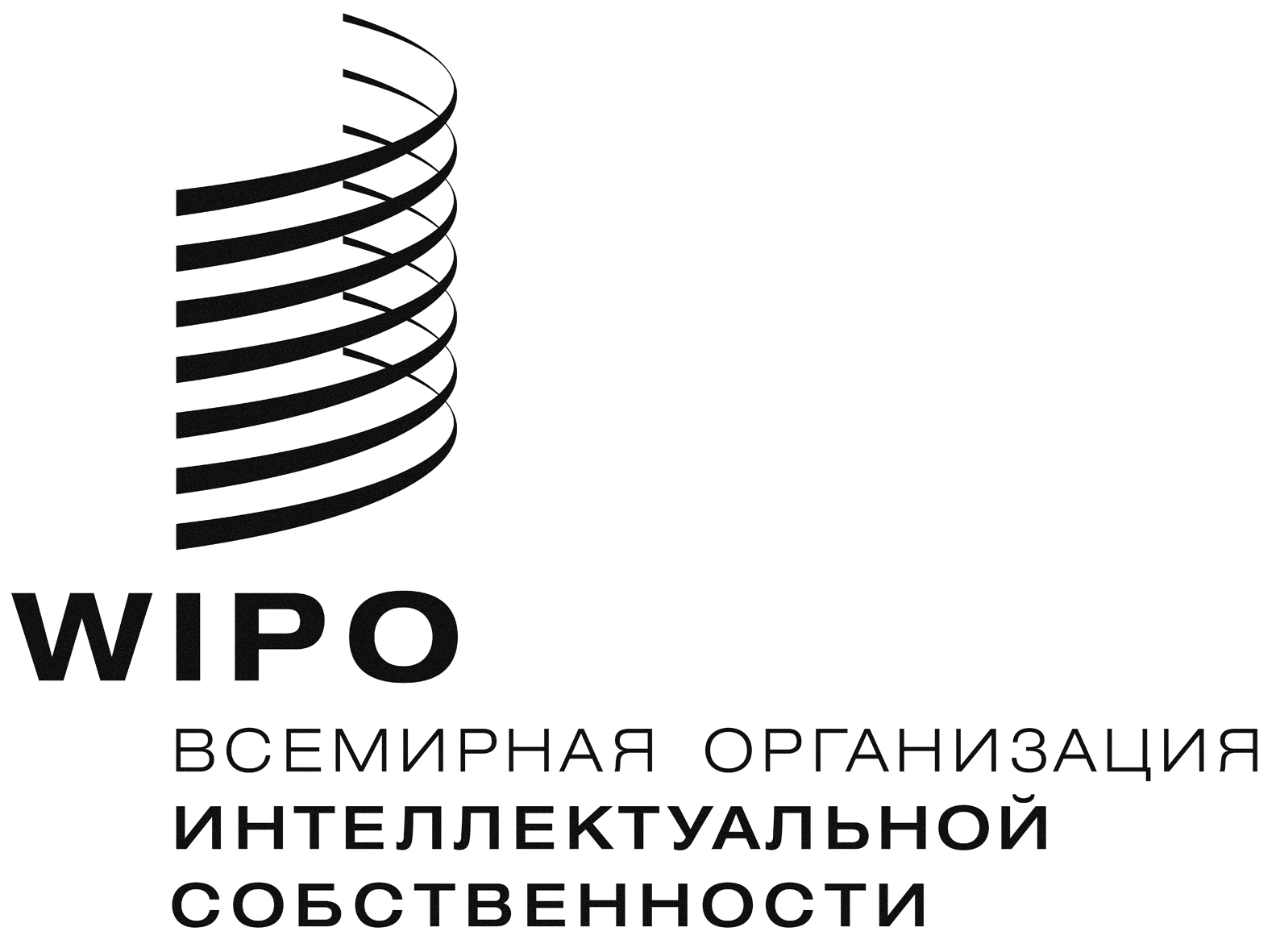 RCDIP/14/2    CDIP/14/2    CDIP/14/2    оригинал:  английскийоригинал:  английскийоригинал:  английскийДАТА: 28 АВГУСТА 2014 Г.ДАТА: 28 АВГУСТА 2014 Г.ДАТА: 28 АВГУСТА 2014 Г.РЕЗЮМЕ ПРОЕКТАРЕЗЮМЕ ПРОЕКТАКод проектаDA_10_24НазваниеУкрепление потенциала национальных правительственных учреждений ИС и учреждений партнеров в области управления, мониторинга и содействия развитию творческих отраслей, активизации деятельности и расширения сети организаций коллективного управления авторским правом.Рекомендация Повестки дня в области развитияРекомендация 10:  Оказывать помощь государствам-членам в развитии и совершенствовании национального институционального потенциала в области ИС путем дальнейшего развития инфраструктуры и других компонентов с целью повышения эффективности национальных учреждений ИС и установления справедливого равновесия между охраной ИС и интересами общества.   Эта техническая помощь должна также распространяться на субрегиональные и региональные организации, занимающиеся вопросами ИС.Бюджет проектаРасходы, не связанные с персоналом:  840 000 шв. франковДополнительные расходы на персонал:  268 000 шв. франковНачало реализации проектаапрель 2009 г.Продолжительность проекта18 месяцевКлючевые сектора ВОИС, участвующие в проекте, и связи с программами ВОИССектор индустрии культуры и творческих отраслейСектор глобальной инфраструктурыСектор развитияСвязи с программами ВОИС: 3, 9, 10, 15Краткое описание проектаЭтот проект направлен на оказание помощи в совершенствовании и укреплении национальных учреждений и учреждений партнеров, занимающихся вопросами творческих отраслей и представляющих эти отрасли, с целью углубления их понимания роли ИС для эффективного управления и развития творческих отраслей, и содействия созданию региональных или субрегиональных сетей организаций коллективного управления авторским правом и смежными правами.Первая часть проекта, касающаяся творческих отраслей, была успешно завершена в 2010 г. (см. документ CDIP/6/2, Приложение VIII).В настоящее время ведется работа по осуществлению второй части проекта, которая касается организаций коллективного управления правами.   Цель этого проекта состоит в том, чтобы предоставить ОКУ, объединенным в Авторско-правовую сеть стран Западной Африки (WAN), набор технических средств для эффективного управления авторско-правовой документацией, вопросами лицензирования и распределения платежей в рамках их юрисдикции, а кроме того, для создания на региональном уровне платформы коллективного управления, инструментальные средства которой обеспечат интеграцию с международными сетями ОКУ с использованием признанных мировых стандартов.Необходимо обеспечить, чтобы проект и средства, которые будут разработаны и введены в эксплуатацию, впоследствии смогли быть адаптированы и использованы в рамках аналогичных экспериментальных проектов для ОКУ или групп стран.Руководитель проектаУильям МередитСвязи с ожидаемыми результатами по Программе и бюджету на 2012-2013 гг.Ожидаемый результат (Стратегическая цель IV, Программа 5):Совершенствование технической инфраструктуры и инфраструктуры знаний для ведомств ИС и других учреждений ИС, ведущее к совершенствованию услуг (экономичность, быстрота, более высокое качество), предоставляемых их партнерам.Обзор хода осуществления проектаПервая часть проекта, касающаяся творческих отраслей, была успешно завершена в 2010 г. (см. документ CDIP/6/2, Приложение VIII).   Настоящий отчет освещает лишь вторую часть проекта, которая касается организаций коллективного управления правами.В 2013 году был разработан и рассмотрен полный перечень требований (бизнес-требований высокого уровня). Кроме того, велась работа над созданием бизнес-модели для долгосрочного устойчивого развития и функционирования системы. В апреле 2014 г. в Женеве состоялся семинар с участием представителей ОКУ – потенциальных пользователей этой новой системы с целью анализа бизнес-требований высокого уровня и создания экспертной группы для консультирования сотрудников проекта в ходе разработки системы. На основе сформулированных требований в начале 2014 г. был объявлен запрос предложений от потенциальных партнеров по разработке системы. К настоящему времени (июль 2014 г.) оценка предложений завершена, обсуждаются условия контракта. Организация-партнер разработает программное обеспечение для составных элементов системы, которые будут внедряться ОКУ на местах, и для элементов общего назначения, которые предназначены для объединения ОКУ в региональную сеть и ее увязки с международными системами управления правами. Кроме того, был принят на работу технический руководитель проекта, который возглавит работу над проектом на этапе разработки и экспериментального внедрения.Эта деятельность осуществляется за счет одобренных программы и бюджета Программы 15.Примеры успеха/ воздействия и важнейшие урокиДля успеха проекта важна личная заинтересованность и участие всех партнеров, в том числе коммерческих пользователей и международных отраслевых ассоциаций. Это будет достигнуто за счет усилий группы экспертов в сфере бизнеса (см. выше), а также партнерских связей, которые будут налажены с отраслевыми ассоциациями.Риски и их снижениеНаибольшим риском, выделенным в предыдущих отчетах о ходе осуществления проекта, является проблема установления связи между национальными системами, интегрированными в Авторско-правовую сеть стран Западной Африки (WAN), а также проблема управления данными и обеспечения связи с международными системами, в частности,  CISAC и SCAPR.Меры по снижению этого риска в рамках настоящего проекта включают установление партнерских отношений с соответствующими предприятиями частного сектора и некоммерческими организациями, которые располагают необходимым ноу-хау.Вопросы, требующие немедленной поддержки/вниманияотсутствуютЗадачи на будущееПосле заключения договора с наиболее приемлемым партнером по разработке системы в начале 2015 года будет завершен этап экспериментальной проверки концепции. Затем в конце 2015 года состоится выпуск пробной версии системы для установки в нескольких отобранных ОКУ.Комитету по программе и бюджету было представлено предложение о том, чтобы в рамках стратегий по реализации Программы 15 создать региональную и международную программную платформу в поддержку организаций коллективного управления правами. Это предложение было одобрено для Программы и бюджета на двухлетний период 2014-2015 гг. Таким образом, деятельность по проекту DA_10_24  полностью интегрирована в регулярный бюджет Программы 15. Для целей разработки экспериментальной версии системы выделено достаточное финансирование. Предложение, касающееся подготовки системы к вводу в эксплуатацию и непрерывной технической поддержки, будет представлено на двухлетний период 2016-2017 гг.  Учитывая, что в настоящее время неотъемлемой частью рабочего плана в рамках Программы 15 является деятельность и результаты, предусмотренные для той части проекта, которая касается организаций коллективного управления правами, для чего из регулярного бюджета были выделены достаточные средства, проект ПДР DA_10_24 предлагается официально закрыть. КРИС будет получать информацию о прогрессе в работе над этой частью проекта так, как (и если) это будет необходимо.Сроки осуществленияЭтап экспериментальной проверки концепции: начало 2015 года. Пробная версия системы готова к тестированию и вводу в эксплуатацию: конец 2015 года.Другие этапы и отчетные результаты будут определены в процессе будущего планирования. Показатель освоения средств по проекту Показатель освоения бюджетных средств по состоянию на конец августа 2014 г.:  62%Предыдущие отчетыОтчеты о реализации настоящего проекта в документах CDIP/4/2, Приложение VIII, CDIP/6/2, Приложение VIII, CDIP/8/2, Приложение VII, CDIP/10/2, Приложение III и CDIP/12/2 Приложение III были представлены Комитету соответственно на его шестой, восьмой, десятой и двенадцатой сессиях.САМООЦЕНКА ПРОЕКТА*********NPNAПолная реализацияЗначительный прогрессОпределенный прогрессОтсутствие прогрессаПрогресс пока не оценен/цель упраздненаРезультаты проекта  (ожидаемый результат)Показатели успешного завершения (показатели результативности)Данные о результативностиССПредоставление информационно-технического оборудованияИнфраструктура ИТ в ОКУ, совместимая с требованиями по эксплуатации современных систем ИТ.С июля 2012 г. ВОИС прекратила поставки информационно-технического оборудования.NAОбновление программного обеспечения (WIPOCOS)Способность оказывать ОКУ поддержку в их деятельности по управлению документацией, лицензированию и распределению роялти, а также способность к интеграции с региональными и международными сетями.Проектирование и разработка программ начнутся в середине 2014 года. Этап экспериментальной проверки концепции и пробная версия системы будут завершены в 2015 году. **Обеспечение доступности и надежности базы данных ОКУ, содержащей репертуар музыкальных произведений.Возможность обмена данными из баз данных посредством использования принятых систем.До ввода систем в действие прогресс невозможен.NPПакет средств для ввода систем в действие.Число пакетов учебных материалов, число прошедших обучение должностных лиц, объем собранных и обработанных данных.До ввода систем в действие прогресс невозможен.NPЦели проектаПоказатели успеха в достижении цели(ей) проекта(итоговые показатели)Данные о результативностиССОбеспечение коллективного управления бизнесом в сетевой среде в соответствии с современными международными стандартами.Использование сетевыми ОКУ правил ведения бизнеса, совместимых с международными стандартами.До ввода систем в действие определить степень успешности не представляется возможным.NPРазработка платформы ИТ и создание центра данных.В девяти ОКУ действуют стандартные базы данных, доступные в целом (в онлайновом или автономном режиме) и для каждой сетевой ОКУ.То же.NPСоздание общей, рентабельной и легкодоступной системы регистрации для идентификации произведений и владельцев прав.Каждая сетевая ОКУ имеет доступ к международным базам данных и возможность регистрации произведений и соответствующих заинтересованных сторон.То же.NPРЕЗЮМЕ ПРОЕКТАРЕЗЮМЕ ПРОЕКТАКод проектаDA_19_25_26_28_01НазваниеИнтеллектуальная собственность и передача технологии:  общие проблемы – построение решенийРекомендация Повестки дня в области развитияРекомендация 19:  Инициировать обсуждения по вопросу о том, каким образом в рамках мандата ВОИС можно в еще большей степени облегчить доступ к знаниям и технологиям для развивающихся стран и НРС в целях содействия творческой деятельности и инновациям, а также укрепить существующие виды такой деятельности в рамках ВОИС.Рекомендация 25:  Изучить политику и инициативы в области ИС, необходимые для содействия передаче и распространению технологии в интересах развивающихся стран, и принять надлежащие меры, позволяющие развивающимся странам полностью осознать и извлекать выгоду из различных положений, относящихся к гибкости, заложенной в соответствующих международных соглашениях.Рекомендация 26:  Содействовать государствам-членам, и особенно развитым странам, в привлечении их научно-исследовательских учреждений к более активному сотрудничеству и обмену с научно-исследовательскими учреждениями развивающихся стран, и в особенности НРС.Рекомендация 28:  Изучить связанную с ИС вспомогательную политику и меры, которые государства-члены, и в особенности развитые страны, могли бы принять для содействия передаче и распространению технологии в развивающихся странах.Бюджет проектаРасходы, не связанные с персоналом: 1 193 000 шв. франковРасходы, связанные с персоналом: 598 000 шв. франковНачало реализации проектаянварь 2011 г.Продолжительность проекта42 месяца в соответствии с новыми сроками, утвержденными КРИС на его двенадцатой сессии.Ключевые сектора ВОИС, участвующие  в проекте, и связи с программами ВОИССектор инноваций и технологии, Отдел глобальных проблем иПроект по структуре поддержки инноваций и передачи технологии для национальных учрежденийСвязи с программами ВОИС: 1, 8, 9, 10 и 18 Краткое описание проектаПроект включает широкий спектр деятельности, направленной на изучение возможных инициатив и политики, связанных с ИС, которые оказывают содействие передаче технологии, в особенности в интересах развивающихся стран, включая НРС.В рамках проекта предусмотрена реализация следующих видов деятельности (см. документ CDIP/9/INF/4, пункт 55): 1.  организация пяти региональных консультационных совещаний по передаче технологии в различных регионах мира, включая развивающиеся страны, после проведения консультаций с государствами-членами в Женеве и с участием различных заинтересованных сторон, занимающихся вопросами передачи технологии, включая другие соответствующие учреждения ООН;2.  подготовка ряда аналитических исследований, подлежащих коллегиальному обзору, в сотрудничестве с соответствующими учреждениями ООН и другими международными организациями, включая экономические исследования и тематические исследования по вопросам международной передачи технологии, которые будут использованы в качестве материалов для форума экспертов высокого уровня;3.  подготовка концептуального документа, посвященного разработке решений в качестве основы для обсуждения на форуме экспертов высокого уровня, который будет представлен на утверждение КРИС (включая следующее: предварительное представление первого проекта концептуального документа международным экспертам для комментариев, представление концептуального документа Постоянным представительствам в Женеве, а также проведение однодневного совещания с участием межправительственных и неправительственных организаций и профессиональных объединений (см. документ CDIP/9/INF/4, пункт 66);4.  подготовка и предоставление материалов, модулей, учебных пособий и других средств в соответствии с рекомендациями, принятыми на совещании экспертов, и включение таких результатов в глобальную структуру ВОИС по созданию потенциала.   Это может включать контент и конкретные национальные проекты, связанные с подготовкой и разработкой необходимой инфраструктуры для управления активами ИС в связи с передачей технологии;5.  организация форума экспертов высокого уровня в форме международной конференции для инициирования обсуждений по вопросу о том, как в рамках мандата ВОИС еще более облегчить доступ развивающихся стран и НРС к знаниям и технологии, включая новые области, а также другие области, представляющие особый интерес для развивающихся стран, с учетом рекомендаций 19, 25, 26 и 28. В частности, экспертам следует обсудить политику развитых стран в сфере ИС, направленную на поддержку процесса передачи технологии;6.  создание веб-форума по теме «Передача технологии и ИС: общие проблемы – нахождение решений » в рамках портала, посвященного структуре поддержки передачи технологии для национальных учреждений, который должен быть создан в контексте проекта в рамках рекомендации 10, после проведения консультаций с государствами-членами и другими заинтересованными сторонами, одновременно принимая меры по облегчению участия развивающихся стран и НРС в таком веб-форуме; и7.  включение в программы ВОИС любых результатов вышеупомянутой деятельности, после их рассмотрения в КРИС, а также любых возможных рекомендаций, представленных Комитетом Генеральной Ассамблее.Руководитель проектаГ-н Али ДжазейриСвязи с ожидаемыми результатами по Программе и бюджету на 2012-2013 гг.Ожидаемый результат  IV.2Совершенствование путей доступа к информации по ИС и ее использования учреждениями ИС и широкой публикой с целью содействия инновациям и облегчения доступа к охраняемым творческим произведениям, а также творческим произведениям, являющимся общественным достоянием.Обзор хода осуществления проектаРабота над проектом ведется в соответствии с графиком и новыми сроками, которые были утверждены КРИС на его двенадцатой сессии (документ CDIP/12/2, Приложение VI), с одним исключением: ввиду соображений материально-технического характера международный форум экспертов высокого уровня «Передача технологии и ИС: общие проблемы – нахождение решений» решено провести не в июне 2014 г., как изначально планировалось, а 19-21 января 2015 г. после утверждения концептуального документа КРИС на его текущей сессии.  Вид деятельности 1:  были проведены все пять запланированных региональных консультативных совещаний по вопросам передачи технологии: первое (для Азиатского региона) проходило 16 и 17 июля 2012 г. в Сингапуре, второе (для Африканского региона и арабских стран) – 29 и 30 января 2013 г. в Алжире, третье (для стран с переходной экономикой) – 24 и 25 октября 2013 г. в Стамбуле, четвертое (для развитых стран) – 25 и 26 ноября 2013 г. в Женеве, а пятое и заключительное (для стран Латинской Америки и Карибского бассейна) – 5 и 6 декабря 2013 г. в Монтеррее.  Вид деятельности 2:  Секретариат распорядился начать работу над шестью аналитическими исследованиями, и до конца первой недели сентября 2014 года были получены окончательные варианты всех шести исследований. Международные эксперты провели коллегиальный обзор всех шести исследований, авторам была предоставлена возможность внести в свои работы предложения, которые были высказаны в ходе обзора. К четырнадцатой сессии КРИС опубликованы окончательные варианты исследований и комментарии, сделанные экспертами.Вид деятельности  3:  был подготовлен концептуальный документ, в котором изложена история проекта и резюме различных отчетных целей проекта (а именно: проведение региональных консультативных совещаний и публикация аналитических исследований с последующим коллегиальным обзором). Кроме того, согласно решению Комитета (см. документ CDIP/9/INF/4), на неофициальном брифинге 1 сентября 2014 г. проект концептуального документа был представлен Постоянным представительствам государств-членов в Женеве до его направления на утверждение КРИС в рамках текущей сессии. Также Комитет решил (см. документ CDIP/9/INF/4, пункт 66), что до нынешней сессии КРИС состоится однодневное совещание с участием межправительственных и неправительственных организаций и профессиональных объединений, проведение которого запланировано на начало октября 2014 г. Секретариат представит КРИС устный отчет о всех комментариях, которые будут получены в отношении концептуального документа в ходе этого однодневного совещания.Вид деятельности 4:  согласно срокам, подготовка и предоставление материалов, модулей, учебных пособий и других средств в соответствии с рекомендациями, принятыми на международном форуме экспертов высокого уровня, начнется после того, как состоится этот форум. Вид деятельности 5:  международный форум экспертов высокого уровня «Передача технологии и ИС: общие проблемы – нахождение решений» будет проходить 19-21 января 2015 г. после утверждения концептуального документа КРИС на его текущей сессии.Примеры успеха/ воздействия и важнейшие урокиВсе пять региональных консультативных совещаний по вопросам передачи технологии были проведены с большим успехом и вызвали немалый интерес у стран-участниц и непосредственных делегатов.Риски и их снижениеОтсутствуют.Вопросы, требующие немедленной поддержки/вниманияОтсутствуют.Задачи на будущееРабота по созданию веб-форума будет завершена после проведения международного форума экспертов высокого уровня.Помимо этого, после проведения международного форума экспертов высокого уровня работа по включению результатов указанных выше мероприятий в программы ВОИС начнется, как было решено, только после их рассмотрения КРИС и вынесения Комитетом любой возможной рекомендации Генеральной Ассамблее. Сроки осуществленияРабота на всех этапах проекта ведется по графику в соответствии с новыми сроками, утвержденными КРИС на его двенадцатой сессии (документ CDIP/12/2, Приложение VI).Показатель освоения средств по проекту Показатель освоения бюджетных средств по состоянию на конец августа 2014 г.:  68%Предыдущие отчетыПервый отчет о ходе реализации проекта был представлен КРИС в Приложении VIII к документу CDIP/8/2 на восьмой сессии Комитета в ноябре 2011 г. Второй отчет о ходе реализации проекта был представлен КРИС в документе CDIP/10/2 на десятой сессии Комитета в ноябре 2012 г. Третий отчет о ходе реализации проекта был представлен КРИС в документе CDIP/12/2 на двенадцатой сессии Комитета в ноябре 2013 г.Указатель обозначений «сигнальной системы» (СС)Результаты проекта (ожидаемый результат)Показатели успешного завершения (показатели результативности)Данные о результативностиСС0.  Проектный документ. Подготовка, при консультативном участии государств-членов, проекта документа в течение трех месяцев после утверждения проекта. Проектный документ составлен к ноябрю 2011 г. и пересмотрен к маю 2012 г.****1.  Организация региональных консультативных совещаний по вопросам передачи технологии. Организация совещаний в течение трех месяцев после завершения работы над проектным документом;- отзывы участников;  и- комментарии на основе консультаций с государствами-членами. Были проведены все пять запланированных региональных консультативных совещаний по вопросам передачи технологии: первое проходило 16 и 17 июля 2012 г. в Сингапуре, второе – 29 и 30 января 2013 г. в Алжире, третье – 24 и 25 октября 2013 г. в Стамбуле, четвертое – 25 и 26 ноября 2013 г. в Женеве, а пятое и заключительное – 5 и 6 декабря 2013 г. в Монтеррее. ****2. Обзоры, тематические и аналитические исследования. Завершение обзоров и аналитических исследований в установленные сроки и в соответствии со стандартами, определенными в мандате.Секретариат распорядился начать работу над шестью аналитическими исследованиями, и до конца первой недели сентября 2014 года были получены окончательные варианты всех шести исследований. Международные эксперты провели коллегиальный обзор всех шести исследований, авторам была предоставлена возможность внести в свои работы предложения, которые были высказаны в ходе обзора. К четырнадцатой сессии КРИС опубликованы окончательные варианты исследований и комментарии, сделанные экспертами. ****3. Концептуальный документ.Проект концептуального документа, посвященного нахождению решений, который будет заложен в основу обсуждений в рамках международного форума экспертов высокого уровня, будет представлен на утверждение КРИС.Был подготовлен первый вариант концептуального документа, в котором изложена история проекта и резюме различных отчетных целей проекта (а именно: проведение региональных консультативных совещаний и публикация аналитических исследований с последующим коллегиальным обзором). Кроме того, согласно решению Комитета (см. документ CDIP/9/INF/4), на неофициальном брифинге 1 сентября 2014 г. проект концептуального документа был представлен Постоянным представительствам государств-членов в Женеве до его направления на утверждение КРИС в рамках текущей сессии. Также Комитет решил (см. документ CDIP/9/INF/4, пункт 66), что до нынешней сессии КРИС состоится однодневное совещание с участием межправительственных и неправительственных организаций и профессиональных объединений, проведение которого запланировано на начало октября 2014 г. Секретариат представит КРИС устный отчет о всех комментариях, которые будут получены в отношении концептуального документа в ходе этого однодневного совещания.****4. Материалы форума.Подготовка и предоставление материалов, модулей, учебных пособий и других средств в соответствии с рекомендациями, принятыми на международном форуме экспертов высокого уровняСлишком рано для оценки.   Ведется работа по подготовке материалов и учебных пособий по результатам региональных консультаций и начатых исследованийN/A5. Организация форума экспертов высокого уровня. Организация форума экспертов высокого уровня в течение шести месяцев после завершения исследований;- участие в форуме экспертов высокого уровня;- положительные отзывы участников о концептуальном документе и исследованиях; и- по результатам работы форума после консультаций с государствами-членами будет принят перечень предложений, рекомендаций и возможных мер по содействию передаче технологий.Планируется,  что трехдневный международный форум экспертов высокого уровня по теме «Передача технологии и ИС: общие проблемы – нахождение решений» состоится в конце работы над проектом в первом квартале 2015 года после утверждения концептуального документа КРИС на его сессии в ноябре 2014 г. **6.  Создание и использование веб-форума.- функционирование веб-форума на ранней стадии проекта;- число пользователей веб-форума и качественные отзывы пользователей веб-форума; и- сбор и анализ данных общественного обсуждения на веб-форуме.Слишком рано для оценки.   Ведется работа по включению веб-форума в портал, посвященный структуре поддержки передачи технологии для национальных учреждений, который был создан в контексте проекта в рамках рекомендации 10: http://www-cms.wipo.int/innovationN/A7.  Активизация деятельности, осуществляемой в ВОИС, которая содействует доступу к знаниям и технологии.Включение в программы ВОИС любых утвержденных рекомендаций, полученных в результате вышеуказанной деятельности, после их рассмотрения КРИС и получения любых возможных рекомендаций, представленных Комитетом Генеральной Ассамблее.Слишком рано для оценки.N/AОбщая цель проектаПоказатель(и) успешного достижения цели(ей) проекта (итоговые показатели)Данные о результативностиССИзучение новых возможностей развития международного сотрудничества в области ИС, расширения понимания и достижения консенсуса в отношении возможных инициатив или политики в области ИС, которые содействуют передаче технологииотзывы Комитета, касающиеся той степени, в какой расширено понимание существующих вопросов и достигнуты цели проекта;принятие и конкретное использование предложений, рекомендаций и возможных мер по содействию передаче технологии, которые представлены государствами-членами;отзывы пользователей относительно содержания, представленные посредством веб-форума и оценочных вопросников; иповсеместное использование материалов развивающимися странами и НРС.Слишком рано для оценки.NAРЕЗЮМЕ ПРОЕКТАРЕЗЮМЕ ПРОЕКТАКод проектаDA_36НазваниеПроект в области открытых совместных проектов и моделей, основанных на использовании ИСРекомендация Повестки дня в области развитияРекомендация 36 (Кластер D):  Обмениваться опытом осуществления открытых совместных проектов, подобных проекту определения генома человека, а также применения моделей ИСБюджет проектаРасходы, не связанные с персоналом:  734 000 шв. франковРасходы, связанные с персоналом:  161 000 шв. франковНачало реализации проектаянварь 2011 г.Продолжительность проекта42 месяца в соответствии с новыми сроками, утвержденными КРИС на его двенадцатой сессии.Ключевые сектора ВОИС, участвующие в проекте, и связи с программами ВОИССекция инноваций и передачи технологии, Сектор инноваций и технологии; Отдел экономики и статистики.Связи с программами ВОИС: 1, 8, 9, 10, 16, 18.Краткое описание проектаОткрытые совместные проекты вводят в практику инновационные решения, предлагаемые изобретателями и специалистами по решению проблем со всего мира, посредством совместного использования передовой практики несколькими субъектами. В этом контексте в рамках настоящего проекта начнется осуществление и изучение видов деятельности с целью обмена опытом работы в открытой инновационной среде (включая ориентированную на пользователя среду), в которой пользователи в развитых и развивающихся странах являются соавторами инноваций в рамках открытых соглашений о сотрудничестве, а также моделей интеллектуальной собственности (ИС).   Открытое совместное сотрудничество в области инноваций может быть определено как осмос и обратный осмос знаний, проходящих через пористую мембрану, разделяющую организацию или сообщество и ее среду.   Содействие такому сотрудничеству возможно с использованием различных механизмов.  Они могут охватывать более традиционные модели, такие как лицензирование (в частности, прав на патенты, полезные модели, товарные знаки, произведения авторского права, промышленные образцы и коммерческую тайну), субподряд, контракты на проведение совместных НИОКР и совместные предприятия.   Другие возможности включают новые тенденции, связанные с появлением Интернета, которые поощряют использование ориентированных на потребителя инноваций, например, «краудсорсинг» и «конкурсы идей», «creative commons» и программное обеспечение с открытым исходным кодом.   Этот проект имеет целью отразить/изучить существующие образцовые открытые совместные инициативы и их взаимосвязь с моделями ИС посредством классификационно-аналитического исследования.   После обмена мнениями и изучения передовой практики представителями государств-членов и экспертами в исследовании будет сделана оценка преимуществ и недостатков существующих проектов и будет обобщен практический опыт.   С целью обмена информацией и опытом со всеми заинтересованными сторонами в рамках проекта предлагается создать «Интерактивную платформу по открытым совместным проектам и моделям, основанным на использовании ИС».Проект состоит из предложений по разработке интерактивной платформы для обмена опытом по открытым совместным проектам, например, проект генома человека, а также моделям ИС. Интерактивная платформа будет спроектирована как двусторонний цифровой портал, состоящий из веб-сайта и веб-форума. Веб-сайт (функция отправки “send function”) будет представлять собой хранилище интеллектуальных решений, содержащее средства информирования об исследованиях/опыте в области открытых совместных проектов и моделей, основанных на ИС.  Веб-форум (функция получения “receive function”) будет служить средством получения отзывов об опыте реализации открытых совместных проектов и моделей, основанных на ИС.  В рамках проекта предусмотрена реализация следующих видов деятельности (см. документ CDIP/6/6 Rev): 1.  подготовка классификационно-аналитического исследования, предназначенного для отображения, кластеризации, анализа и корреляции различных открытых совместных инициатив и соответствующих моделей ИС, на которых они основаны;2.  организация открытых совещаний государств-членов для конструктивного обсуждения существа, логики и этапов реализации подхода;3.  завершение подробного оценочного исследования, определяющего преимущества и недостатки существующих проектов путем извлечения данных о характерных моделях ИС для обеспечения успешной среды для реализации открытых совместных проектов;4.  проведение совещания экспертов для обмена передовой практикой в области открытых совместных проектов, например, проект генома человека, открытый проект Европейской комиссии по живым лабораториям, предложения, представленные правительствами Бангладеш, Барбадоса, Боливии и Суринама Экспертной рабочей группе ВОЗ по финансированию НИОКР, а также использование опыта других частных фирм, в частности в рамках проекта «InnoCentive», «Merck Gene Index» и «Nаtura»;5.  создание интерактивной платформы для обмена опытом, состоящей из двух компонентов:  веб-сайта, содержащего информацию об исследованиях и набор возможных средств ИС; и веб-форума для получения отзывов об опыте реализации открытых совместных проектов и использования моделей, основанных на ИС;6.  включение в соответствующие программы ВОИС рекомендаций, вынесенных на основании результатов проекта, после одобрения государствами-членами.Руководитель проектаГ-н Али ДжазейриСвязи с ожидаемыми результатами по Программе и бюджету на 2012-2013 гг.Ожидаемый результат  IV.2Совершенствование путей доступа к информации по ИС и ее использования учреждениями ИС и широкой публикой с целью содействия инновациям и облегчения доступа к охраняемым творческим произведениям, а также творческим произведениям, являющимся общественным достоянием.Ожидаемый результат VII.3Основанные на ИС инструменты используются для передачи технологии от развитых стран развивающимся, в особенности НРС, для решения глобальных проблем.Обзор хода осуществления проектаОсуществление проекта ведется в соответствии с новыми сроками, утвержденными КРИС на его двенадцатой сессии (документ CDIP/12/2, Приложение VII). Вид деятельности 1:   проект классификационно-аналитического исследованияоткрытых совместных проектов и моделей, основанных на ИС, подготовлен в октябре 2011 г. и представлен восьмой сессии КРИС. Комментарии государств-членов и наблюдателей были включены в итоговое исследование и к марту 2012 г. представлены девятой сессии КРИС: (http://www.wipo.int/edocs/mdocs/mdocs/en/cdip_8/cdip_8_inf_7_rev.pdf).Вид деятельности 2:  проведено два открытых совещания с государствами-членами.   Во время проведения девятой сессии КРИС 11 мая 2012 г. состоялось параллельное мероприятие, а кроме того, 18 июня 2012 г. ВОИС организовала официальное совещание: (http://www.wipo.int/meetings/en/details.jsp?meeting_id=26782Вид деятельности 3:  группа экспертов под руководством Эллен Энкель, заведующей Институтом управления инновациями д-ра Манфреда Бишоффа корпорации Airbus Group и профессора кафедры управления инновациями университета им. Цеппелина, Фридрихсхафен, Германия, приступила к работе над подробным оценочным исследованием, определяющим преимущества и недостатки существующих проектов путем извлечения данных о характерных моделях ИС для обеспечения успешной среды для реализации открытых совместных проектов. В июле 2014 года был получен окончательный вариант исследования, который будет опубликован к четырнадцатой сессии КРИС. Исследование включает в себя следующее:  обзор развития концепции открытых инноваций;  обзор открытых инноваций с момента ввода в обиход термина десять лет назад;  перечень преимуществ и проблем существующих проектов, определение уроков, извлеченных из каждой образцовой открытой совместной инициативы;  характеристика благоприятных условий и моделей ИС, необходимых для обеспечения эффективной реализации образцовых открытых совместных инициатив; и перечень рекомендаций по поводу возможностей оказания в рамках программ ВОИС поддержки развивающимся странам и НРС в преодолении трудностей, сопряженных с участием в открытых совместных инновационных проектах.  Это исследование способно предоставить пищу для размышлений на будущих семинарах ВОИС по теме открытых совместных проектов, что может являться одним из результатов проекта, который можно включить в программы ВОИС. Вид деятельности 4:  экспертное совещание по проекту в форме конференции ВОИС на тему «Открытые инновации: совместные проекты и будущее знаний» было успешно проведено 22 и 23 января 2014 года. Более подробная информация изложена здесь: http://www.wipo.int/meetings/en/details.jsp?meeting_id=31762В рамках этой глобальной конференции выступили 17 докладчиков высокого уровня из развитых и развивающихся стран и были проведены «круглые столы» по теме открытых инноваций. Цель конференции заключалась в обмене передовой практикой в области открытых совместных проектов с участием государственных предприятий и частных фирм, задействованных в различных отраслях промышленности и областях знаний. Обсуждения были основаны на опыте экспертов мирового уровня в области открытых инноваций с участием академических и промышленных кругов (включая индустрию кино) и позволили выделить ключевые вопросы, которые необходимо рассмотреть при реализации концепций открытых инноваций, а также средства для практического осуществления инноваций в развивающихся странах. Это мероприятие также предоставило возможность знакомства и сотрудничества с ведущими экспертами по вопросам обмена опытом в области открытых совместных проектов.Вид деятельности 5:  по итогам международного тендера группе специалистов корпорации Community Systems Foundation (CSF), Нью-Йорк, США, была поручена работа над исследованием по теме «Глобальный обмен знаниями», которое войдет в контент интерактивной платформы. Окончательный вариант исследования был получен в первой половине сентября 2014 года и будет опубликован к четырнадцатой сессии КРИС.  В исследовании приводится анализ ряда примеров обмена знаниями на общемировом уровне. Исследование включает подборку высококачественных иллюстративных материалов, карт, инфографики, тематических исследований и интервью на тему таких традиционных видов обмена знаниями, как лицензирование (патентов, товарных знаков, авторского права, коммерческой тайны), совместные предприятия, контракты в сфере НИОКР, франчайзинг, судебный процесс и патентные пулы; помимо этого, освещаются такие методы обмена знаниями посредством интернета, как краудсорсинг, поощрительные премии за вклад в развитие инноваций, открытые совместные проекты и открытые образовательные ресурсы. Это исследование способно предоставить пищу для размышлений на будущих семинарах ВОИС по теме открытых совместных проектов, что может являться одним из результатов проекта, который можно включить в программы ВОИС.Вид деятельности 6.  работа по включению результатов указанных выше мероприятий в программы ВОИС может начаться только по завершении и введении в эксплуатацию интерактивной платформы, и, как было решено, эта работа начнется только после рассмотрения КРИС. Примеры успеха/ воздействия и важнейшие урокиВ отношении классификационно-аналитического исследования государства-члены представили большое число комментариев, которые были включены в окончательный вариант документа. Проведение открытых совещаний вызвало у государств-членов большой интерес.В конференции ВОИС на тему «Открытые инновации: совместные проекты и будущее знаний», которая состоялась 22 и 23 января 2014 г., приняли участие около 200 местных и международных делегатов. И участники, и местная пресса и СМИ весьма положительно отозвались о ее результатах. Пресс-релиз опубликован по адресу:http://www.wipo.int/pressroom/en/stories/collaborative_innovation.htmlРиски и их снижениеОтсутствуют.Вопросы, требующие немедленной поддержки/вниманияОтсутствуют.Задачи на будущееНастоящий проект будет завершен после того, как все непосредственные результаты проекта будут доработаны и включены в интерактивный портал проекта. Сроки осуществленияРабота на всех этапах проекта ведется в соответствии с новыми сроками, утвержденными КРИС на его двенадцатой сессии (документ CDIP/12/2, Приложение VII). По окончании работы руководитель проекта заносит непосредственные результаты проекта в интерактивный портал проекта, и это не предполагает никаких финансовых последствий. Показатель освоения средств по проекту Показатель освоения бюджетных средств по состоянию на конец августа 2014 г.:  27%Предыдущие отчетыПервый отчет о ходе реализации проекта был представлен КРИС в Приложении XVIII к документу CDIP/8/2 на восьмой сессии Комитета в ноябре 2011 г. Второй отчет о ходе реализации проекта был представлен КРИС в Приложении IX к документу CDIP/10/2 на десятой сессии Комитета в ноябре 2012 г. Третий отчет о ходе реализации проекта был представлен КРИС в документе CDIP/12/2 на двенадцатой сессии Комитета в ноябре 2013 г.САМООЦЕНКА ПРОЕКТА*********NPNAПолная реализацияЗначительный прогрессОпределенный прогрессОтсутствие прогрессаПрогресс пока не оценен/цель упраздненаРезультаты проекта  (ожидаемый результат)Показатели успешного завершения (показатели результативности)Данные о результативностиСС2014 г.Первый проект аналитического исследования подготовлен в течение шести месяцев после одобрения проекта.Проект исследования завершен к октябрю 2011 г. и представлен восьмой сессии КРИС. Комментарии государств-членов и наблюдателей будут включены в окончательный вариант исследования до марта 2012 г.****2.  Организация открытых совещаний государств-членовОрганизация совещаний в течение трех месяцев после завершения аналитического исследования;  обсуждения будут сосредоточены на существе вопроса, общих логических этапах проектов в области открытых совместных инноваций, а также на их результатах, измеряемых показателях и решениях;(a) достижение государствами-членами консенсуса относительно задач на будущее;  и(b) 60% положительных отзывов участников относительно процесса реализации проекта (в оценочных вопросниках).Организация открытых совещаний государств-членов в течение трех месяцев после завершения исследования включала проведение в ходе девятой сессии КРИС неофициального параллельного мероприятия, которое состоялось 11 мая 2012 г., а также официального совещания ВОИС, которое состоялось 18 июня 2012 г. На совещании присутствовали около 20 участников и делегатов из постоянных представительств семи стран при отделении ООН в Женеве, а кроме того, представители трех НПО. Делегаты положительно отозвались о проекте и достигли согласия по поводу задач на будущее.   ****3.  Оценочное исследование Завершение подробного оценочного исследования в течение шести месяцев после созыва совещаний экспертов. Эта деятельность будет направлена на оценку преимуществ и недостатков существующих проектов и обобщение полученного практического опыта в рамках каждой открытой совместной инициативы.Работа над подробным оценочным исследованием была поручена группе экспертов под руководством Эллен Энкель, заведующей Институтом управления инновациями д-ра Манфреда Бишоффа корпорации Airbus Group и профессора кафедры управления инновациями университета им. Цеппелина, Фридрихсхафен, Германия. В июле 2014 года был получен окончательный вариант исследования, который будет опубликован к четырнадцатой сессии КРИС. ****4.  Организация совещаний экспертовОрганизация совещаний в течение шести месяцев после проведения совещаний государств-членов;  в ходе обсуждений будет рассмотрена передовая практика, используемая в открытых совместных проектах, как государственными, так и частными организациями;70% положительных отзывов участников относительно пользы проведения совещаний по обмену опытом.Экспертное совещание по проекту в форме конференции ВОИС на тему «Открытые инновации: совместные проекты и будущее знаний» было успешно проведено 22 и 23 января 2014 года. Более подробная информация изложена здесь:http://www.wipo.int/meetings/en/details.jsp?meeting_id=31762В рамках этой глобальной конференции выступили 17 докладчиков высокого уровня из развитых и развивающихся стран и были проведены «круглые столы» по теме открытых инноваций. Мероприятие, в котором приняли участие около 200 местных и международных делегатов, получило весьма положительные отзывы участников, местной прессы и СМИ.  Пресс-релиз опубликован по адресу:http://www.wipo.int/pressroom/en/stories/collaborative_innovation.html****5.	Интерактивная платформаВведение в действие цифрового портала в течение шести месяцев после завершения подробного оценочного исследования;(a) широкое и регулярное использование веб-сайта и веб-форума пользователями, особенно в развивающихся странах; и(b) 55% положительных отзывов пользователей, сообщающих о полезности платформы (через интерактивные вопросники)Работа над исследованием по теме «Глобальный обмен знаниями» была поручена группе специалистов корпорации Community Systems Foundation (CSF). Окончательный вариант исследования был получен в середине сентября 2014 года и будет опубликован к четырнадцатой сессии КРИС. ****6.  Поддержка проводимой ВОИС работы, поощряющей обмен опытом в реализации совместных открытых проектовОбсуждение итоговых рекомендаций, вынесенных в ходе реализации проекта, с целью их включения в соответствующие программы ВОИС после одобрения государствами-членами, в течение трех месяцев после ввода в действие интерактивной платформы.Слишком рано для оценки.N/AОбщая цель проектаПоказатель(и) успешного достижения цели(ей) проекта (итоговые показатели) Данные о результативностиСССоздание интерактивной платформы для обмена опытом в области открытых совместных проектов и моделей, основанных на использовании ИС.Повышение информированности, понимание опыта / передовой практики и практического применения средств и учебных комплектов ИС в рамках интерактивной платформы для разработки и реализации открытых совместных проектов, и получение отзывов от Комитета относительно степени улучшения понимания вопросов и достижения целей проекта:(a) число пользователей и посещений веб-сайта в разбивке по странам/регионам;(b) число пользователей веб-форума, обменивающихся опытом в области открытых совместных инициатив и моделей, основанных на использовании ИС;(c) повышение спроса на организуемую ВОИС учебную подготовку в области открытых совместных инноваций с использованием контента портала;  и(d) увеличение числа новых совместных проектов с использованием открытых инноваций.Слишком рано для оценки.NAРЕЗЮМЕ ПРОЕКТАРЕЗЮМЕ ПРОЕКТАКод проектаDA_1_2_4_10_11_1НазваниеУкрепление и развитие аудиовизуального сектора в Буркина-Фасо и некоторых странах АфрикиРекомендация Повестки дня в области развитияРекомендация 1Рекомендация 1:Техническая помощь ВОИС должна быть, в частности, ориентирована на цели развития, учитывать имеющиеся запросы и иметь транспарентный характер, исходя из приоритетов и особых нужд развивающихся стран, особенно НРС, а также различных уровней развития государств-членов; при этом должны предусматриваться конкретные сроки реализации мероприятий.   В этом смысле разработка программ технической помощи, механизмы их осуществления и оценки их результативности должны учитывать специфику каждой страны.Рекомендация 2Получение ВОИС дополнительной поддержки на основе донорского финансирования, учреждение в рамках ВОИС целевых фондов или иных добровольных фондов, конкретно предназначенных для нужд НРС, при сохранении высокой приоритетности финансирования мероприятий, осуществляемых в Африке на основе бюджетных и внебюджетных ресурсов – в частности, в интересах содействия правовому, коммерческому, культурному и экономическому использованию интеллектуальной собственности в соответствующих странах.Рекомендация 4Уделять особое внимание потребностям малых и средних предприятий (МСП) и учреждений, работающих в научно-исследовательской и культурной сфере, по просьбе государств-членов оказывать им содействие в формировании соответствующих национальных стратегий в области ИСРекомендация 10Оказывать помощь государствам-членам в развитии и совершенствовании национального институционального потенциала в области ИС путем дальнейшего развития инфраструктуры и других компонентов с целью повышения эффективности национальных учреждений ИС и установления справедливого равновесия между охраной ИС и интересами общества.   Эта техническая помощь должна также распространяться субрегиональные и региональные организации, занимающиеся вопросами ИС.Рекомендация 11Оказывать помощь государствам-членам в укреплении национального потенциала в области охраны национальных произведений, инноваций и изобретений и оказывать поддержку развитию национальной научно-технической инфраструктуры, где это применимо, в соответствии с мандатом ВОИС.Бюджет проектаРасходы, не связанные с персоналом:  436 000 шв. франковРасходы, связанные с персоналом:  106 700 шв. франковНачало реализации проектафевраль 2013 г.Продолжительность проекта24 месяцев. На двенадцатой сессии в ноябре 2013 года КРИС одобрил продление срока на 6 месяцев.Ключевые сектора ВОИС, участвующие в проекте, и связи с программами ВОИССектор культуры и творческих отраслейКраткое описание проектаПроект призван содействовать созданию прочной основы для функционирования аудиовизуального сектора в трех странах эксперимента – Буркина-Фасо, Сенегале и Кении – за счет совершенствования профессиональных структур, рынков и нормативной базы. Он призван содействовать более четкому пониманию и стратегическому использованию системы ИС как основного средства, способствующего развитию производства, маркетинга и сбыта в африканском аудиовизуальном секторе.  Конечная цель проекта состоит в содействии творчеству и развитию творческих отраслей в африканских странах. Проект состоит из двух основных компонентов. Первый из них касается профессиональной подготовки и образования.  Второй компонент связан с нормативной базой и направлен на повышение прибыльности операций в аудиовизуальном секторе, основанных на использовании интеллектуальной собственности, путем активизации соответствующей практики, укрепления соответствующего институционального потенциала и развития инфраструктуры. Настоящий проект носит экспериментальный характер. Им планируется охватить ограниченное число стран-бенефициаров и наладить успешное сотрудничество и обмен опытом между быстро расширяющимися аудиовизуальными отраслями в ряде африканских стран.Руководитель проектаГ-жа Кароль КроеллаСвязи с ожидаемыми результатами по Программе и бюджету на 2012-2013 гг.Программа 3Обзор хода осуществления проектаВид деятельности 1: обзорные документы и исследования Эта часть проекта была завершена путем публикации исследования на тему «Коллективные переговоры о правах и коллективное управление правами в аудиовизуальном секторе», которое было подготовлено г-жой Коскинен-Олссон. В исследовании описано, каким образом осуществляется управление правами в аудиовизуальном секторе, а также изложены основные выводы по целевым странам на основе данных, полученных в странах-бенефициарах. Исследование и его резюме опубликованы по адресу: http://www.wipo.int/meetings/en/doc_details.jsp?doc_id=283200 Исследование будет представлено на текущей сессии КРИС.Вид деятельности 2: учебные семинары и профессиональная подготовка Для оказания административной поддержки в вопросах управления проектом и организации семинаров в ноябре 2013 г. был нанят один сотрудник на условиях неполной занятости, что дало возможность приступить к реализации части проекта, которая касается обучения и профессиональной подготовки. Было проведено три учебных семинара: один состоялся 1 и 2 апреля 2014 г. в Найроби, Кения, второй – 7 и 8 июля 2014 г. в Уагадугу, Буркина-Фасо, и третий – 1 и 2 сентября 2014 г. в Дакаре, Сенегал. В каждом из семинаров приняло участие около 50 человек. Отбор участников семинара проводился в тесном сотрудничестве с национальными координаторами, которые были назначены в странах-бенефициарах.Научная программа семинаров была разработана с учетом цели (1) проекта, которая определена в проектном документе  CDIP/9/13: «способствовать более активному использованию системы интеллектуальной собственности для финансирования, производства и распространения аудиовизуальных произведений».На всех этапах работы по организации и проведению обучения были активно задействованы национальные органы стран-бенефициаров, в том числе назначенные странами национальные координаторы, авторско-правовые ведомства и национальные органы, курирующие аудиовизуальный сектор (например, Кенийский комитет по кинематографии (KFC)), или центры/дирекции по развитию кинематографа в других странах-бенефициарах.Для каждого семинара были назначены международные и африканские эксперты, отобранные на основе профессионального опыта и знания специфических особенностей аудиовизуального сектора в Африке. Некоторые эксперты, которые также являются авторами публикаций ВОИС на данную тему, смогли на практике использовать и привести в действие существующие инструменты и методики ВОИС, разработанные для обеспечения согласованного и стабильного подхода в этом секторе экономики. 
В ходе семинаров эксперты раздали участникам  ряд программных материалов и образцы контрактов для адаптации и использования участниками в их профессиональной практике. В настоящее время ведется работа по включению этих материалов в базовый учебный комплект/программу дистанционного обучения, которую предстоит разработать усилиями Академии ВОИС. Кроме того, для обеспечения участия в проекте ведущих международных партнеров с опытом деятельности в указанной сфере были достигнуты договоренности о сотрудничестве с внешним международным партнером по реализации проекта. Международная организация «Франкофония» (МОФ) приняла участие в организации и составлении программ семинаров в Уагадугу и Дакаре. Такое сотрудничество оказалось плодотворным и позволило обогатить содержание обучение. Вид деятельности 3. Создание институционального потенциала и подготовка квалифицированных кадров. Лицензировани е обучения на местах.Реализация этой части проекта начнется в первом квартале 2015 года. Примеры успеха/ воздействия и важнейшие урокиНесмотря на то, что давать оценку воздействия проекта преждевременно, первые отзывы участников, полученные из конфиденциального вопросника, который распространялся перед окончанием каждого семинара, свидетельствуют о том, что проект имеет колоссальную актуальность для аудиовизуального сектора, и его реализация будет способствовать повышению профессиональных стандартов в киноиндустрии в контексте ее стратегического использования в национальной и международной авторско-правовой структуре. Каждый учебный семинар стал отправной точкой для конструктивного диалога между всеми представителями производственно-сбытовой цепи в аудиовизуальном секторе (режиссерами, актерами, продюсерами и прокатчиками, дистрибьюторами, операторами онлайновых платформ, представители организаций эфирного вещания, а также банковского и финансового сектора). Участники восприняли эти семинары как уникальную возможность встречи с представителями государственных структур для рассмотрения таких вопросов, как государственная поддержка, использование норм законодательства об авторском праве или укрепление дистрибьюторской инфраструктуры, в основу которой заложено уважение прав.Польза проекта состоит и в том, что он способствовал разработке политики на национальном уровне. Так, руководство Кенийского комитета по кинематографии официально обратилась с просьбой представить в рамках проекта комментарии и консультации по вопросу разработки Национальной политики в сфере кинематографии (NFP). Процесс разработки политики близится к завершению, что представляет собой существенный прогресс, поскольку впервые киноиндустрия получит в кенийском законодательстве официальное признание в качестве отрасли народного хозяйства, которая обладает значительным потенциалом и может вносить вклад в развитие экономики страны. Риски и их снижениеВ каждой из стран эксперимента было подано большое число заявок на участие в проекте. Одной из задач проекта является определение именно тех производителей и распространителей аудиовизуальной/кинопродукции, которые обладают необходимыми предпринимательскими способностями для успешной разработки сложных проектов в аудиовизуальной сфере с ориентацией на рынок.Установить контакт с финансовыми кругами и банковским сектором представляется непростой задачей, поскольку представители этих отраслей не знакомы с киноиндустрией и не имеют опыта делового сотрудничества в этой сфере. В настоящее время не прекращаются переговоры с местными органами власти и координация усилий по привлечению таких важных партнеров к полноценной деятельности в рамках проекта. Для успеха проекта также требуется, чтобы в каждой стране была полностью приведена в действие нормативно-правовая база, обеспечивающая авторско-правовую охрану в цифровой среде, а также действенные меры по обеспечению уважения ИС, способствующие формированию рынка аудиовизуальной продукции и каналов ее сбыта на законной основе. Вопросы, требующие немедленной поддержки/вниманияУчитывая низкий уровень осведомленности о возможностях использования авторско-правовой охраны в аудиовизуальном секторе, страны-бенефициары также выступили с просьбой увеличить число мероприятий, которые позволят максимально полно удовлетворить практические потребности представителей аудиовизуального, финансового и правового сектора по выходу на уровень международных стандартов с одновременным учетом перспектив развития передовой практики в области кинобизнеса в африканских реалиях.Что касается вида деятельности 2, от Кении, Буркина-Фасо и Сенегала поступила просьба о проведении в 2015 году семинаров в развитие ранее освещенной темы. Эта просьба будет учтена при планировании графика проведения учебных семинаров, что относится к виду деятельности 3. Таким образом можно будет сочетать эти два деятельности. Кроме того, была высказана просьба в рамках проекта оказать производителям/распространителям содействие по выходу на такие международные рынки купли-продажи аудиовизуальной продукции, как DISCOP Африка, чтобы они смогли задействовать инструменты на основе авторского права для реализации и экспорта местного аудиовизуального контента. Задачи на будущееС октября 2014 г. по сентябрь 2015 г. деятельность в рамках проекта будет включать следующее:проведение учебных материалов в продолжение темы в каждой из стран эксперимента. Это даст возможность перейти от теории к изучению более конкретных инструментов бизнеса и тематических исследований, что позволит рассмотреть различные потребности в сфере киноиндустрии каждой страны и разработать практику специально для африканских стран; переход на этап реализации вида деятельности 3 на основе рекомендаций, изложенных в исследовании «Коллективные переговоры о правах и коллективное управление правами в аудиовизуальном секторе». Это подразумевает подготовку и обучение специалистов на местах навыкам ведения переговоров по вопросам авторского права и лицензирования с отдельным рассмотрением таких вопросов, как надлежащие средства и бизнес-правила для регулирования договорных взаимоотношений между партнерами из разных сфер – творчества и финансов, а также практика лицензирования для онлайновой среды; разработку программы дистанционного обучения на основе содержания учебных программ семинаров.Сроки осуществленияОсуществление проекта ведется в соответствии с новыми сроками, утвержденными КРИС на его двенадцатой сессии.Показатель освоения средств по проекту Показатель освоения бюджетных средств по состоянию на конец августа 2014 г.:  29%Предыдущие отчетыПервый отчет о ходе реализации проекта был представлен КРИС в Приложении XII к документу CDIP/12/2 на двенадцатой сессии Комитета.САМООЦЕНКА ПРОЕКТА*********NPNAПолная реализацияЗначительный прогрессОпределенный прогрессОтсутствие прогрессаПрогресс пока не оценен/цель упраздненаРезультаты проекта  (ожидаемый результат) Показатели успешного завершения (показатели результативности)Данные о результативностиССОбзорный документСвоевременное завершение и публикация обзорного документаОбзорный документ по проекту ВОИС ****Создание группы экспертов и назначение контактных лицНазначение контактных лиц и создание группы экспертовКонсультации по вопросу о назначении группы экспертов в стадии завершения ***Исследование ситуации с коллективными переговорами о правахИсследование завершено.Исследование на тему «Коллективные переговоры о правах и коллективное управление правами»***Три учебных семинараПроведены.Проведение учебных семинаров в Кении, Буркина-Фасо и Сенегале.
Высказана просьба о проведении семинаров в продолжение поднятой темы. ***Обучение на местах по вопросам ведения  коллективных переговоров о правахФактическое проведение NANAРазработка программы дистанционного обученияБудет подготовлена в будущемNANAЦели проектаПоказатели успеха в достижении цели(ей) проекта(итоговые показатели)Данные о результативностиСССпособствовать более активному использованию системы интеллектуальной собственности для финансирования, производства и распространения аудиовизуальных произведенийУчастники активнее применяют приобретенные навыки для финансирования, производства и распространения аудиовизуальных произведений (будет установлено посредством оценочного вопросника, который будет распространен среди участников примерно через шесть месяцев после окончания обучения).Рост числа операций, связанных с интеллектуальной собственностью, в аудиовизуальном секторе, в сфере производства и распространения продукции. (Базовый показатель будет определен с помощью обзорного исследования).Рост законных каналов продажи прав на африканскую кинопродукцию. (Базовый показатель будет определен с помощью обзорного исследования).Слишком рано для оценки.Слишком рано для оценки.Слишком рано для оценки.NAСодействие развитию действенной инфраструктуры для проведения операций, основанных на использовании интеллектуальной собственности, лицензирования и сопутствующей деятельности,  с целью повышения доходов создателей аудиовизуальной продукции и отрасли в целом.Рост числа операций, основанных на использовании интеллектуальной собственности, по лицензированию прав на аудиовизуальные произведения посредством проведения коллективных переговоров и практики коллективного лицензирования, а также выполнения руководящих указаний.   (Базовый показатель будет определен с помощью обзорного исследования).Рост и развитие инфраструктуры для лицензирования прав на аудиовизуальные произведения в соответствии с международными стандартами, особенно применительно к организациям коллективного управления правами. (Базовый показатель будет определен с помощью обзорного исследования).Прогресс в практическом применении надлежащих инструментов и бизнес-правил при управлении правами на аудиовизуальные произведения в соответствии с международными стандартами. (Базовый показатель будет определен с помощью обзорного исследования).Слишком рано для оценки.Слишком рано для оценки.N/AРЕЗЮМЕ ПРОЕКТАРЕЗЮМЕ ПРОЕКТАКод проектаDA-1-10-11-13-19-25-32-01НазваниеПроект «Расширение сотрудничества Юг-Юг в области ИС и развития между развивающимися и наименее развитыми странами».Рекомендация Повестки дня в области развития1, 10, 11, 13, 19, 25 и 32:Рекомендация 1: Техническая помощь ВОИС должна быть, в частности, ориентирована на цели развития, учитывать имеющиеся запросы и иметь транспарентный характер, исходя из приоритетов и особых нужд развивающихся стран, особенно НРС, а также различных уровней развития государств-членов; при этом должны предусматриваться конкретные сроки реализации мероприятий.   В этом смысле разработка программ технической помощи, механизмы их осуществления и оценки их результативности должны учитывать специфику каждой страны.Рекомендация 10: Оказывать содействие государствам-членам в разработке и совершенствовании национального институционального потенциала в области ИС путем дальнейшего развития инфраструктурных и иных механизмов с целью повышения эффективности национальных учреждений ИС и содействия установлению справедливого баланса между защитой прав ИС и интересами общества в целом.   Такая техническая помощь должна также оказываться субрегиональным и региональным организациям, занимающимся вопросами ИС.Рекомендация 11: Оказывать помощь государствам-членам в укреплении национального потенциала в области охраны национальных произведений, инноваций и изобретений и оказывать поддержку развитию национальной научно-технической инфраструктуры, где это применимо, в соответствии с мандатом ВОИС.Рекомендация 13: Помощь, оказываемая ВОИС в нормотворческой сфере, должна быть, в частности, ориентирована на развитие и обусловлена потребностями и учитывать конкретные запросы, приоритеты и особые нужды развивающихся стран, особенно НРС, а также различия в уровнях развития государств-членов, и по всем таким мероприятиям должны предусматриваться сроки их исполнения.Рекомендация 19:  Инициировать обсуждения по вопросу о том, каким образом в рамках мандата ВОИС можно в еще большей степени облегчить доступ к знаниям и технологиям для развивающихся стран и НРС в целях содействия творческой деятельности и инновациям, а также укрепить существующие виды такой деятельности в рамках ВОИС.Рекомендация 25: Проанализировать политику и инициативы в области ИС, необходимые для содействия передаче и распространению технологии в интересах развивающихся стран и в необходимых случаях принять соответствующие меры, позволяющие развивающимся странам понять в полном объеме различные нормы, касающиеся гибких возможностей, предусмотренных международными соглашениями, и пользоваться таковыми.Рекомендация 32: Обеспечить в рамках ВОИС возможности обмена национальным и региональным опытом и информацией по вопросам взаимосвязи между правами ИС и политикой защиты конкуренции.Бюджет проектаРасходы, не связанные с персоналом: 755 460 шв. франковРасходы, связанные с персоналом: 202 000 шв. франковНачало реализации проектаапрель 2012 г.Продолжительность проекта24 месяца (первый этап).  Проект был продлен еще на один год решением тринадцатой сессии КРИС (см. пункт 7 Резюме Председателя, опубликованного по адресу:  (http://www.wipo.int/edocs/mdocs/mdocs/en/cdip_13/cdip_13_summary.pdf).Ключевые сектора ВОИС, участвующие в проекте, и связи с программами ВОИСКлючевые сектора: Сектор развития (программа 9), Сектор глобальной инфраструктуры (Программа 14).Связи с программами ВОИС 1, 2, 3, 4, 5, 6, 7, 8, 11, 15, 16, 18, 30.Связи с проектами ПДР:  DA_05_01, DA_08_01, DA_09_01, DA_10_05, DA_7_23_32_01 и DA_35_37_01, DA_19_25_26_28_01.Краткое описание проектаЭтот проект связан с оптимизацией результатов реализации некоторых рекомендаций Повестки дня ВОИС в области развития.   В этой связи настоящий проект завершает и усиливает, с одной стороны, проекты, которые уже разработаны в отношении рекомендаций 10, 19, 25 и 32 и, с другой стороны, выполняет рекомендации 1, 11 и 13. Для достижения этих целей настоящее предложение направлено на разработку средств для распределения усилий различных участников в целях содействия сотрудничеству Юг-Юг в области интеллектуальной собственности. Проект направлен на достижение в развивающихся странах и НРС ощутимых результатов в следующих областях:оказание технической и юридической помощи в области ИС, ориентированной на развитие (рекомендации 1, 13);создание институционального потенциала в области ИС (рекомендация10); создание потенциала в области охраны национальных инноваций (рекомендация 11);облегчение доступа и распространение знаний и технологий и использование гибких возможностей системы ИС (рекомендации 19, 25); ипонимание связи между ИС и конкурентной политикой (рекомендация 32).Руководитель проектаГ-н Алехандро Рока КампаньяСвязи с ожидаемыми результатами по Программе и бюджету на 2012-2013 гг.Ожидаемый результат III.6 Дальнейшая интеграция принципов Повестки дня в области развития в программы и деятельность Организации.Обзор хода осуществления проектаВ соответствии с указанным выше ожидаемым результатом и рекомендациями Повестки дня в области развития 1, 10, 11, 13, 19, 25 и 32, проект направлен на укрепление сотрудничества между развивающимися странами и НРС путем разработки средств по сосредоточению усилий в рамках сотрудничества Юг-Юг в сфере ИС и развития с целью содействия укреплению потенциала развивающихся стран и НРС в области обмена знаниями и опытом и с целью дальнейшего содействия технической и правовой помощи в сфере ИС, ориентированной на развитие. Учитывая стратегию осуществления проекта и деятельность, отчет о выполнении которой приведен в документе CDIP/12/2, достигнутый в рассматриваемом периоде прогресс заключается в следующем:  непосредственно после окончания двенадцатой сессии КРИС 22 ноября 2013 г. Секретариат созвал Вторую ежегодную конференцию по вопросам сотрудничества Юг-Юг в области ИС и развития. Эта конференция, в работе которой приняли участие лица, ответственные за разработку политики, правительственные должностные лица, представители ведомств ИС из развивающихся стран, НРС и всех других заинтересованных государств-членов, региональных и международных правительственных и неправительственных организаций, предоставила возможность для а) анализа результатов Второго межрегионального совещания ВОИС по вопросам сотрудничества Юг-Юг в области патентов, товарных знаков, географических указаний, промышленных образцов и защиты прав, которое состоялось 6-8 мая 2013 г. в Каире, Арабская Республика Египет, и b) обсуждения перспектив проекта в области сотрудничества Юг-Юг. Всего в конференции участвовало 119 делегатов, из которых 75 являлись представителями 48 развивающихся стран и НРС, 20 делегатов представляли 12 развитых стран, 13 участников представляли 7 международных правительственных организаций и 7 являлись представителями 6 неправительственных организаций. Полученные отзывы подтверждают, что в целом конференция оправдала ожидания и выполнила поставленные перед ней задачи (свыше 92% респондентов дали мероприятию оценку «хорошо», «очень хорошо» или «отлично»). Для охвата более широкой аудитории осуществлялась прямая Интернет-трансляция конференции, в рамках которой стало возможным проинформировать общественность о важной роли сотрудничества Юг-Юг в сфере ИС, опираясь на результаты Второго межрегионального совещания по вопросам сотрудничества Юг-Юг. Кроме того, государства-члены смогли обменяться идеями и мнениями о путях дальнейшей работы. Материалы, видеозапись, подробный и краткий отчет о конференции размещены на веб-сайте ВОИС по адресу:  (http://www.wipo.int/meetings/en/details.jsp?meeting_id=30462).  В отчетном периоде Секретариат также осуществлял ранее начатую разработку сетевой платформы и инструментов, в том числе путем включения функциональных элементов Юг-Юг в Базу данных по технической помощи ВОИС (IP-TAD) и Базу данных по развитию партнерских связей в области ИС (IP-DMD), а также Реестр консультантов ВОИС (ROC). В результате таких усилий и при участии Отдела специальных проектов, ответственного за разработку и техническое обслуживание указанных баз данных, а также Отдела коммуникаций, на сайте ВОИС была создана специальная страница, посвященная вопросам сотрудничества Юг-Юг в сфере интеллектуальной собственности, на которой размещена информация и следующие сетевые инструменты и ресурсы: а) База данных по технической помощи в сфере ИС по линии Юг-Юг (IP-TAD), в которой приведены сведения о технической помощи и мероприятиях по укреплению потенциала, осуществленных при поддержке ВОИС и с участием Юг-Юг; b) Реестр консультантов по линии Юг-Юг, в котором содержатся сведения о консультантах и экспертах из развивающихся стран, НРС и стран с переходной экономикой, обладающих экспертными знаниями в вопросах Юга;  с) функциональные элементы Юг-Юг, включенные в IP-DMD с целью обеспечения возможности согласования потребностей и предложений развивающихся стран и НРС; d) информация о национальных и региональных инициативах Юг-Юг в сфере интеллектуальной собственности, полученная из вопросников, которые были специально направлены государствам-членам; и e) информация о системе сотрудничества Юг-Юг ООН и сотрудничестве ВОИС с Управлением ООН по сотрудничеству Юг-Юг (ЮНОССК). Официальный ввод в действие сетевой платформы (http://www.wipo.int/cooperation/en/south_south/) произошел 21 мая 2014 года на параллельном мероприятии в рамках тринадцатой сессии КРИС. Дальнейшее сотрудничество с инициативами в рамках системы ООН по линии Юг-Юг и координация усилий с ЮНОССК: ВОИС вносила вклад в деятельность организаций системы ООН в области сотрудничества Юг-Юг путем участия во Всемирной выставке «Глобальное развитие на основе сотрудничества Юг-Юг» (GSSD) в 2013 году, проводилась 28 октября – 1 ноября 2013 г. в Найроби силами Программы ООН по окружающей среде (ЮНЕП). Участники выставки, в число которых вошли лица, ответственные за разработку политики, правительственные должностные лица, представители международных правительственных и неправительственных организаций, частного сектора и гражданского общества, получили возможность обмена передовой практикой и демонстрации успешных примеров сотрудничества по линии Юг-Юг и трехстороннего партнерства, а также решения проблем развития по теме «Создание комплексной «зеленой» экономики: сотрудничество Юг-Юг в интересах устойчивого развития и искоренения нищеты». ВОИС приняла участие в форуме высокого уровня по вопросам сотрудничества в интересах развития, который проводился для специалистов в области сотрудничества Юг-Юг на национальном, региональном и международном уровнях с целью предоставить им возможность обмена опытом в области руководства проектами по линии сотрудничества Юг-Юг и трехстороннего партнерства, а также обсудить новые пути содействия такому сотрудничеству. Организация также приняла участие в круглом столе в рамках Глобальной биржи активов и технологического обмена между странами Юга (SS-GATE), где ВОИС провела презентацию своей платформы WIPO GREEN. Взаимоотношения между двумя учреждениями получили официальное оформление путем обмена письмами, в которых отмечено взаимное стремление к сотрудничеству в таких сферах, как совместная разработка контента базы данных в поддержку обмена «зелеными» технологиями и вспомогательными услугами, а также обмен решениями и передовой практикой и оказание экспертных консультаций по вопросам интеллектуальной собственности в контексте «зеленых» технологий. В период с января по март 2014 года в соответствии с графиком обзора проекта два внешних эксперта провели оценку проекта при участии Отдела координации деятельности в рамках Повестки дня в области развития (ОКПДР). В заключительном отчете о независимой оценке, который был представлен государствам-членам на тринадцатой сессии КРИС, содержится ряд рекомендаций, в частности, принятая государствами-членами рекомендация о продлении проекта еще на один год с тем, чтобы уделить особое внимание совершенствованию всех сетевых инструментов, провести информационно-разъяснительную работу с пользователями о преимуществах новых средств поддерживать их функциональность посредством сбора дополнительной информации. С полным отчетом об оценке можно ознакомиться по адресу: (http://www.wipo.int/meetings/en/doc_details.jsp?doc_id=268822).С учетом рекомендаций, изложенных в отчете об оценке проекта, и необходимости усовершенствовать сетевые инструменты, опираясь на отзывы пользователей, а также провести с пользователями разъяснительную работу о преимуществах сетевой платформы, посвященной сотрудничеству Юг-Юг, за рассматриваемый период Секретариат подготовил электронное обследование на английском, французском и испанском языках с целью сбора отзывов пользователей о работе платформы Юг-Юг и помощи в выявлении каких-либо пробелов и/или потребностей в дополнительном контенте, элементах или онлайновых ресурсах, касающихся вопросов сотрудничества Юг-Юг в сфере интеллектуальной собственности. Кроме того, как указано в разделе 2 выше, в ходе тринадцатой сессии КРИС Секретариат организовал параллельное мероприятие с целью официального ввода в действие сетевой платформы и презентации ее структуры, контента и инструментальных средств. Наконец, что не менее важно, Секретариат продолжил работу по сбору, анализу и накоплению информации, полученной от государств-членов и касающейся национальных и региональных инициатив стран Юга в сфере интеллектуальной собственности, с целью публикации этих сведений на платформе Юг-Юг.Примеры успеха/ воздействия и важнейшие урокиКак подтверждается независимым отчетом об оценке проекта и изложенными в нем заключениями,  проект был весьма актуален для государств-членов и непосредственных бенефициаров, а также помог Секретариату и государствам-членам признать важную роль сотрудничества Юг-Юг в сфере интеллектуальной собственности. В рамках проекта были проведены обследования, достоверность которых в ходе оценки подтвердили эксперты на основании результатов содержательных бесед с отдельными участниками. Это служит подтверждением особой актуальности  межрегиональных совещаний и ежегодных конференций на тему сотрудничества Юг-Юг, а также значительной пользы, которые в перспективе способны принести сетевые средства обмена информацией и доступа к знаниям. Риски и их снижениеРиск: недостаточное использование сетевой платформы Юг-Юг, инструментов и баз данных.Пути снижения: этот риск может быть устранен путем активной и масштабной информационно-разъяснительной работы с соответствующей аудиторией по вопросам использования новой сетевой платформы и инструментальных средств.  Вопросы, требующие немедленной поддержки/вниманияотсутствуютЗадачи на будущееНа основе рекомендаций, изложенных в заключительном отчете об оценке, который был принят государствами-членами на тринадцатой сессии КРИС, на протяжении следующих нескольких месяцев будет осуществляться следующее:доработка и усовершенствование сетевых инструментальных средств на основе отзывов пользователей, информационно-разъяснительная работа с пользователями о преимуществах новых средств, поддержание их функциональности, в том числе посредством сбора информации;  анализ инициатив Юг-Юг, которые фактически реализуются ВОИС, изучение передовой практики других организаций системы ООН; Секретариат продолжит сотрудничество с инициативами в рамках системы ООН по линии Юг-Юг и координацию усилий с ЮНОССК, чтобы обеспечит преемственность связей, установленных в ходе реализации проекта;В соответствии с рекомендациями, изложенными в отчете об оценке, Секретариат также подготовит предлагаемую дорожную карту сотрудничества Юг-Юг в качестве стратегии осуществления в дополнение к существующим в ВОИС подходам для рассмотрения государствами-членами. Сроки осуществленияОценка проекта была проведена по графику. Согласно решению государств-членов на тринадцатой сессии КРИС, Комитет согласился продлить срок реализации проекта на один год и тем самым дать возможность завершить работу в рамках не исчерпанного бюджета проекта. Показатель освоения средств по проекту Показатель освоения бюджетных средств по состоянию на конец августа 2014 г.:  74%Предыдущие отчетыОтчеты о реализации настоящего проекта в документах CDIP/10/2, Приложение XI, и CDIP/12/2, Приложение IX, были представлены Комитету соответственно на его десятой и двенадцатой сессиях.Отчет об оценке проекта в документе CDIP/13/4 был представлен Комитету на его тринадцатой сессии. САМООЦЕНКА ПРОЕКТА*********NPNAПолная реализацияЗначительный прогрессОпределенный прогрессОтсутствие прогрессаПрогресс пока не оценен/цель упраздненаРезультаты проекта  (ожидаемый результат)Показатели успешного завершения (показатели результативности)Данные о результативностиССЕжегодные конференции и межрегиональные совещания.Уровень посещения.Отзывы участников путем заполнения вопросника.В работе Второй ежегодной конференции по вопросам сотрудничества Юг-Юг в области ИС и развития приняли участие свыше 100 делегатов, из которых 75 являлись представителями 48 развивающихся стран и НРС, 20 делегатов представляли 12 развитых стран, 13 участников представляли 7 МПО и 7 являлись представителями 6 НПО.Полученные отзывы подтверждают, что в целом конференция оправдала ожидания и выполнила поставленные перед ней задачи (свыше 92% респондентов дали мероприятию оценку «хорошо», «очень хорошо» или «отлично»). Для охвата более широкой аудитории осуществлялась прямая Интернет-трансляция конференции. Все документы конференции, включая доклады, подробный и краткий отчет о конференции размещены на веб-сайте ВОИС в разделе «Заседания».****Обучение и деятельность по созданию потенциала в контексте сотрудничества Юг-Юг.Новые функциональные элементы, включенные в Базу данных по технической помощи ВОИС (IP-TAD) и Базу данных по развитию партнерских связей в области ИС(IP-DMD). Статистические данные по использованию функции поиска партнеров и число взаимных посещений/командировок в развивающихся странах и НРС.Новые функциональные элементы Юг-Юг были разработаны и включены в базы данных IP-TAD и IP-DMD и размещены на сетевой платформе Юг-Юг:  (http://www.wipo.int/cooperation/en/south_south/).Ввиду позднего ввода в действие сетевых средств какие-либо статистические данные на данный момент отсутствуют.  ***Более активное использование консультантов и опыта развивающихся стран и НРС в деятельности ВОИС по оказанию технической помощи и проведению мероприятий по укреплению потенциала.Составление ежегодных периодических отчетов и изучение реестра консультантов ВОИС для определения более активного  использования консультантов из развивающихся стран и НРС.Завершена работа по формированию Реестра консультантов по линии Юг-Юг, в котором содержатся сведения о консультантах и экспертах из развивающихся стран, НРС и стран с переходной экономикой, Реестр опубликован на веб-странице Юг-Юг в качестве дополнительного ресурса.  Ввиду позднего ввода в действие сетевых средств какие-либо статистические данные на данный момент отсутствуют.***Создание страницы на вебсайте ВОИС, посвященной вопросам сотрудничества Юг-Юг, а также интерактивного веб-портала/виртуальной сети.Созданы веб-страница и веб-портал. Предполагается получение откликов пользователей,  статистических данных об использовании веб-страницы и виртуальной сети, а также качественная оценка портала его участниками, а в итоге – взаимодействие в духе сотрудничества.В конце 2013 года была завершена работа над сетевой платформой, официальный ввод в действие которой произошел 21 мая 2014 года на параллельном мероприятии в рамках тринадцатой сессии КРИС. Доступ к платформе осуществляется по адресу: (http://www.wipo.int/cooperation/en/south_south/). Ввиду позднего ввода в действие сетевых средств какие-либо статистические данные на данный момент отсутствуют. ***Контактное лицо для координации деятельности по сотрудничеству Юг-Юг.Назначение сотрудника Секретариата ВОИС в качестве контактного лица для координации деятельности по сотрудничеству Юг-Юг.Контактное лицо периодически представляет отчеты государствам-членам.  Ввиду сжатых сроков реализации проекта функции контактного лица по вопросам сотрудничества Юг-Юг де-факто выполняет руководитель проекта. Отчет о совместных мероприятиях ВОИС и ЮНОССК приведен в отчетах о реализации проекта в документах CDIP/10/2,  CDIP/12/2 и в настоящем отчете. ***Цель(и) проектаПоказатель(и) успешного достижения цели(ей) проекта (итоговые показатели)Данные о результативностиССБолее глубокое понимание развивающимися странами и НРС проблематики ИС и потенциального вклада ИС в развитие;выявление приоритетов и особых нужд развивающихся стран и НРС в области ИС и развития, включая нормотворческую деятельность на национальном, региональном и международном уровнях;формирование более продуманного процесса принятия странами Юга решений национального и регионального уровня по вопросам политики в области ИС с учетом социально-экономического контекста;более эффективная охрана результатов местного творчества и инновациям в развивающихся странах и НРС; содействие передаче и распространению технологий;укрепление инфраструктуры и потенциала развивающихся стран и НРС, обеспечивающего наиболее эффективное использование ИС в интересах развития с учетом их социально-экономических условий и различных уровней развития; и укрепление потенциала развивающихся стран и НРС по обмену знаниями и опытом в области ИС и развития.Влияние на практику государств-членов, включая область разработки национальной политики и законодательства и их применение, а также использование гибких возможностей ИС.  (Обзорный вопросник).Статистические данные по использованию функции поиска партнеров.Статистические данные и отклики об использовании веб-страницы.Статистические данные и отклики об использовании виртуальной сети.Статистические данные об использовании консультантов из развивающихся стран и НРС.Подробная оценка воздействия, актуальности и эффективности проекта приведена в заключительном отчете об оценке: http://www.wipo.int/meetings/en/doc_details.jsp?doc_id=268822.    Статистические данные, касающиеся сетевых средств, будут представлены на более позднем этапе реализации проекта.***РЕЗЮМЕ ПРОЕКТАРЕЗЮМЕ ПРОЕКТАКод проектаDA_4_10_02НазваниеЭкспериментальный проект по интеллектуальной собственности (ИС) и управлению образцами для развития бизнеса в развивающихся и наименее развитых странах (НРС). Рекомендация Повестки дня в области развитияРекомендация 4: Уделять особое внимание потребностям малых и средних предприятий (МСП) и учреждений, занимающихся научными исследованиями, а также индустрии культуры и оказывать государствам-членам по их просьбе помощь в разработке надлежащей национальной стратегии в области ИС.Рекомендация 10:Оказывать содействие государствам-членам в разработке и совершенствовании национального институционального потенциала в области ИС путем дальнейшего развития инфраструктурных и иных механизмов с целью повышения эффективности национальных учреждений ИС и содействия установлению справедливого баланса между защитой прав ИС и интересами общества в целом.  Такая техническая помощь должна также оказываться субрегиональным и региональным организациям, занимающимся вопросами ИС.Бюджет проектаРасходы, не связанные с персоналом:  250 000  шв. франков.Расходы на персонал: 237 000 шв. франков.Начало реализации проекта1 апреля 2014 г.Продолжительность проекта24 месяцаКлючевые сектора ВОИС, участвующие в проекте, и связи с программами ВОИСПрограмма 2Связи с программами ВОИС:  2, 9, 30 и 31Краткое описание проектаПроект призван оказать поддержку малым и средним предприятиям (МСП), занимающимся созданием и коммерциализацией образцов, в активном использовании системы ИС и разработке стратегий, которые будут поощрять инвестиции в образцы.Проект обеспечит содействие МСП стран – участниц проекта в стратегическом использовании прав интеллектуальной собственности, в частности, прав на промышленные образцы, посредством тесного сотрудничества с ведущими учреждениями этих стран, таким образом поощряя выработку активного подхода к охране образцов на внутреннем и внешнем рынках.Проект основан на предложении, представленном Республикой Корея на одиннадцатой сессии КРИС (документ CDIP/11/7).  Руководитель проектаГ-н Маркус Хёппергер, Отдел права и правовых консультационных услуг Г-н Маркус Хёппергер, Отдел права и правовых консультационных услуг Связи с ожидаемыми результатами по Программе и бюджету на 2012-2013 гг.Ожидаемый результат III.2.  Улучшенный потенциал людских ресурсов, способных выполнять широкий спектр требований в отношении эффективного использования ИС в целях развития в развивающихся странах, НРС и странах с переходной экономикой.Ожидаемый результат III.2.  Улучшенный потенциал людских ресурсов, способных выполнять широкий спектр требований в отношении эффективного использования ИС в целях развития в развивающихся странах, НРС и странах с переходной экономикой.Обзор хода осуществления проектаНа основе ранее разработанных критериев отбора по итогам анализа проектных предложений всех стран – кандидатов на участие в проекте были отобраны две страны: Аргентина и Марокко.В настоящее время ВОИС и ведущие учреждения обеих стран-участниц находятся в процессе выработки общего решения по документу «Сфера охвата проекта», что включает проведение обеими сторонами регулярного обзора и обсуждений с целью формулировки четкого общего представления о сфере охвата и целях проекта. Такой консенсус станет прочной основой для достижения в рамках проекта эффективных, действенных, актуальных и устойчивых результатов, что даст возможность удовлетворить запросы заинтересованных сторон и установить реальные цели. Были разработаны планы проекта и бюджетных ассигнований для обеих стран-участниц.Учитывая опыт проведения оценки предыдущих проектов КРИС, было решено подготовить технико-экономическое обоснование проекта по обеим странам, которое предполагает подготовку вопросов для соответствующих ведущих учреждений и обследования МСП для оценки их потребностей, ожиданий и заинтересованности в проекте.Были определены должностные обязанности национального координатора проекта, ответственного за координацию деятельности по реализации проекта. Аналогичным образом будут определены обязанности национальных экспертов.  Были определены риски и меры по их снижению, эта область подвергается регулярному контролю.Были определены ожидаемые результаты, виды деятельности в рамках проекта, критерии качества / основные показатели результативности работы.Кроме того, на начальном этапе проекта изучается вопрос о том, насколько сфера охвата проекта актуальна в контексте стратегий развития ИС стран-участниц. Реализация этого экспериментального проекта будет способствовать достижению целей ведущих учреждений и самих стран в области совершенствования охраны ИС. На начальном этапе проекта проводится анализ и обсуждение стратегии завершения.Третьего и четвертого сентября 2014 г. в Буэнос-Айресе состоится  международный симпозиум по теме «промышленные образцы». Это даст возможность проинформировать общественность об экспериментальном проекте и заложить основу для начала его реализации в Аргентине.На основе ранее разработанных критериев отбора по итогам анализа проектных предложений всех стран – кандидатов на участие в проекте были отобраны две страны: Аргентина и Марокко.В настоящее время ВОИС и ведущие учреждения обеих стран-участниц находятся в процессе выработки общего решения по документу «Сфера охвата проекта», что включает проведение обеими сторонами регулярного обзора и обсуждений с целью формулировки четкого общего представления о сфере охвата и целях проекта. Такой консенсус станет прочной основой для достижения в рамках проекта эффективных, действенных, актуальных и устойчивых результатов, что даст возможность удовлетворить запросы заинтересованных сторон и установить реальные цели. Были разработаны планы проекта и бюджетных ассигнований для обеих стран-участниц.Учитывая опыт проведения оценки предыдущих проектов КРИС, было решено подготовить технико-экономическое обоснование проекта по обеим странам, которое предполагает подготовку вопросов для соответствующих ведущих учреждений и обследования МСП для оценки их потребностей, ожиданий и заинтересованности в проекте.Были определены должностные обязанности национального координатора проекта, ответственного за координацию деятельности по реализации проекта. Аналогичным образом будут определены обязанности национальных экспертов.  Были определены риски и меры по их снижению, эта область подвергается регулярному контролю.Были определены ожидаемые результаты, виды деятельности в рамках проекта, критерии качества / основные показатели результативности работы.Кроме того, на начальном этапе проекта изучается вопрос о том, насколько сфера охвата проекта актуальна в контексте стратегий развития ИС стран-участниц. Реализация этого экспериментального проекта будет способствовать достижению целей ведущих учреждений и самих стран в области совершенствования охраны ИС. На начальном этапе проекта проводится анализ и обсуждение стратегии завершения.Третьего и четвертого сентября 2014 г. в Буэнос-Айресе состоится  международный симпозиум по теме «промышленные образцы». Это даст возможность проинформировать общественность об экспериментальном проекте и заложить основу для начала его реализации в Аргентине.Примеры успеха/ воздействия и важнейшие урокиПодготовка соответствующих вопросов с целью выяснить ожидания заинтересованных сторон проекта и достижение консенсуса по вопросу о сфере охвата проекта, в том числе по основным показателям результативности и критериям качества, обеспечат прочную основу для реализации проекта и позволят минимизировать риски.Диалог между ВОИС и ведущими учреждениями стран-участниц предоставил возможность четче уяснить, каким образом ВОИС может содействовать успешной реализации проекта на основе своего опыта в области ИС и охраны образцов.Использование надежной методики, инструментов и процессов, а также тщательная проработка вопросов на начальном этапе проекта обеспечили возможность контроля над актуальностью проекта, его эффективностью и результативностью.На начальном этапе некоторое количество времени было потрачено на четкое определение сферы охвата и актуальности всех видов деятельности в рамках проекта, что положительно сказалось на работе по снижению рисков, способных поставить под угрозу успех проекта и такие результаты, как устойчивость и партнерское управление.Подготовка соответствующих вопросов с целью выяснить ожидания заинтересованных сторон проекта и достижение консенсуса по вопросу о сфере охвата проекта, в том числе по основным показателям результативности и критериям качества, обеспечат прочную основу для реализации проекта и позволят минимизировать риски.Диалог между ВОИС и ведущими учреждениями стран-участниц предоставил возможность четче уяснить, каким образом ВОИС может содействовать успешной реализации проекта на основе своего опыта в области ИС и охраны образцов.Использование надежной методики, инструментов и процессов, а также тщательная проработка вопросов на начальном этапе проекта обеспечили возможность контроля над актуальностью проекта, его эффективностью и результативностью.На начальном этапе некоторое количество времени было потрачено на четкое определение сферы охвата и актуальности всех видов деятельности в рамках проекта, что положительно сказалось на работе по снижению рисков, способных поставить под угрозу успех проекта и такие результаты, как устойчивость и партнерское управление.Риски и их снижениеЧтобы проект получил надежную основу для реализации, было чрезвычайно важно провести оценку рисков и анализ методов их снижения.Основные выявленные риски заключаются в следующем:  внешние факторы (например, учет потребностей МСП в правовой системе страны в области ИС, основные факторы, останавливающие МСП от инвестиций в охрану промышленных образцов); сфера охвата проекта слишком широка и/или выходит за рамки бюджета;неспособность выстроить эффективную систему координации деятельности и прийти к согласию в таких вопросах, как сфера охвата проекта и должностные обязанности;неспособность обеспечения устойчивости результатов проекта с учетом стратегии завершения проектной деятельности.Управление рисками происходит на регулярной основе и получает обсуждение как в рамках ВОИС, так и в тесном сотрудничестве ВОИС с ведущими учреждениями обеих стран.Чтобы проект получил надежную основу для реализации, было чрезвычайно важно провести оценку рисков и анализ методов их снижения.Основные выявленные риски заключаются в следующем:  внешние факторы (например, учет потребностей МСП в правовой системе страны в области ИС, основные факторы, останавливающие МСП от инвестиций в охрану промышленных образцов); сфера охвата проекта слишком широка и/или выходит за рамки бюджета;неспособность выстроить эффективную систему координации деятельности и прийти к согласию в таких вопросах, как сфера охвата проекта и должностные обязанности;неспособность обеспечения устойчивости результатов проекта с учетом стратегии завершения проектной деятельности.Управление рисками происходит на регулярной основе и получает обсуждение как в рамках ВОИС, так и в тесном сотрудничестве ВОИС с ведущими учреждениями обеих стран.Вопросы, требующие немедленной поддержки/вниманияВ настоящее время отсутствуют вопросы, требующие немедленной поддержки/ внимания.В настоящее время отсутствуют вопросы, требующие немедленной поддержки/ внимания.Задачи на будущееВ завершение начального этапа проекта планируется осуществить дальнейшие меры, которые включают следующее:официальное заключение соглашения о сотрудничестве (на основе документа о сфере охвата проекта);разработка национальной стратегии в области охраны образцов;разработка стратегии информационной работы; разработка стратегии завершения проекта.Технико-экономическое обоснование:подготовка ведущими учреждениями отчетов по странам на основе вопросника ВОИС; отправка МСП опросов в рамках обследования Отбор: национального координатора проекта национальных экспертов Третьего и четвертого сентября 2014 г. состоится  международный симпозиум по теме «промышленные образцы». В завершение начального этапа проекта планируется осуществить дальнейшие меры, которые включают следующее:официальное заключение соглашения о сотрудничестве (на основе документа о сфере охвата проекта);разработка национальной стратегии в области охраны образцов;разработка стратегии информационной работы; разработка стратегии завершения проекта.Технико-экономическое обоснование:подготовка ведущими учреждениями отчетов по странам на основе вопросника ВОИС; отправка МСП опросов в рамках обследования Отбор: национального координатора проекта национальных экспертов Третьего и четвертого сентября 2014 г. состоится  международный симпозиум по теме «промышленные образцы». Сроки осуществления (упомянутых выше дальнейших мер 15 июля 2014 г. –31 декабря 2014 г.15 июля 2014 г. –31 декабря 2014 г.Показатель освоения средств по проекту Показатель освоения бюджетных средств по состоянию на конец августа 2014 г.:  10%Показатель освоения бюджетных средств по состоянию на конец августа 2014 г.:  10%Предыдущие отчеты/документы Это первый отчет, представляемый КРИС.Это первый отчет, представляемый КРИС.САМООЦЕНКА ПРОЕКТАСАМООЦЕНКА ПРОЕКТА*********NPNAПолная реализацияЗначительный прогрессОпределенный прогрессОтсутствие прогрессаПрогресс пока не оценен/цель упраздненаРезультаты проекта  (ожидаемый результат)Показатели успешного завершения (показатели результативности)Данные о результативностиССОтбор стран для участия в проекте.Разработка на национальном уровне механизмов охраны ПИС для предприятий, занятых в области образцовОтбор двух стран (решение вынесено на основе критериев отбора).Отбор был успешно проведен на основе следующих критериев:наличие в стране отраслей промышленности или отдельных производителей, занятых в сфере образцов; степень развитости учреждений по охране образцов, а также законодательной базы и инфраструктуры;наличие у предприятий, занятых созданием образцов, фактической потребности в поддержке в вопросах разработки стратегий в области ИС и активной охране их образцов внутри страны и за рубежом; иперспективы самостоятельной дальнейшей работы в этом направлении по окончании реализации первоначального проекта, а также повторного осуществления проекта в других государствах-членах.См. проектные предложения, представленные обеими странами-участницами.****разработка проекта национальной стратегии в области охраны образцов, получение комментариев ВОИС;назначение национальных руководителей проекта и национального ведущего учреждения в соответствии с критериями отбора;  определение национальных экспертов, которые в случае необходимости будут оказывать содействие в разработке планов обеспечения охраны образцов для отдельных предприятий.проекта национальной стратегии в области охраны образцов подготовлен и обсужден с Национальным ведомством промышленной собственности Аргентины. В случае Марокко в проекте приводится описание национальной стратегии в области охраны ИС. Требуется разработать стратегию в области охраны промышленных образцов.Были определены ведущие учреждения стран, согласованы должностные обязанности национальных координаторов проекта, сами национальные координаторы еще не были определены.(a) ***(b) ** (c) NPРазработка на национальном уровне плана информационной деятельности Разработка информационной стратегии в тесном сотрудничестве с ведущими учреждениями;в каждой из стран-участниц определено одно или несколько предприятий, занятых производством оригинальных образцов (решение принято на основе критериев отбора).В настоящее время ведущие учреждения двух стран проводят обсуждение информационной стратегии.(a) **(b) NPРазработка планов обеспечения охраны образцов совместно с предприятиямисогласование планов обеспечения охраны образцов совместно с предприятием (предприятиями);число и актуальность образцов, которыми располагает каждое предприятие и которые могут быть объектом стратегии охраны образцов (отбор при поддержке национального эксперта (национальных экспертов).NPОсуществление активной охраны образцов посредством надлежащих механизмов охраны образцов внутри страны и, если это применимо, за рубежом.  число заявок на регистрацию образцов, инициированных и/или поданных и/ или число других полученных правовых охранных документов;NPВыход на соответствующие национальные и международные рынки.участие предприятий, задействованных в проекте, в национальных или международных специализированных торговых ярмарках (необходимо определить также и другие пути выхода на более широкую аудиторию).NPЦели проектаПоказатели успеха в достижении цели(ей) проекта(итоговые показатели)Данные о результативностиСССодействовать развитию бизнеса МСП в странах – участницах проекта путем стимулирования инвестиций в образцы через посредство стратегического использования ПИС, в частности, активного использования надлежащих механизмов охраны образцов, которыми до настоящего времени пренебрегали.(a)	число образцов, получивших охрану (путем регистрации или иным способом), в расчете на одно предприятие (будет определено позднее, по завершении проекта);(b)	оборот МСП, воспользовавшихся охраной образцов, до и после проекта (будет определен позднее, по завершении проекта);.(c)	степень удовлетворения предприятий – участников проекта в связи с реализацией плана охраны образцов. NPУкреплять потенциал национальных учреждений по вопросам охраны образцов, включая ведомства ИС, в деле поощрения стратегического использования системы ИС в интересах предприятий, занятых созданием образцов, что повлечет за собой более широкое использование доступных механизмов охраны образцов.число и вид мероприятий по укреплению потенциала, которые были проведены национальным учреждением по вопросам образцов для предприятий, занятых в области образцов;число и вид информационных мероприятий, которые были проведены национальным учреждением по вопросам образцов.  Подготовка онлайнового опроса для распространения среди 150 МСП Аргентины в рамках обследования с целью оценки их специфических потребностей;Третьего и четвертого сентября 2014 г. в Буэнос-Айресе состоится  международный симпозиум. Отбор тем для освещения, а также национальных и международных докладчиков проводился в соответствии с ранее определенными потребностями.(a) NP(b) ***РЕЗЮМЕ ПРОЕКТАРЕЗЮМЕ ПРОЕКТАКод проектаDA_19_30_31_03НазваниеСоздание потенциала по использованию надлежащей и конкретной для данной технологии научно-технической информации в качестве решения идентифицированных проблем развития – этап II.Рекомендация Повестки дня в области развитияРекомендация 19:  Инициировать обсуждения по вопросу о том, каким образом в рамках мандата ВОИС можно в еще большей степени облегчить доступ к знаниям и технологиям для развивающихся стран и НРС в целях содействия творческой деятельности и инновациям, а также укрепить существующие виды такой деятельности в рамках ВОИС.Рекомендация 30: ВОИС должна сотрудничать с другими межправительственными организациями в целях предоставления развивающимся странам, включая НРС, по их просьбе, рекомендаций о способах получения доступа и использования информации о технологии, связанной с ИС, в особенности в областях, представляющих особый интерес для запрашивающих сторон.Рекомендация 31:  Выступить с согласованными государствами-членами инициативами, которые будут способствовать передаче технологии развивающимся странам, в частности обратиться к ВОИС с просьбой об облегчении доступа к открытой для публики патентной информации.Бюджет проектаРасходы, не связанные с персоналом:  200 000 шв. франков. Расходы на персонал:  267 792  шв. франков.Начало реализации проектаиюль 2014 г.Продолжительность проекта36 месяцевКлючевые сектора ВОИС, участвующие в проекте, и связи с программами ВОИССектор инноваций и технологий и Сектор глобальных проблем.Связи с программами ВОИС: 1, 9, 14 и 18Краткое описание проектаВ соответствии с целями этапа I проекта общая цель настоящего этапа II состоит в том, чтобы внести вклад в экономическое, социальное, культурное и технологическое развитие соответствующей страны и, в конечном счете, борьбу с нищетой.  
Специальные цели проекта включают:содействовать более широкому использования надлежащей научно-технической информации при удовлетворении национально-идентифицированных потребностей для достижения целей развития;развивать национальный институциональный потенциал по использованию научно-технической информации для удовлетворения идентифицированных потребностей; икоординировать поиск надлежащей научно-технической информации и предоставления надлежащего ноу-хау в данной технологической области в целях эффективного применения этой технологии на практике.Поскольку настоящий проект предполагает, что проблемы НРС в области развития в выявленных областях будут решаться в соответствии с национальным планом развития, в стратегии реализации проекта учитываются инициативы всех задействованных партнеров.  Основной акцент будет помещен на поисках решения проблем развития посредством учета национального плана развития и учрежденческих установок, а также содействия борьбе с нищетой. В проектном документе  CDIP/13/9, который был одобрен КРИС на его тринадцатой сессии, предложена определенная последовательность мероприятий по реализации проекта. Реализация проекта будет происходить в такой последовательности:1.	 заявка на участие: страна из числа НРС подготавливает и направляет в Секретариат ВОИС заявку, в которой сообщает о стремлении принять участие в проекте в области надлежащей технологии; 2.	 рассмотрение заявки: ВОИС рассматривает заявку и принимает решение о том, одобрить ее или нет.  В случае отказа ВОИС поясняет, в каких областях соответствующая страна должна произвести положительные изменения;3.	 соглашение об участии: в случае одобрения заявки ВОИС и соответствующая страна подпишут соглашение об участии, в котором будут оговорены обязательства каждой из сторон;4.	 учреждение национальной экспертной группы (НЭГ): ВОИС возьмет на себя координацию деятельности по созданию национальных экспертных групп с участием большого числа заинтересованных сторон (НЭГ), в состав которых войдут представители правительства, промышленных и деловых кругов, университетов, соответствующих МПО, НПО и научно-исследовательских учреждений, которые будут участвовать в координации процесса выполнения проекта;5.	 Председатель НЭГ: назначение Председателя из числа участников партнерских групп и НЭГ;6.	 национальные и международные эксперты: назначение национальных и международных экспертов, которые будут осуществлять повседневное руководство работой в рамках проекта; 7.	 области, к которым относятся потребности: ВОИС будет оказывать каждой НЭГ поддержку в выявлении нескольких областей потребностей и определении одной или двух из них, которые требуют первоочередного внимания;8.	 подготовка запроса на проведение поиска: подготовка отчета, который может дать более точные указания относительно требуемой технологии.  
Отчет должен быть подготовлен таким образом, чтобы любое лицо, которое с ним ознакомится, смогло предоставить необходимую информацию.9.	 подготовка отчета о поиске: изложение результатов поиска патентной информации, который был проведен по соответствующему проекту;10.	 составление технического задания на подготовку отчета о технологическом ландшафте: каждая НЭГ получит поддержку ВОИС в разработке технического задания подготовке отчета о ландшафте надлежащих технологий; 11.	 подготовка отчета о технологическом ландшафте: подготовка отчета о технологическом ландшафте с использованием патентной и другой научной и технической информации, которая представлена в отчете о поиске, для определения наиболее подходящей из надлежащих технологий на основе выявленных потребностей, а также любой другой информации, полученной от организаций, учреждений и отделов, занятых в этих областях развития; 12.	 одобрение отчета о технологическом ландшафте: представление готового отчета о технологическом ландшафте на форуме с участием широкого круга заинтересованных сторон для обсуждения и одобрения; 13.	 бизнес-план: подготовка бизнес-плана по внедрению надлежащей технологии, которая была определена в отчете о технологическом ландшафте, и ее интеграции в деловой процесс;14.	 информационная программа: разработка и проведение национальной информационной программы в рамках выполнения бизнес-плана; 15.	 внешняя оценка: по завершении проекта независимый эксперт проведет оценку его достижений, накопленного опыта и устойчивости результатов.Руководитель проектаГ-н Кифле Шенкору.Связи с ожидаемыми результатами по Программе и бюджету на 2012-2013 гг.Стратегическая цель III, Программа 9:Ожидаемый результат III.2:  Улучшенный потенциал людских ресурсов, способных выполнять широкий спектр требований в отношении эффективного использования ИС в целях развития в развивающихся странах, НРС и странах с переходной экономикой.Progress in Project ImplementationСтратегическая цель III, Программа 9:Ожидаемый результат III.2:  Улучшенный потенциал людских ресурсов, способных выполнять широкий спектр требований в отношении эффективного использования ИС в целях развития в развивающихся странах, НРС и странах с переходной экономикой.Примеры успеха/ воздействия и важнейшие урокиПроведение этапа II проекта было одобрено на тринадцатой сессии КРИС в мае 2014 г. С теми странами, которые уже заявили о стремлении участвовать в проекте, уже начались консультации по вопросам осуществления проекта. Однако для реализации этапа II проекта от стран-бенефициаров  требуется решимость принять участие в проекте, а от Организации – готовность взять на себя дополнительные обязательства. На начальном этапе проекта не было подписано никаких соглашений или меморандумов о договоренности, в которых были бы четко изложены функции и обязанности каждой из стран-бенефициаров и ВОИС. Отбор стран-бенефициаров должен проводиться в соответствии с такими критериями, как конкретное определение областей, в которых имеются потребности, их актуальности для национального плана в области развития, выделение наиболее приоритетных из них с учетом ориентированности на удовлетворение потребностей и устойчивости.Проведение этапа II проекта призвано содействовать не только укреплению потенциала национальных учреждений по использованию соответствующейнаучно-технической информации для поиска технологий, способствующих решению проблем развития, выявляемых в НРС-бенефициарах, но также изучению возможностей эффективной передачи надлежащих технологий населению и общинам, а это требует от стран-бенефициаров решимости участвовать в проекте и сотрудничать с соответствующими региональными, межрегиональными и международными организациями.Процесс отбора стран для участия в настоящее время ведется с соблюдением утвержденных сроков. Ряд стран заявили о стремлении участвовать в проекте.Риски и их снижениеВторой этап проекта НТ для НРС предполагает проведение ряда мероприятий с целью решения проблем развития в процессе передачи надлежащей технологии в качестве решения проблемы из области выявленных потребностей в определенный срок и в определенном месте. С точки зрения программы партнерства этот проект представляет собой средне- или долгосрочное вложение средств, для которого требуются финансовая помощь, конкретные сроки, людские и материальные ресурсы. Поскольку проект осуществляется в несколько этапов, он требует тщательного контроля на каждом из них во избежание рисков.    Вопросы, требующие немедленной поддержки/вниманияотсутствуютЗадачи на будущееПроект будет осуществлен в соответствии с утвержденными сроками.Сроки осуществления (упомянутых выше дальнейших мериюль 2014 г. – июль 2015 г.Показатель освоения средств по проекту отсутствуютПредыдущие отчеты/документыЭто первый отчет, представляемый КРИС.*********NPNAПолная реализацияЗначительный прогрессОпределенный прогрессОтсутствие прогрессаПрогресс пока не оценен/цель упраздненаРезультаты проекта  (ожидаемый результат)Показатели успешного завершения (показатели результативности)Данные о результативностиССНациональная экспертная группаЭкспертная группа создана в трех отобранных странах в течение 30 дней с начала реализации проекта.N/AN/AЭкспертная группа создана в трех отобранных странах в течение 30 дней с начала реализации проекта.N/AN/AОтчет о ландшафте надлежащих технологий Отчет о ландшафте надлежащих технологий представлен правительству страны и ВОИС N/AN/AБизнес-план по воплощению в жизнь отдельных надлежащих технологийОдна или несколько надлежащих технологий выбраны для внедрения, через шесть месяцев после начала осуществления проекта подготовлен бизнес-план в отношении его практической реализации.Выполнение бизнес-планов.N/AN/AИнформационная программаВ течение 24 месяцев с начала реализации проекта завершена целевая информационная программа в конкретном секторе.N/AN/AЦели проектаПоказатели успеха в достижении цели(ей) проекта(итоговые показатели)Данные о результативностиССУкрепление национального потенциала наименее развитых стран по использованию надлежащих технических решений для решения основных проблем национального развитияПрошедшие обучение кадры используют полученные знания и навыки на практике;национальные программы укрепления потенциала продолжают функционировать и расширяют сферу охвата благодаря поддержке правительства и других национальных партнеров;учреждены органы для дальнейшей деятельности в сфере надлежащих технологий; иНЭГ обрети статус постоянного органа по содействию работе в сфере надлежащих технологий.N/AN/AБолее глубокое представление о возможностях использования технической и патентной информации для развития инноваций и национального технологического потенциала Использование информации о НТ для целей развития;2.	проект прошел или проходит повторную реализацию в других областях с минимальной поддержкой ВОИС; и3.	использование надлежащей технологии для содействия экономическому развитию включено в национальную политику и стратегию в области ИС.N/AN/AИспользование технической и патентной информации для достижения целей развитияРешение проблем путем удовлетворения выявленных потребностей.N/AN/AРЕЗЮМЕ ПРОЕКТАРЕЗЮМЕ ПРОЕКТАКод проектаDA_08_02НазваниеДоступ к специализированным базам данных и их поддержка – Этап IIРекомендация Повестки дня в области развитияРекомендация 8:  Обратиться к ВОИС с просьбой разработать соглашения с исследовательскими учреждениями и частными предприятиями с целью облегчения национальным ведомствам развивающихся стран, и в особенности НРС, а также их региональным и субрегиональным организациям в области ИС доступа к специализированным базам данных для целей патентного поиска.Бюджет проектаРасходы, не связанные с персоналом:  600 000 шв. франковРасходы, связанные с персоналом:  1 006 400 шв. франковПродолжительность проекта20 месяцевКлючевые сектора ВОИС, участвующие в проекте, и связи с программами ВОИССектор глобальной инфраструктуры в сотрудничестве с Сектором инноваций и технологий и Сектором развитияСвязи с программами ВОИС 1, 8, 9, 10, 11 и 14.Краткое описание проектаПроект направлен на стимулирование инноваций и экономического роста путем облегчения доступа наименее развитых и развивающихся стран к технической информации и посредством укрепления потенциала этих стран в области эффективного использования этой информации.   В рамках этого проекта ВОИС поддерживает создание и развитие центров поддержки технологий и инноваций (ЦПТИ) и связанных с ними сетей на национальном, региональном и международном уровнях.Основной задачей Этапа II проекта будет обеспечение долгосрочной устойчивости ЦПТИ и их способности предоставлять надлежащие и высококачественные услуги по поддержке развития технологий и инноваций.Выполнение этой задачи будет обеспечиваться:непрерывным и успешным осуществлением программы подготовки специалистов в целях развития ЦПТИ, включая подготовку на местах и курсы дистанционного обучения;совершенствованием использования специализированных патентных и непатентных баз данных и дальнейшим расширением доступа к ним на основе программ ASPI (Программа доступа к специализированной патентной информации) и ARDI (Программа доступа к исследовательским данным в целях развития и инноваций);  исозданием новой платформы управления знаниями ЦПТИ в целях облегчения взаимодействия между ЦПТИ на национальном, региональном и международном уровнях, обеспечения дополнительной подготовки для ЦПТИ и распространения информационных материалов среди ЦПТИ и общественности.Еще одна задача проекта состоит в том, чтобы продолжить начатую на Этапе I профессиональную подготовку и охватить специалистов из целого ряда стран, которые уже подписали или обязались подписать соглашения о гарантированном уровне обслуживания с целью создания национальных сетей ЦПТИ, но еще не получили соответствующей подготовки.Руководитель проектаГ-н Алехандро Рока Кампанья и г-н Эндрю ЧайковскиСвязи с ожидаемыми результатами по Программе и бюджетуСтратегическая цель IV: Координация и развитие глобальной инфраструктуры ИС.Программа 14: Услуги по доступу к информации и знаниям.Ожидаемый результат IV.2:  Расширение доступа и использование информации и знаний в области ИС учреждениями ИС и широкой публикой в целях содействия развитию инноваций и расширению их доступа к охраняемым творческим произведениям и творческим произведениям, находящимся в сфере общественного достояния.Обзор хода осуществления проектаосуществление ранее начатой программы подготовки специалистов в целях развития ЦПТИ, включая подготовку на местах и курсы дистанционного обучения;совершенствование использования специализированных патентных и непатентных баз данных и дальнейшим расширением доступа к ним на основе программ ASPI (Программа доступа к специализированной патентной информации) и ARDI (Программа доступа к исследовательским данным в целях развития и инноваций); исоздание новой платформы управления знаниями ЦПТИ в целях облегчения взаимодействия между ЦПТИ на национальном, региональном и международном уровнях, обеспечения дополнительной подготовки для ЦПТИ и распространения информационных материалов среди ЦПТИ и общественности.Примеры успеха/ воздействия и важнейшие урокиПрограмма подготовкиНа Этапе II продолжается подготовка на местах специалистов тех государств-членов, которые уже подали заявки на участие в проекте создания ЦПТИ или подписали соглашения о гарантированном уровне обслуживания (СГО). На Этапе II было проведено 56 национальных учебных семинаров и 8 региональных.Общее число учебных мероприятий ЦПТИ, проведенных на местах (в том числе в рамках реализации Этапа I) с начала реализации проекта в 2009 г. и до настоящего времени:48 учебных семинаров начального уровня (посвященных бесплатным патентным базам данных, в частности, PATENTSCOPE);23 учебных семинара среднего уровня (посвященных различным видам патентного поиска, в частности, поиска по известному уровню техники и поиска на предмет патентоспособности, а также доступу к программам «Research4Life» , в том числе ARDI);10 учебных семинаров углубленного уровня (посвященных коммерческим базам данных патентной информации, доступ к которым обеспечивается через ASPI, а также основам развития бизнеса и расширения клиентской сети);Итого проведен 81 национальный учебный семинар, а также12 региональных конференций по вопросам содействия распространению знаний и базовой подготовки. В этом периоде было введено в действие 39 сетей ЦПТИ, т.е. из числа подписавших СГО и прошедших обучение в рамках семинара по меньшей мере первого, начального, уровня.По подсчетам, на этих семинарах и конференциях прошло подготовку свыше пяти тысяч человек.Кроме того, совместно с Академией ВОИС специально для аккредитованных сотрудников ЦПТИ были разработаны бесплатные курсы дистанционного обучения. Таким образом, за последние несколько лет поступило свыше 2500 заявок на регистрацию на прохождение таких курсов. ARDI и ASPIПрограмма доступа к исследовательским данным в целях развития и инноваций (ARDI), которая облегчает доступ к научно-техническим журналам, по состоянию на конец 2013 года предоставляла доступ 207 зарегистрированным учреждениям.ARDI насчитывает около 3900 рецензируемых журналов, доступ к которым предоставляется 17 издательствам-партнерам. Кроме того, в рамках программы обеспечен доступ более чем к 16 тыс. электронных книг. Партнерство "Research4Life" (R4L), куда входит ARDI и другие программы доступа к знаниям, реализуемые специализированными учреждениями ООН (ФАО, ЮНЕП и ВОЗ), обеспечивает доступ к более чем 45 тыс. журналов и электронных книг.Программа доступа к специализированной патентной информации (ASPI), которая облегчает доступ к специализированным коммерческим патентным базам данных, по-прежнему привлекает все новых и новых пользователей, хотя и более медленными темпами, чем ARDI. Всего зарегистрировано уже свыше 60 пользователей, из которых по состоянию на конец 2013 года 20 учреждений являются активными пользователями баз данных, доступных через посредство ASPI.Платформа управления знаниями ЦПТИВ ноябре прошлого года состоялся ввод в эксплуатацию платформы управления знаниями «электронные ЦПТИ», которая была создана в рамках проекта в поддержку ЦПТИ и сетей ЦПТИ. Эта платформа включает форумы, дискуссионные группы, информацию о предстоящих событиях, блоги, центр документации, видеоматериалы и фотографии, имеющие отношение к проекту, а также курсы электронного обучения и интерактивные учебные семинары. Была проведена прямая трансляция в общей сложности семи вебинаров (шести на английском и одного на французском языке), а с июня 2013 года записи вебинаро размещаются на платформе «электронные ЦПТИ» и веб-сайте ЦПТИ. Планируется их регулярное проведение на английском, французском, испанском, русском и арабском языках. Еще одним уникальным элементом электронных ЦПТИ является программа «Задай вопрос эксперту», в рамках которой международно-признанные эксперты делятся опытом в области ИС с участниками платформы «электронные ЦПТИ» в формате «вопрос-ответ».На конец декабря 2013 г. число участников платформы «электронные ЦПТИ» составило свыше 650 (и в настоящее время продолжает расти). На этапе II вебсайт ЦПТИ был подвергнут капитальной реорганизации с целью увеличения объема и повышения доступности информации в онлайновом режиме, включая подробный перечень ЦПТИ во всех странах мира, а также для содействия использованию ресурсов, включая вебинары и электронное руководство по практическому использованию патентной информации.Со времени его ввода в действие в октябре 2012 г. зафиксировано свыше 250 обращений к этому электронному руководству через посредство вебсайта ЦПТИ, и более 2000 копий руководства в формате CD-ROM были по заказу распространены среди ЦПТИ и отдельных лиц.Примеры воздействия и важнейшие урокиСогласно отзывам, регулярно поступающим из ЦПТИ, они по-прежнему ощущают положительный эффект для своих учреждений и пользователей, что отражено в Кратком отчете об анкетировании для оценки прогресса и потребностей, которое доступно по адресу: http://www.wipo.int/export/sites/www/tisc/en/doc/tisc_survey_2013.pdfДля сравнения, отчет за 2012 год доступен по адресу:http://www.wipo.int/export/sites/www/tisc/en/doc/tisc_survey_2012.pdfа отчет за 2011 г. опубликован здесь:http://www.wipo.int/export/sites/www/tisc/en/doc/tisc_2011_survey_report.pdfНедавний отчет вновь свидетельствует о сохраняющемся высоком спросе на реализацию проекта как в государствах-членах, уже участвующих в проекте, так и в новых государствах-членах, а также о том, что концепция проекта не утратила актуальности в связи с приоритетами и потребностями государств-членов.Кроме того, как видно из последнего отчета, в действующие ЦПТИ ежегодно поступает около 190 тыс. запросов.Риски и их снижениеРиски, первоначально выявленные в проектном документе, были устранены в соответствии с первоначальным планом, либо не проявились.Риск:  Проведение учебных мероприятий и создание национальных сетей ЦПТИ не может быть обеспечено по причине нехватки ресурсов, доступных для развития потенциала ЦПТИ.Способы снижения: чтобы мобилизовать ресурсы и осуществлять обмен ресурсами и экспертными знаниями на региональном уровне, начато и углублено сотрудничество с такими международными организациями, как АРОИС, АСЕАН, АОИС и МТО.Риск: Разногласия средисторон, обеспечивающих наполнение баз данных с помощью программ ASPI и ARDIЭтот риск не проявился, однако по-прежнему ведется работа по расширению круга издательств – партнеров ARDI.Риск: Недостаточное использование платформы управления знаниями ЦПТИМеры по снижению риска не потребовались, поскольку в относительно короткий срок образовалось достаточное число пользователей.Риск: Недостаточный спрос на услуги ЦПТИСпособы снижения: несмотря на то, что на национальном уровне спрос на ЦПТИ продолжает расти, на местном уровне этот вопрос по-прежнему вызывает обеспокоенность во многих странах. Необходимо решать эту проблему активизацией информационной работы с населением и повышением осведомленности населения об услугах, предоставляемых ЦПТИ. Показатель освоения средств по проекту Показатель освоения бюджетных средств по состоянию на конец августа 2014 г.:  102%Предыдущие отчетыПервый отчет о ходе реализации проекта был представлен КРИС в Приложении I к документу CDIP/10/2 на десятой сессии Комитета в ноябре 2012 г. Второй отчет о ходе реализации проекта был представлен КРИС в Приложении I к документу CDIP/12/2 на двенадцатой сессии Комитета в ноябре 2013 г.Последующая деятельностьС 1 января 2014 года проект по ЦПТИ интегрирован в регулярную деятельность ВОИС.САМООЦЕНКА ПРОЕКТА*********NPNAПолная реализацияЗначительный прогрессОпределенный прогрессОтсутствие прогрессаПрогресс пока не оценен/цель упраздненаРезультаты проекта (ожидаемый результат)Показатели успешного завершения (показатели результативности)Данные о результативностиСС1. (i) создание услуги по организации вебинаров на сайте ЦПТИ;(ii) создание в Интернете форума для обмена опытом и передовой практикой ЦПТИ;(iii) создание онлайновой службы технической поддержки; и(iv) обеспечение использования контента курсов дистанционного обучения Академии ВОИС в рамках программы обучения для ЦПТИ.Функционирование услуги по организации веб-семинаров через 12 месяцев после начала Этапа II.Функционирование онлайнового форума через 12 месяцев после начала Этапа II.Функционирование онлайновой службы технической поддержки через 12 месяцев после начала Этапа II.Прохождение сотрудниками всех созданных ЦПТИ как минимум 2 курсов дистанционного обучения Академии ВОИС в течение 20 месяцев.Новый вебсайт ЦПТИ введен в эксплуатацию после реорганизации в сентябре 2012 г., а в середине 2013 г. планируется добавление в него веб-семинаров и других электронных образовательных ресурсов.Платформа «электронные ЦПТИ» была введена в действие в ноябре 2012 г.Услуги в рамках онлайновой службы технической поддержки предоставляются сотрудниками Секции поддержки инноваций и технологий посредством использования платформы «электронные ЦПТИ». Большинство сотрудников ЦПТИ прошло один или два курса дистанционного обучения.***************2. Разработка и поощрение использования услуг для пользователя/клиента, в том числе с учетом задач развития предпринимательства.Прохождение сотрудниками всех созданных ЦПТИ как минимум 1 курса подготовки по вопросам развития взаимоотношений бизнес-клиент в течение 20 месяцев с начала реализации проекта.В программу учебных семинаров углубленного уровня для большинства ЦПТИ включены основы развития бизнеса и расширения клиентской сети.***3. Продолжение первоначального обучения в рамках Этапа I.Подписание взаимосогласованных соглашений о гарантированном уровне обслуживания (СГО) между каждой новой национальной сетью ЦПТИ и ВОИС;Начало предоставления услуг ЦПТИ,  как минимум, еще в 12 заинтересованных странах и учреждениях через 20 месяцев после начала Этапа II.Учебные семинары начального уровня по-прежнему проводятся в странах, обязавшихся подписать СГО; подписание 10 новых СГО в 2012 и 2013 гг.В ходе этапа II начали работу 10 ЦПТИ (после подписания СГО и прохождения начального уровня обучения), хотя учебные семинары начального уровня проведены в 11 странах, готовящихся к подписанию СГО (в 2014 г.).********4. Подготовка по другим аспектам поддержки инноваций помимо доступа к техническим базам данных.Прохождение сотрудниками всех созданных ЦПТИ как минимум 1 курса подготовки по ПИС/управлению активами ИС/передаче технологии/коммерциализации в течение 20 месяцев с начала реализации проекта.В программу обучения третьего, углубленного, уровня для большинства ЦПТИ входил вводный курс обучения по таким темам, как управление ПИС/активами ИС, передача технологии или коммерциализация (по состоянию на конец 2013 г. обучение проведено для сотрудников 10 ЦПТИ).***5. Развитие координации и сотрудничества с межправительственными и неправительственными организациямиУстановление сотрудничества не менее чем с 2 МПО/НПО до конца Этапа II.Начало сотрудничества с четырьмя МПО (АРОИС, АОИС, МТО и АСЕАН), активизация контактов с Международной организацией «Франкофония» (МОФ) с целью разработки мероприятий на региональном уровне. ****Цель(и) проектаПоказатель(и) успешного достижения цели(ей) проекта (итоговые показатели)Данные о результативностиСС1.	Обеспечение долгосрочной устойчивости ЦПТИ и их способности предоставлять надлежащие высококачественные услуги по поддержке развития технологий и инноваций.Число ЦПТИ, получающих 5 или более запросов в день от местных пользователей, находится на уровне приблизительно 30% от всех ЦПТИ (2011 год взят в качестве базового:  28% всех ЦПТИ получали 5 и более запросов в день, как указывается в Кратком обзорном отчете по ЦПТИ от декабря 2011 г.).Процент ЦПТИ, сотрудники которых прошли по меньшей мере один курс подготовки в течение одного года после подписания СГО, находится на уровне в 70% (во взятом за основу 2010-2011 году этот уровень составлял 69% согласно статистическим данным по обучению).63% ЦПТИ получили пять и более запросов в день, как указано в Кратком обзорном отчете по ЦПТИ, опубликованном в декабре 2013 г.Согласно статистике, для сотрудников 90% ЦПТИ было проведено не менее одного учебного семинара в течение года после подписания СГО (лишь в одной стране обучение не состоялось ввиду нестабильной общественной обстановки).********2. Использование сетевого эффекта, возникающего в результате увеличения числа и роста опыта ЦПТИЧисло уникальных пользователей платформы управления знаниями ЦПТИ.Количество пользователей, внесших вклад в контент платформы управления знаниями ЦПТИ.650 участников электронных ЦПТИ (по состоянию на конец 2013 г.).520 пользователей внесли вклад в контент электронных ЦПТИ(по состоянию на декабрь 2013 г.).****3. Содействие соответствующим учреждениям и пользователям в доступе к программам ARDI и ASPI и увеличение их числаУвеличение числа учреждений, использующих ARDI, на 50%, и числа учреждений, использующих ASPI, на 100%;  пропорциональное увеличение числа пользователей.Число учреждений, активно участвующих в программе  ARDI, в этом году увеличилось более чем на 600% (с 30 до свыше 200); число  учреждений, активно участвующих в ASPI, увеличилось на 200% (с 6 до 18).Число учреждений, активно участвующих в программе ARDI, в этом году увеличилось более чем на 100% (с 30 до свыше 70); число учреждений, активно участвующих в ASPI, увеличилось более чем на 300% (с 6 до 20)****РЕЗЮМЕ ПРОЕКТАРЕЗЮМЕ ПРОЕКТАКод проектаDA_10_02НазваниеЭкспериментальный проект по созданию новых национальных академий ИС – Этап IIРекомендация Повестки дня в области развитияРекомендация 10: Оказывать помощь государствам-членам в развитии и совершенствовании национального институционального потенциала в области ИС путем дальнейшего развития инфраструктуры и других компонентов с целью повышения эффективности национальных учреждений ИС и установления справедливого равновесия между охраной ИС и интересами общества.   Эта техническая помощь должна также распространяться субрегиональные и региональные организации, занимающиеся вопросами ИС.  Также касается рекомендаций 1 и 3.Бюджет проектаРасходы, не связанные с персоналом:  443 200 шв. франковРасходы, связанные с персоналом:  66 800 шв. франковПродолжительность проекта20 месяцевКлючевые сектора ВОИС, участвующие в проекте, и связи с программами ВОИССектор развитияСвязи с программами 9 и 10Краткое описание проектаГлавная задача проекта по созданию новых национальных академий ИС состоит в том, чтобы укрепить институциональный и кадровый потенциал на национальном и региональном уровне путем дальнейшего развития инфраструктуры и других систем для повышения эффективности национальных учреждений и установления справедливого баланса между охраной ИС и общественными интересами, а также для решения национальных приоритетных задач и достижения целей в области развития и удовлетворения растущего на местах спроса со стороны специалистов, профессионалов, государственных служащих и иных сторон, заинтересованных в ИС.Предлагается, что благодаря реализации Этапа II к концу 2013 г. Академия ВОИС осуществит следующее:1.	поможет Колумбии, Доминиканской Республике, Египту, Эфиопии, Перу и Тунису создать самодостаточные учебные центры по ИС, способные предложить по меньшей мере две постоянно действующие учебные программы по возникающим проблемам в сфере ИС по согласованию со странами-бенефициарами;подготовит кадры, необходимые для разработки и реализации учебных программ по ИС, с учетом национальных задач в области развития, приоритетов и местных потребностей при установлении справедливого баланса между правами ИС и общественными интересамиразработает пакет инструментов и рекомендаций, который другие заинтересованные государства-члены могли бы использовать при создании собственных учебных заведений;внесет вклад в создание форума для обсуждения использования ИС в интересах социального и экономического развития на национальном и региональном уровнях.Руководитель проектаг-н Марсело Ди Пьетро ПеральтаСвязи с ожидаемыми результатами по Программе и бюджетуОжидаемый результат III.4: Облегчение доступа к образованию в области ИС.Краткий обзор хода осуществления проекта Второй этап проекта является продолжением экспериментального проекта по созданию новых национальных академий ИС (DA_10_01), реализация которого проходила с мая 2009 по апрель 2011 гг.Главная цель проекта заключалась в завершении программы сотрудничества, начатой в шести странах – участницах эксперимента (Колумбии, Доминиканской Республике, Египте, Эфиопии, Перу и Тунисе) с целью оказания помощи по созданию национальных учебных заведений в области ИС. Работа над вторым этапом проекта по-прежнему продолжалась в указанных шести странах эксперимента. На этом этапе деятельность была главным образом направлена на завершение подготовки людских ресурсов (программы подготовки инструкторов и академических координаторов) и предоставление литературы для национальных библиотек ИС.  Ниже перечислены общие результаты проекта в шести странах:пять национальных учебных центра в области ИС в Колумбии, Доминиканской Республике, Египте, Перу и Тунисе в настоящее время предлагают учебные программы для внешних слушателей по широкому кругу тем от общих аспектов ИС до междисциплинарного дипломного курса в формате дистанционного обучения, очного обучения или в смешанном формате;отобранные инструкторы из пяти стран прошли специально разработанные курсы подготовки для усовершенствования их преподавательских навыков (свыше 800 учебных часов в пяти странах);
восемнадцати основным инструкторам присуждены полные стипендии для обучения по международной программе подготовки магистров в области права ИС;
86 инструкторов прошли аттестацию по вопросу владения методикой преподавания и главным аспектам ИС, включая стремление к справедливому балансу между охраной ИС и общественными интересами;
специальное обучение прошли четыре директора национальных центров подготовки в области ИС; 
121 ведущий штатный сотрудник из шести стран эксперимента принял участие в специализированных программах подготовки для особой целевой аудитории (по таким темам, как управление проектами, аспекты Повестки дня ВОИС в области развития, преподавание дисциплин ИС для работников органов правосудия, а также разработка курсов дистанционного обучения и репетиторство);
71 национальный инструктор прошел аттестацию ВОИС и в настоящее время занят разработкой и преподаванием учебных программ для внешней аудитории;
все шесть национальных учебных центра в области ИС получили базовые публикации для национальных библиотек по ИС;
все шесть национальных учебных центра в области ИС входят в Глобальную сеть академий интеллектуальной собственности (ГСАИС);
свыше 8 480 граждан пяти стран эксперимента прошли обучение по вопросам ИС в национальных учебных учреждениях по ИС, созданных в рамках эксперимента;
Ниже приведены общие результаты по каждой стране, достигнутые за оба этапа проекта:Колумбия:При управлении промышленности и торговли Колумбии (SIC) было учреждено учебное учреждение «Aula de Propiedad Intelectual (API)». В настоящее время учреждение располагает собственным сайтом (http://api.sic.gov.co/) и предлагает два онлайновых курса обучения по вопросам интеллектуальной собственности, два очных курса по промышленной собственности и индивидуальные программы подготовки по промышленной собственности и авторскому праву. Кроме того, учреждение сотрудничает с национальными центрами по вопросам разработки специализированных учебных курсов по ИС.Была завершена программа подготовки инструкторов, специально разработанная ВОИС для API, по итогам которой были аттестованы 24 инструктора. В рамках проекта были выделены средства на покрытие стипендий четырех инструкторов из Колумбии для обучения по программе подготовки магистров в области права ИС.Два должностных лица прошли специально разработанные программы подготовки директоров академии, 13 сотрудников прошли частичную подготовку (количество учебных часов меньше необходимого минимума для успешной аттестации).  В рамках проекта API получила возможность участия в проекте депозитарных библиотек ВОИС и приобретения ряда ведущих публикаций.  Кроме того, в рамках проекта API была оказана помощь в формировании организационной структуры и разработке учебных планов по ряду направлений, включая два курса дистанционного обучения и один курс последипломного обучения. Организации также было оказано содействие во вступлении в Глобальную сеть академий интеллектуальной собственности. Деятельность API в основном сосредоточена на разработке онлайновой платформы и установлении партнерских связей с национальными субъектами. В настоящее время учреждение способно проводить аттестацию свыше 10 тыс. слушателей в год.Доминиканская Республика:Национальная академия интеллектуальной собственности (Academia Nacional de la Propiedad Intelectual (ANPI)) была создана по мандату Национального ведомства промышленной собственности (ONAPI) в качестве специализированного учебного центра по ИС для широких слоев населения и отдельных групп лиц. В настоящее время академия предлагает  специализированные курсы по заявкам из различных секторов на платной основе. Обучение проводят 19 национальных инструкторов, получивших аттестацию ВОИС. Кроме того, в академии преподаются специализированные курсы последипломного обучения по направлению «ИС и инновации» совместно с двумя национальными университетами (один курс в год). Была завершена программа подготовки инструкторов ВОИС, специально разработанная для ANPI, по итогам которой 19 инструкторов прошли аттестацию. В рамках проекта были выделены средства на покрытие стипендий двух ведущих инструкторов из Доминиканской республики для обучения по программе подготовки магистров в области права ИС.  Одно национальное должностное лицо прошло специально разработанную программу подготовки директоров академии, четыре сотрудника прошли частичную подготовку (количество учебных часов меньше необходимого минимума для успешной аттестации).  В рамках проекта ANPI получила возможность участия в проекте депозитарных библиотек ВОИС и приобретения ряда ведущих публикаций. Кроме того, в рамках проекта ANPI была оказана помощь в формировании организационной структуры и разработке учебных планов по ряду направлений. Организации также было оказано содействие во вступлении в Глобальную сеть академий интеллектуальной собственности.ANPI объединила усилия с национальными учреждениями по выделению отдельного здания, в котором разместились бы учебный центр, библиотека ИС и Центр поддержки технологий и инноваций (ЦПТИ). Кроме того, академия разработала ряд специализированных дипломных курсов для конкретных  целевых групп слушателей. Египет:Начало сотрудничества с Египтом было отложено ввиду непредвиденных обстоятельств, в результате чего срок проекта по сотрудничеству продлен до июня 2014 года с целью завершения программы подготовки инструкторов.  В настоящее время Академия ИС Египта располагает ведущими сотрудниками, прошедшими подготовку, и совместно с национальными субъектами занимается разработкой программ обучения для внешних слушателей. Некоторые специализированные курсы преподаются по соответствующим заявкам. Ведется разработка учебных материалов для постоянно действующих курсов обучения (как в онлайновом, так и в очном формате).ВОИС завершила программу подготовки египетских инструкторов (15 инструкторов прошли аттестацию), выделила средства на покрытие стипендий пяти ведущих инструкторов для обучения по международной программе подготовки магистров в области права ИС. Одно национальное должностное лицо прошло специально разработанную программу подготовки директоров академии, шестнадцать сотрудников прошли частичную подготовку (количество учебных часов меньше необходимого минимума для успешной аттестации). Были закуплены и доставлены публикации. Египетская Академия ИС стала партнером местного университета, в связи с чем она подлежит разделению на центр профессиональной подготовки (в рамках Академии научно-технических исследований и технологии) и образовательный центр (в рамках местного университета). В соответствующие национальные органы аттестации был представлен учебный план по программе подготовки магистров в области права ИС, который в настоящее время ожидает своего утверждения. Кроме того, ведется работа по созданию специализированного сайта и контента двух курсов дистанционного обучения (один курс общий, второй специализированный).  Эфиопия:Вплоть до настоящего времени основная задача Эфиопского ведомства интеллектуальной собственности (EIPO) заключалась в укреплении потенциала сотрудников  по подготовке структурированных программ подготовки в области ИС. ВОИС выделила средства на стипендии для четырех инструкторов из Эфиопии для обучения по международной программе подготовки магистров в области ИС, а также спонсировала участие ведущих должностных лиц в специально разработанных программах подготовки директоров академий ИС и выделила всему персоналу EIPO особую квоту для участия в курсах дистанционного обучения. В настоящее время ведется разработка контента всех программ обучения по темам ИС, которые будут преподаваться на постоянной основе. EIPO осуществило адаптацию курса DL-101 на английском языке, который будет предложен эфиопской целевой аудитории в качестве эксперимента в 2014 г. Были приобретены и доставлены основные публикации. По просьбе EIPO сотрудничество с Эфиопией продлено до декабря 2016 г.Перу:По мандату «Instituto Nacional de Defensa de la Competencia y de la Protección de la Propiedad Intelectual (INDECOPI) была создана Escuela de Nacional INDECOPI (бывшая Escuela de la Competencia y de la Propiedad Intelectual). В учреждении проводится обучение и профессиональная подготовка по вопросам ИС, прав потребителя и конкуренции (форма обучения очная и дистанционная), а также научно-исследовательская деятельность и информационная работа с общественностью. Была завершена программа подготовки инструкторов ВОИС, специально разработанная для INDECOPI, по итогам которой 12 инструкторов прошли аттестацию. В рамках проекта были выделены средства на покрытие стипендий трех ведущих инструкторов из Перу для обучения по программе подготовки магистров в области права ИС.Одно национальное должностное лицо прошло специально разработанную программу подготовки директоров академии, 15 сотрудников прошли частичную подготовку (количество учебных часов меньше необходимого минимума для успешной аттестации). В рамках проекта API получила возможность участия в проекте депозитарных библиотек ВОИС и приобретения ряда ведущих публикаций. Организации Escuela Nacional также было оказано содействие во вступлении в Глобальную сеть академий интеллектуальной собственности.Основное направление деятельности Escuela Nacional заключается в организации мероприятий по укреплению потенциала, главным образом по вопросам прав потребителей. Тем не менее, она провела обучение 997 граждан Перу в области ИС. Тунис:Тунисская академия интеллектуальной собственности (Académie tunisienne de la Propriété Intellectuelle, (ATPI)) действует по мандату тунисского Института стандартизации и интеллектуальной собственности. В настоящее время академия проводит специализированное обучение по вопросам ИС по просьбе сторонних слушателей и занимается разработкой контента и партнерских связей для преподавания программ ИС на постоянной основе.ВОИС разработала специальную программу подготовки инструкторов из Туниса с опытом работы в самых разных сферах (судебные органы, промышленная собственность, авторское право, правоохранительная деятельность и экономика), из которых 16 человек получили аттестацию.  Восемь должностных лиц прошли специализированную подготовку для директоров национальных центров обучения по вопросам ИС. В связи с тем, что сотрудник, который первоначально был отобран для координации деятельности по проекту, получил назначение на другую должность в процессе прохождения курса подготовки для директоров академии, новый директор получил дополнительное обучение в рамках специализированной программы, которая была подготовлена Академией ВОИС совместно с Канадской организацией интеллектуальной собственности (КОИС).В рамка проекта академия получила помощь в приобретении ряда основной литературы, а также содействие во вступлении в Глобальную сеть академий интеллектуальной собственности.В настоящее время ATPI заканчивает разработку общего курса дистанционного обучения по теме ИС и готовит документы для подачи в национальные органы с целью создания программы профессиональной подготовки магистров в области права ИС. Результаты/ примеры воздействия проекта и важнейшие урокиВплоть до настоящего времени все пять учебных завдеений в области ИС, созданных при содействии проекта новых академий ВОИС, провели аттестации в общей сложности 8488 участников программ подготовки по вопросам ИС. Подготовку и преподавание программ осуществили инструкторы и директора, которые получили помощь и обучение в рамках проекта, с использованием специальных публикаций, предусмотренных проектом.  Три национальных учебных центра были основаны посредством юридического механизма, что обеспечило наличие у их официального бюджета и штата. В настоящее время ведется работа по созданию правовой основы для остальных трех, и ожидается, что в течение трех лет эти центры смогут функционировать автономно.Все недавно созданные учебные учреждения проводят программы обучения по вопросам ИС и темам Повестки дня ВОИС в области развития для содействия диалогу по наиболее оптимальным путям использования системы ИС, а также установления справедливого равновесия между охраной ИС и интересами общества в соответствии с рекомендацией 10 Повестки дня ВОИС в области развития.В соответствии с ожидаемым результатом (обеспечение более легкого доступа к образованию в области ИС), программы подготовки разработаны на национальных языках. Тот факт, что преподавание ведется экспертами на местах, облегчает задачу по переводу обучения на постоянную основу и сокращает расходы для учебного центра, ВОИС и слушателей. Кроме того, инструкторы-преподаватели получили специальную подготовку в отношении современных методик преподавания и организации учебного процесса с учетом потребностей целевой аудитории. По поводу этого ожидаемого результата следует также отметить, что в настоящее время три национальных учебных центра по ИС уже проводят на постоянной основе три программы дистанционного обучения (по общим аспектам ИС или специальным, например, порядок подачи заявки на регистрацию товарного знака и управление активами ИС), и три курса последипломного обучения по направлению «ИС и инновации» совместно с национальными университетами.Все учебные центры входят в Глобальную сеть академий интеллектуальной собственности (ГСАИС) и обсуждают вопросы горизонтального сотрудничества с другими национальными академиями ИС в Бразилии, Китае, Республике Корея и, помимо прочих, Соединенных Штатах Америки.В ходе осуществления проекта были выделены следующие важнейшие уроки: Успех проекта во многом зависит от координации усилий национальных партнеров. Важная роль в укреплении потенциала отведена ВОИС. Тем не менее, создание национальных учебных заведений в области ИС невозможно без тесного сотрудничества с национальными учреждениями, которые курируют вопросы ИС.  Поскольку сроки осуществления проекта предусматривали получение результатов в краткосрочном периоде, для успеха проекта необходимо было выделить группу потенциальных инструкторов числом не менее пяти, которые уже имеют некоторый опыт преподавания, а также обладают базовыми знаниями в области ИС, чтобы пройти программу подготовки инструкторов в качестве дополнительной подготовки.Важно, чтобы ведущие сотрудники (инструкторы и директора) взяли на себя обязательства перед учебным центром, чтобы знания, полученные на программах подготовки, были направлены на благо учебного центра на протяжении по меньшей мере двух лет после окончания обучения. Во всех странах эксперимента была выявлена потребность в обучении в области специализированных методик преподавания дисциплин ИС, а также определении приоритетов при преподавании дисциплин ИС представителям судебных и правоохранительных органов.  Государства-члены, высказавшие такую просьбу, осознают, что нынешний успех сотрудничества во многом зависит от того, обеспечат ли они официальный статус своим учебным центрам по ИС. Ввиду этого все учебные материалы передавались на хранение в учебных центрах, разрабатывались сайты, заключались соглашения с национальными учреждениями.  Со своей стороны ВОИС обеспечила официальный статус проекта, подготовив и разместив в интернете (https://www3.wipo.int/confluence/display/ppenipa/Start-Up+National+IP+Academies) подборку учебных материалов, разработанных для программ ВОИС по подготовке ведущих сотрудников национальных учебных центров ИС. Все заинтересованные пользователи могут ознакомиться с этими материалами. В настоящее время ведется работа по составлению руководств для государств-членов по самостоятельному учреждению национальных учебных центров по ИС без участия ВОИС. В ходе реализации проекта было определено, что этап предварительной оценки крайне важен, поскольку позволяет выиграть время и правильно определить местные потребности в образовании в сфере ИС, чтобы сотрудничество принесло максимальную пользу. В рамках проекта были разработаны шаблонные и другие документы (вопросник для предварительной оценки, круг полномочий ведущих сотрудников, проектные документы) для оптимизации процесса достижения ожидаемых результатов. Риски и их снижениеПервоначально сформулированные риски и стратегии их снижения: Недостаточное финансирование местных учебных заведений по ИС по завершении периода сотрудничества с ВОИС, что может поставить под угрозу их долгосрочную самодостаточность:- поощрение усилий стран эксперимента по созданию национальных учебных центров по ИС в рамках местных правовых механизмов;  - обучение ведущих сотрудников навыкам изыскания средств и управления проектом; - поощрение усилий национальных учебных центров по ИС по подготовке бизнес-плана к концу срока сотрудничества;- содействие ВОИС в вопросах вступления национальных учебных центров по ИС в Глобальную сеть академий интеллектуальной собственности с целью укрепления горизонтального сотрудничества;- объединение усилий национальных учебных центров по ИС и местных учреждений для обеспечения устойчивости проекта в долгосрочной перспективе.Приостановление проекта и смена приоритетов ввиду факторов, не связанных с деятельностью по проекту:- этот риск стал реальностью на первом этапе проекта. Для снижения этого риска на втором этапе были утверждены пересмотренные сроки с целью предоставить каждой стране больше времени на развертывание деятельности по проекту; - риск того, что проект будет прерван, вновь возник во время реализации проекта в Египте и Эфиопии. Для того, чтобы снизить риск того, что к концу срока осуществления проекта не будет аттестован ни один инструктор, в этих странах было решено спонсировать стипендии для обучения ведущих инструкторов по международной программе подготовки магистра в области права ИС; - ввиду того, что ООН заявила о мерах предосторожности, особенно в Египте, были приостановлены служебные поездки в учебных целях сотрудников ВОИС и местных консультантов. Для недопущения еще более долгой отсрочки местные эксперты разработали программы подготовки с учетом местных знаний и опыта в этой области;Текучесть ведущих национальных кадров, ставящая под угрозу успешное завершение обучения ведущими сотрудниками:- государствам-членам было предложено создать базовую группу инструктором численностью около 20 человек для участия в программе подготовки инструкторов, чтобы обеспечить завершение обучения 10 или 15 местных инструкторов;- сотрудники, первоначально выдвинутые на должность директоров национальных учебных центров по ИС, в процессе прохождения программы подготовки академических координаторов были переведены на другую должность или смещены с занимаемой должности. Для снижения этого риска некоторым из недавно назначенных национальных директоров были предложены стипендии для обучения по предлагаемым программам Академии ВОИС, которые охватывают вопросы управления ведомствами ИС или проектами. Кроме того, по состоянию на конец 2013 г. в рамках проекта были выделены средства для обеспечения участия двух национальных сотрудников учебного центра в учебных модулях, предназначенных для академических координаторов.Показатель освоения средств по проекту Показатель освоения бюджетных средств по состоянию на конец августа 2014 г.:  96%Предыдущие отчетыОтчеты о реализации настоящего проекта в документах CDIP/10/2, Приложение II, и CDIP/12/2, Приложение II, были представлены Комитету соответственно на его десятой и двенадцатой сессиях. Последующая деятельность Проект был включен в Программу и бюджет ВОИС на 2014-2015 гг., и после решения КРИС на его девятой сессии максимальное предпочтение было отдано потребностям наименее развитых стран и тех стран, которые уже участвуют в этапе I проекта. В настоящее время ведется подготовка проектных документов по стратегии сотрудничества с такими странами, как Бангладеш, Камбоджа, Коста-Рика, Эквадор и Турция. Кроме того, официальные просьбы о включении в число бенефициаров сотрудничества подали Албания, Сальвадор, Гондурас и Совет сотрудничества стран Залива.Пять стран эксперимента по-прежнему нуждаются в поддержке ВОИС в создании учебных центров с преподаванием программ по ИС на постоянной основе (этап постепенного свертывания сотрудничества). В Эфиопии проект занял больше первоначально отведенного времени, и его сроки были продлены снова.Как уже упоминалось выше в разделе «важнейшие уроки», существует большая потребность в обучении методике преподавания дисциплин ИС и нехватка специально подготовленных инструкторов в этой области. Кроме того, предполагается, что недавно созданные национальные учебные центры будут нуждаться в большем числе инструкторов для удовлетворения растущего спроса на подготовку специалистов по специальной тематике. Для этого Академия ВОИС рассматривает возможность подготовки национальных инструкторов центров подготовки по ИС, чтобы они в будущем смогли обучать новых инструкторов методике преподавания дисциплин ИС. Такая деятельность должна включать разработку учебного пособия по методике преподавания ИС и подготовку ряда национальных инструкторов по вопросам подготовки инструкторов в этой области.   САМООЦЕНКА ПРОЕКТА*********NPNAПолная реализацияЗначительный прогрессОпределенный прогрессОтсутствие прогрессаПрогресс пока не оценен/цель упраздненаРезультаты проекта  (ожидаемый результат)Показатели успешного завершения (показатели результативности)Данные о результативностиСС1. Передан вопросник по оценке потребностей, назначен специальный консультантЗа 10 дней до прибытия командированных экспертов для оценки имеющихся потребностей национальные партнеры представили исчерпывающие ответы на вопросник по оценке потребностей.Осуществлено в ходе проведения Этапа I проекта.****1. Передан вопросник по оценке потребностей, назначен специальный консультантЗа 15 дней до прибытия командированных экспертов для оценки имеющихся потребностей назначен и начал работу специальный консультант.Осуществлено в ходе проведения Этапа I проекта.****2. Подготовлен отчет об оценке потребностей, определены приоритетные направления деятельности.Отчет об оценке потребностей подготовлен в течение 30 дней после завершения работы экспертов, командированных для оценки имеющихся потребностей, при условии, что национальные партнеры представили все затребованные документы в установленные сроки.Осуществлено в ходе проведения Этапа I проекта.****2. Подготовлен отчет об оценке потребностей, определены приоритетные направления деятельности.Отчет передается для одобрения в национальные власти и далее по официальным каналам.Осуществлено в ходе проведения Этапа I проекта.****3. Определены приоритетные направления деятельностиИз рекомендаций, перечисленных в отчете об оценке потребностей, национальные органы выделяют наиболее приоритетные.Осуществлено в ходе проведения Этапа I проекта.****3. Определены приоритетные направления деятельностиПри осуществлении проекта в течение периода сотрудничества на выполнение этих приоритетных рекомендаций будет делаться основной упор. В случае изменения национальных приоритетов под воздействием внешних факторов государство-член должно письменно известить об этом ВОИС.Основное внимание в рамках проекта уделяется приоритетным направлениям деятельности, которые определили страны-бенефициары.****4. Подписано соглашение о сотрудничестве.Подавшие запрос государства-члены, которые отвечают базовым проектным требованиям и согласны на сроки, условия, методику и ожидаемые результаты проекта, подписывают с ВОИС соглашение о сотрудничестве в рамках проекта и принимают обязательства по обеспечению работы национального учебного центра по ИС после завершения периода сотрудничества.Осуществлено в ходе проведения Этапа I проекта.****4. Подписано соглашение о сотрудничестве.Сотрудничество в рамках проекта продолжается при условии подписания соглашения.Осуществлено в ходе проведения Этапа I проекта.****5. Составлен план работ.Планы работ по реализации программы подготовки инструкторов и деятельности, предусмотренной в рамках сотрудничества по созданию местных учебных центров по ИС, составляются национальным координационным центром после подписания соглашения о сотрудничестве, ежегодно и под руководством специального консультанта.Директора национальных учебных центров по ИС под руководством специальных консультантов подготовили национальные планы работы. ****6. Подготовка инструкторов из числа базовой группы- не менее пяти ведущих местных инструкторов;- прохождение подготовки в объеме 200 часов;- аттестация для участия по результатам итогового оценивания.В рамках проекта разработана программа подготовки инструкторов и фактически проведено свыше 800 часов обучения на национальном уровне в пяти странах эксперимента (этот вид деятельности не был начат в Эфиопии в ходе реализации проекта). В настоящее время 86 национальных инструкторов из пяти стран прошли оценку и аттестацию по специально разработанной программе подготовки инструкторов.В рамках проекта были присуждены полные стипендии для обучения 18 ведущих инструкторов из стран эксперимента по международной программе подготовки магистров в области права ИС. Эта цель будет полностью достигнута до конца 2014 г., когда в Эфиопии будет создана базовая группа инструкторов числом не менее пяти, получивших степень магистра благодаря финансированию в рамках проекта (по причинам, связанным с национальном инфраструктурой, за время осуществления проекта выполнить программу подготовки инструкторов в Эфиопии было физически   невозможно).****7. Подготовлены академические координаторы- один или несколько местных академических координаторов приобрели практические навыки, необходимые для координации деятельности учебных заведений,  получающих бюджетное финансирование, в частности, навыки в области управления проектами и кадровыми ресурсами, а также изыскания финансирования;- прохождение подготовки в объеме около 160 часов ;- аттестация для участия по результатам итогового оценивания.В рамках проекта разработана программа подготовки академических координаторов и фактически на национальном или региональном уровне проведено свыше 310 часов обучения. Всего в программе участвовало 70 специалистов из стран эксперимента, занятых созданием национальных учебных центров по ИС, из которых четверо человек прошли 160-часовую программу в полном объеме.Некоторые ведущие сотрудники ряда национальных учебных центров по ИС были переведены на другие должности, и сотрудники, выделенные им в замену, не смогли в полном объеме пройти программу подготовки для выполнения минимума требований по аттестации. Чтобы восполнить этот пробел, в рамках проекта было обеспечено их участие в ряде специализированных программ обучения, разработанных Академией ВОИС и охватывающих некоторые аспекты управления.****8. Разработан бизнес-планРазработка бизнес-плана местного учебного заведения, включающего задачи и меры по обеспечению самодостаточности в течение двух лет после завершения периода сотрудничества.Достижение этой цели произойдет позднее, поскольку не во всех странах были официально утверждены правовые основы для создания национальных учебных центров по ИС. ***9. Разработан план наращивания потенциалаРазработка плана наращивания потенциала для местного учебного заведения, направленного на обеспечение баланса государственных и частных интересов.   План составляется прошедшими подготовку инструкторами под руководством специального консультанта и должен охватывать два года после завершения периода сотрудничества.В настоящее время национальные учебные центры по ИС готовят проекты сотрудничества и ожидают от национальных органов аттестации утверждения их учебных планов, чтобы приступить к преподаванию на постоянной основе.Пять национальных учебных центров по ИС начали преподавание программ для сторонних и внутренних слушателей.Два национальных учебных центров по ИС начали преподавание на постоянной основе.***10. Разработаны инструменты и рекомендации.В рамках стратегии завершения проекта группа управления проектом разработает пакет инструментов и справочных учебных материалов.Учебные материалы опубликованы на вики-пространстве проекта ВОИС по созданию новых академий.Предоставление комплекта инструментов было задержано ввиду того, что группа руководства проектом еще не определила, в чем заключается передовая практике по ряду целей.***11. Учреждение библиотекСформированы библиотеки по ИСВзаимодействие с проектом депозитарных библиотек ВОИС и приобретение литературы, необходимой для обучения по  разработанным учебным программам.Все шесть стран-бенефициаров участвуют в проекте депозитарных библиотек ВОИС, им были предоставлены все публикации из каталога ВОИС.Для всех стран была закуплена дополнительная литература и справочные материалы.****12. Созданы академии ИСПланируется, что к работе приступят шесть национальных учебных центров по ИС, предлагающих по меньшей мере две постоянные учебные программы по новым и возникающим проблемам в сфере ИС, адаптированные с учетом конкретных национальных потребностей, а именно   в  Колумбии, Доминиканской Республике, Египте, Эфиопии, Перу и Тунисе.В настоящее время в пяти странах эксперимента (Колумбии, Доминиканской республике, Египте, Перу и Тунисе) учреждены и действуют национальные учебные заведения по ИС.Три национальных учебных центра были основаны посредством юридического механизма, что обеспечило наличие у их официального бюджета и штата. В настоящее время ведется работа по созданию правовой основы для остальных трех.Все созданные учебные учреждения проводят программы обучения по вопросам ИС и темам Повестки дня ВОИС в области развития.  ***Цель(и) проектаПоказатель(и) успешного достижения цели проекта(показатели результативности) (итоговые показатели)Данные о результативностиССУкрепить институциональный и кадровый потенциал на национальном и региональном уровне путем дальнейшего развития инфраструктуры и других систем для повышения эффективности национальных учреждений и установления справедливого баланса между охраной ИС и общественными интересами, а также для решения национальных приоритетных задач и достижения целей в области развития и удовлетворения растущего на местах спроса со стороны специалистов по ИС, государственных служащих и других заинтересованных сторон.% прошедших подготовку инструкторов, которые разработали учебные программы и провели обучение целевой аудитории.82.5% (71 из 86)****Укрепить институциональный и кадровый потенциал на национальном и региональном уровне путем дальнейшего развития инфраструктуры и других систем для повышения эффективности национальных учреждений и установления справедливого баланса между охраной ИС и общественными интересами, а также для решения национальных приоритетных задач и достижения целей в области развития и удовлетворения растущего на местах спроса со стороны специалистов по ИС, государственных служащих и других заинтересованных сторон.% прошедших подготовку академических координаторов, которые организовали программы подготовки.100%****Укрепить институциональный и кадровый потенциал на национальном и региональном уровне путем дальнейшего развития инфраструктуры и других систем для повышения эффективности национальных учреждений и установления справедливого баланса между охраной ИС и общественными интересами, а также для решения национальных приоритетных задач и достижения целей в области развития и удовлетворения растущего на местах спроса со стороны специалистов по ИС, государственных служащих и других заинтересованных сторон.Число новых академий, установивших партнерские отношения с национальными учреждениями (в частности, университетами, промышленными ассоциациями и торговыми палатами, учреждениями по поддержке МСП и другими организациями).пять***Укрепить институциональный и кадровый потенциал на национальном и региональном уровне путем дальнейшего развития инфраструктуры и других систем для повышения эффективности национальных учреждений и установления справедливого баланса между охраной ИС и общественными интересами, а также для решения национальных приоритетных задач и достижения целей в области развития и удовлетворения растущего на местах спроса со стороны специалистов по ИС, государственных служащих и других заинтересованных сторон.Оценка учебных планов и программ на предмет обеспечения справедливого баланса между охраной ИС и общественными интересами, а также решения национальных приоритетных задач и достижения целей в области развития.Слишком рано для оценки этого показателя, поскольку большинство национальных учебных центров по ИС еще не утвердили собственные учебные планы.NAУкрепить институциональный и кадровый потенциал на национальном и региональном уровне путем дальнейшего развития инфраструктуры и других систем для повышения эффективности национальных учреждений и установления справедливого баланса между охраной ИС и общественными интересами, а также для решения национальных приоритетных задач и достижения целей в области развития и удовлетворения растущего на местах спроса со стороны специалистов по ИС, государственных служащих и других заинтересованных сторон.Число новых академий, в которых не менее две программы по ИС преподаются на постоянной основе, как согласовано со странами-бенефициарами.Два центра преподают программы на постоянной основе, три центра находятся в процессе достижения успеха по этому показателю.***Укрепить институциональный и кадровый потенциал на национальном и региональном уровне путем дальнейшего развития инфраструктуры и других систем для повышения эффективности национальных учреждений и установления справедливого баланса между охраной ИС и общественными интересами, а также для решения национальных приоритетных задач и достижения целей в области развития и удовлетворения растущего на местах спроса со стороны специалистов по ИС, государственных служащих и других заинтересованных сторон.Число участников, прошедших подготовку по программам новых учебных заведений в полном объеме и получивших аттестационные свидетельства.  8 488 человек, в том числе посредством программ дистанционного обучения (данные по Тунису еще не поступали, в Эфиопии еще не началось преподавание программ).****РЕЗЮМЕ ПРОЕКТАРЕЗЮМЕ ПРОЕКТАКод проектаDA_35_37_01НазваниеИнтеллектуальная собственность и социально-экономическое развитиеРекомендация Повестки дня в области развитияРекомендация 35 (кластер D): Обратиться к ВОИС с просьбой провести по предложению государств-членов новые исследования с целью оценки экономического, социального и культурного влияния использования системы интеллектуальной собственности в этих государствах.Рекомендация 37 (кластер D): По запросу и по указанию государств-членов ВОИС может проводить исследования по вопросам охраны интеллектуальной собственности с целью выявления возможных связей между ИС и развитием и их взаимного влияния.Бюджет проектаРасходы, не связанные с персоналом:  1 341 700 шв. франковРасходы, связанные с персоналом:  150 000 шв. франковПродолжительность проекта42 месяцаКлючевые сектора ВОИС, участвующие в проекте, и связи с программами ВОИСКлючевые сектора ВОИС, участвующие в проекте: Отдел экономических исследований, аналитики и статистики, Сектор глобальных проблем, Сектор патентов, Сектор товарных знаков, промышленных образцов и географических указаний, Сектор сотрудничества в целях развития.Связи с программами ВОИС  1, 2, 4, 8, 9, 10, 16 и 30.Краткое описание проектаПроект состоит из серии исследований, посвященных взаимосвязи между охраной ИС и различными аспектами функционирования экономики в развивающихся странах.   Эти исследования направлены на преодоление отставания, с которым сталкиваются директивные органы в этих странах при планировании и реализации режима интеллектуальной собственности (ИС), содействующего развитию.   Предполагаемое исследование сфокусирует внимание на трех широких темах: местные инновации, распространение знаний на международном и национальном уровнях и институциональные характеристики системы ИС и их экономическое влияние. Исследование будет осуществлено силами группы исследователей с участием бюро главного экономиста ВОИС, международных экспертов и исследователей на местах.Руководитель проектаг-н Карстен ФинкСвязи с ожидаемыми результатами по Программе и бюджетуРеализация проекта способствовала достижению следующих результатов программы 16:Ожидаемый результат V.1:  Более широкое и эффективное использование статистической информации ВОИС в области ИС.Ожидаемый результат V.2Использование данных экономического анализа ВОИС в качестве вклада в разработку политики в области ИСОбзор хода осуществления проектаВ рамках проекта было проведено шесть страновых исследований согласно основным направлениям первоначального проектного документа. Все исследования были завершены в соответствии с пересмотренными сроками проекта, т.е. до 31декабря 2013 г. Основные результаты проекта включают следующее:Бразилия:  исследование по вопросам использования ИС на основе материалов обследования на уровне фирм; регистрирующая база данных по ИС в бразильском ведомстве ИС; исследование на основе этих данных, посвященного использованию ИС в Бразилии; исследование по теме «использование ИС и результативность деятельности в области экспорта»;Чили:  регистрирующая база данных по ИС в чилийском ведомстве ИС; исследование по вопросам использования ИС в Чили; исследование вопроса сквоттинга в сфере товарных знаков в Чили и исследование вопроса патентования фармацевтических продуктов в Чили;Уругвай: исследование по вопросам использования ИС в сфере лесоводства; исследование, посвященное патентованию и структуре рынка фармацевтической отрасли, включая базу микроданных по заявкам на охрану ИС в фармацевтической отрасли для соответствующих продуктов;Египет: исследование роли ИС в индустрии информационно-коммуникационных технологий (ИКТ); Китай: исследования, посвященного поведению китайских заявителей в вопросах патентования за рубежом и патентным стратегиям китайских фирм;Таиланд:  регистрирующая база данных по регистрации полезных моделей в Таиланде; исследование вопроса использования полезных моделей в Таиланде; исследование взаимосвязи между использованием полезных моделей и результативностью деятельности тайских фирм. Примеры успеха/ воздействия и важнейшие урокиОднако мероприятия, организованные в связи с проведением национальных исследований, выявили большой интерес к предполагаемой исследовательской работе и содействовали внутреннему диалогу в отношении того, какое влияние ИС оказывает на экономические показатели.Один из важнейших уроков состоит в том, что целый ряд самых разных правительственных учреждений, включая министерства торговли, экономики и другие министерства, а также ведомства ИС, органы по содействию инновациям и антимонопольные органы, проявили заинтересованность в изучении того, как выбор той или иной политики в области ИС влияет на экономику.   Таким образом, для обеспечения всестороннего участия в деятельности по проведению экономического анализа требуются значительные усилия по координации действий различных органов.Риски и их снижениеВ ходе осуществления проекта неоднократно возникала неопределенность в вопросе о качестве исходных данных, лежащих в основе создания новых статистических баз данных. В ряде случаев работа заняла больше времени, чем предполагалось, особенно в том, что касается внесения ясности и единообразия в написание имен заявителей в базе данных по ИС. Тем не менее, все проекты могут быть завершены в соответствии с первоначальным планом.Показатель освоения средств по проекту Показатель освоения бюджетных средств по состоянию на конец августа 2014 г.:  89%Предыдущие отчетыОтчеты о реализации настоящего проекта в документах CDIP8/2, Приложение XVI, и CDIP/10/2, Приложение VII, и CDIP/12/2, Приложение V, были представлены Комитету соответственно на его восьмой, десятой и двенадцатой сессиях в ноябре 2011, 2012 и 2013 гг.Последующая деятельностьКак предусмотрено в отчете об оценке проекта, Секретариат подготовит предложение об осуществлении этапа II проекта, опираясь на результаты уже проведенной работы в рамках проекта, и проведении дополнительных исследований в других странах (см. документ CDIP/14/3). Кроме того, выводы, сделанные по результатам исследований в рамках проекта, представляют интерес для широкого круга лиц, участвующих в разработке политики, и будут опубликованы отдельным изданием в 2015 г.САМООЦЕНКА ПРОЕКТА*********NPNAПолная реализацияЗначительный прогрессОпределенный прогрессОтсутствие прогрессаПрогресс пока не оценен/цель упраздненаРезультаты проекта (ожидаемый результат)Показатели успешного завершения (показатели результативности)Данные о результативностиССПроведение шести – восьми исследований.Своевременная подготовка проекта и окончательного варианта отчетов; качественные показатели: отзывы рецензентов и местных заинтересованных сторон.Представление/публикация страновых исследований.****Семинары-практикумы на местном уровнеЧисло участников, уровень посещаемости, оценка качества семинаров.Практикумы проведены во всех странах, проведение практикумов в некоторых странах отложено до 2014 г.***Симпозиум, посвященный вопросам экономических исследований.Число участников, уровень посещаемости, оценка качества семинаров.Проведен в декабре 2013 г.****Цель(и) проектаПоказатель(и) успешного достижения цели проекта (итоговые показатели)Данные о результативностиССБолее глубокое понимание экономического влияния политики в сфере ИС и принятие более обоснованных решений. Высокий уровень посещаемости учебных семинаров; ссылки на исследования в политических документах и статьях в прессе; количество ссылок в последующей исследовательской работе; использование баз данных, созданных в ходе осуществления этого проекта. Слишком рано для оценки.NAРЕЗЮМЕ ПРОЕКТАРЕЗЮМЕ ПРОЕКТАКод проектаDA_19_30_31_02НазваниеРазработка инструментов для доступа к патентной информации – Этап IIРекомендация Повестки дня в области развитияРекомендация 19:  Инициировать обсуждения по вопросу о том, каким образом в рамках мандата ВОИС можно в еще большей степени облегчить доступ к знаниям и технологиям для развивающихся стран и НРС в целях содействия творческой деятельности и инновациям, а также укрепить существующие виды такой деятельности в рамках ВОИС.Рекомендация 30:  ВОИС должна сотрудничать с другими межправительственными организациями в целях предоставления развивающимся странам, включая НРС, по их просьбе, рекомендаций о способах получения доступа и использования информации о технологии, связанной с ИС, в особенности в областях, представляющих особый интерес для запрашивающих сторон.Рекомендация 31:  Выступить с согласованными государствами-членами инициативами, которые будут способствовать передаче технологии развивающимся странам, в частности обратиться к ВОИС с просьбой об облегчении доступа к открытой для публики патентной информации.Бюджет проектаРасходы, не связанные с персоналом:  292,000 шв. франковРасходы на персонал: не предусмотрены. Продолжительность проекта14 месяцевКлючевые сектора ВОИС, участвующие в проекте, и связи с программами ВОИССектор глобальной инфраструктуры в сотрудничестве с Отделом традиционных знаний и глобальных проблем, Отдел инноваций и Отдел глобальных вопросов ИС, Отдел экономики и статистики.Связи с программами ВОИС 1, 5, 9, 16 и 18.Краткое описание проектаЭтап II проекта - Отчет о патентных ландшафтах (ОПЛ) будет направлен на завершение уже проделанной работы в контексте Этапа I, в частности, тонкая настройка стандартных инструментов, разработанных в ходе Этапа I, содействие развитию сотрудничества между ведомствами ИС, работающими в области патентного анализа и отслеживание пользы и влияния отчетов.  Цель развития в проекте «Развитие инструментов для доступа к патентной информации» состоит в содействии инновациям и экономическому росту в развивающихся и наименее развитых странах путем содействия лучшей информированности политических обсуждений и решений, относящихся к исследованиям и разработкам, инвестициям и передаче технологии путем предоставления ОПЛ в соответствующих областях. Ожидаемые результат проекта – совершенствование доступа к технологиям, раскрытым в патентных публикациях, и совершенствование знаний о тенденциях патентования и инновационных моделях в конкретных областях технологии, в которых будут подготавливаться ОПЛ, а также создание потенциала передовой практики и методики проведения патентного поиска в этих областях.Этап II этого проекта направлен на внесение вклада в достижение этих результатов и цели путем продолжения подготовки новых ОПЛ в областях, идентифицированных в ходе Этапа I, т.е. здравоохранение, продовольствие и сельское хозяйство, энергия и изменение климата, а также различные нарушения;  а также путем укрепления деятельности по распространению и созданию потенциала, в особенности через организацию региональной конференции по патентному анализу с целью разработки методического руководства для подготовки и распространения ОПЛ и обмена передовой практикой между ведомствами ИС и учреждениями, работающими в этой области.Руководитель проектаГ-н Алехандро Рока КампаньяСвязи с ожидаемыми результатами по Программе и бюджету на 2012-2013 гг.Ожидаемый результат II.2:  Повышение потенциала людских ресурсов для рассмотрения более широкого спектра потребностей по эффективному использованию ИС для целей развития в развивающихся странах, НРС и странах с переходной экономикой. Ожидаемый результат IV.2:  Расширение доступа и использование информации и знаний в области ИС учреждениями ИС и широкой публикой в целях содействия развитию инноваций и расширению их доступа к охраняемым творческим произведениям и творческим произведениям, находящимся в сфере общественного достояния. Ожидаемый результат VII.3:  Использование инструментов на основе ИС для передачи технологии развитыми странами развивающимся странам, и в особенности НРС, для решения глобальных проблем.  Программа 18:  Четкие и практически полезные информационные ресурсы, объединяющие политический анализ с расширенным использованием патентной информации для директивных органов и политических инструментов для открытых инноваций. Обзор хода осуществления проектаЗа 14 месяцев Секция патентной информации успешно осуществила проект, выполнила все цели проекта и добилась результатов, которые выходят за рамки предусмотренных проектом, как изложено в проектном документе CDIP/10/13 по второму этапу проекта, а именно:(a) подготовка шести отчетов о патентном ландшафте: 4 отчета о патентном ландшафте (ОПЛ) в следующих новых областях: технологии в области регулирования электронных отходов, составленный совместно с Программой ООН по окружающей среде (ЮНЕП) и Секретариатом Базельской конвенции (СБК), патентование деятельности, касающейся генетических ресурсов животных (совместно с Отделом ветеринарии Продовольственной и сельскохозяйственной организации ООН (ФАО); технологии ускорения частиц и их использование в промышленности и медицине (совместно с Европейской организацией ядерных исследований (ЦЕРН); а также вспомогательные средства и технологии для лиц с нарушениями зрения и слуха. Кроме того, были обновлены два ранее опубликованных ОПЛ, посвященных ритонавиру и отдельным забытым болезням;  (b) сайт для публикации ОПЛ был усовершенствован путем добавления 51 ОПЛ. Подготовлена инфографика для целей визуализации и более легкого распространения основных результатов восьми ОПЛ;(c) методические указания по подготовке ОПЛ были разработаны совместно с одним внешним экспертом и при консультативном участии различных ведомств ИС в ходе двух региональных практикумов по аналитической работе в области патентов, организованных в 2013 г. в Рио-де-Жанейро (Бразилия) и Маниле (Филиппины) в сотрудничестве, соответственно, с бразильским Национальным институтом промышленной собственности (INPI) и Филиппинским ведомством интеллектуальной собственности (IPOPHL); помимо ранее упомянутых мероприятий по укреплению потенциала – региональных практикумов по аналитической работе в области патентов, которые прошли в Бразилии и Филиппинах, в 2013 году в филиппинских городах Себу и Маниле было проведено два дополнительных национальных семинара по вопросам аналитической работы в области патентов, в которых приняло участие 100 сотрудников ведомств по вопросам инноваций и технологической поддержки (ВИТП). Примеры успеха/ воздействия и важнейшие урокиДостигнутые в ходе реализации проекта результаты полностью соответствуют изложенным в проектном документе второго этапа. Несмотря на сжатые сроки осуществления, были подготовлены шесть отчетов о патентном ландшафте, определены новые партнеры для сотрудничества, проведено больше мероприятий по укреплению потенциала в области аналитической работы с патентами, чем планировалось изначально, впервые подготовлены методические указания по подготовке отчетов о патентном ландшафте для облегчения доступа к патентной информации, а также для выработки более цельного восприятия информации, собранной посредством патентного анализа, и глубокого знания доступных инструментов, возможностей и ограничений в области патентного анализа.Как видно из результатов оценочного обследования и вопросника степени удовлетворенности пользователей, а также заявлений государств-членов и других пользователей отчетов о патентном ландшафте, мероприятия по укреплению потенциала и методические указания получили высокую оценку самой разной аудитории. Кроме того, в некоторых отчетах о патентном ландшафте впервые применительно к патентам был изложен опыт в ряде конкретных областей. Сюда относятся отчет в области генетических ресурсов животных, который будет способствовать дальнейшим обсуждениям по теме «ветеринария и животноводство» в рамках Продовольственной и сельскохозяйственной организации ООН (ФАО), отчет о патентном ландшафте в области регулирования электронных отходов – теме, имеющей особую актуальность для сферы экологии, общественного здравоохранения и торговли ряда развивающихся стран; этот отчет позволил впервые рассмотреть применительно к патентам тенденции в патентной деятельности и ведущих партнеров Базельской конвенции (ЮНЕП). Помимо этого, отчеты содержат материалы для использования в дискуссиях в рамках ВОИС, например, Постоянного комитета по патентному праву (ПКПП), Межправительственного комитета по интеллектуальной собственности, генетическим ресурсам, традиционным знаниям и фольклору (МКГР), а также могут использоваться в качестве вспомогательных материалов для работы в других сферах деятельности ВОИС. Например, отчет о вспомогательных средствах для лиц с нарушениями зрения и слуха может использоваться для работы в рамках Марракешского договора путем определения областей, которые имеют отношения к затронутым в договоре технологиям.Как стало ясно на первом и втором этапах проекта, подготовка отчетов о патентном ландшафте представляет собой сложную задачу, и успешная и своевременная подготовка каждого отчета определяется наличием заинтересованных лиц и целым рядом внешних факторов. Кроме того, в ходе осуществления проекта выяснилось, что в зависимости от темы, партнера и цели отчета необходимо вносить коррективы в стратегию проведения патентного поиска и использовать различные инструменты, базы данных и виды анализа. Именно поэтому так важно по возможности обеспечить эффективную координацию деятельности, применять по возможности надежные процедуры, тщательно выбирать партнеров по сотрудничеству и тему исследования, а также вид патентного анализа для включения в каждый отчет. Опыт показал, что создание и поддержание работоспособной сети партнеров, обладающих самыми разными знаниями, навыками и потребностями применительно к различным областям техники является залогом успешного распространения и использования информации в будущем, а также способствует повышению осведомленности о патентной информации и ее пользе для различных групп населения, которые обычно не используют патентную информацию и не учитывают аспекты ИС при выработке решений. Для распространения и использования каждого отчета большое значение имело содействие партнера по подготовке отчета. В качестве примера можно сообщить о двух последующих мероприятиях, которые организовала Базельская конвенция (ЮНЕП) после подготовки отчета, одно из которых было проведено на базе Международного союза электросвязи (МСЭ). В дополнение к этому ЮНЕП провела вебинары по вопросам использования патентной информации и основным результатам отчета о патентном ландшафте в области регулирования электронных отходов для министров по вопросам охраны окружающей среды и научно-исследовательских институтов в сфере экологии. Эти мероприятия обеспечили распространение результатов работы над отчетом целевой аудитории государств-членов с особой заинтересованностью в этих отчетах.Семинары в области анализа патентных данных, проведенные в 2013 г., также продемонстрировали наличие большого интереса к данной сфере и потребность в поддержке и более активном обмене информацией между ведомствами ИС, которые предоставляют или стремятся предоставлять услуги по проведению анализа в патентной сфере, и другими субъектами, которые желают использовать инструменты патентного анализа в процессе принятия решений, например, государственными органами, МПО, НПО, научно-исследовательские учреждения, университеты и СМИ. Эти мероприятия позволили активизировать диалог между различными ведомствами ИС, а также создали стимул для подготовки новых отчетов о патентном ландшафте и проектов в области патентной аналитики. Риски и их снижениеВ документе, содержащем проектное предложение (CDIP/10/13), определены следующие риски и предложены следующие методы их снижения:Риск 1:  недостаточно выраженная заинтересованность в будущих отчетах о ландшафте со стороны государств-членов или учреждений в развивающихся странах.Риск 2: недостаточное использование данных отчетов.Риск 3: недостаточная степень адекватности сферы применения каждого отчета. На втором этапе упомянутый выше риск (недостаточная заинтересованность в конкретной теме со стороны государств-членов) частично проявился на практике, главным образом ввиду недостаточных людских ресурсов и бюджетных ограничений, которые исключают возможность осуществления дополнительных инициатив с участием государств-членов. Тем не менее, на втором этапе была проведена информационная работа и организован ряд мероприятий по укреплению потенциала, что дало государствам-членам возможность заявить о своей заинтересованности. В результате в настоящее время ведется работа над отчетами о патентном ландшафте, которая рассчитана на двухлетний период 2014-2015 гг.Снижение второго риска происходило за счет диверсификации каналов распространения и проведения информационных мероприятий, что позволило донести патентную информацию до таких субъектов, как министерства по делам окружающей среды, которые обычно такой информацией не пользуются.  Третий риск не проявился благодаря тщательному отбору тем и сферы охвата отчетов в тесном сотрудничестве с внешними и внутренними партнерами.Показатель освоения средств по проекту Показатель освоения бюджетных средств по состоянию на конец августа 2014 г.:  93%Предыдущие отчетыОтчет о ходе реализации проекта был представлен КРИС в Приложении I к документу CDIP/12/2 на двенадцатой сессии Комитета в ноябре 2013 г.Последующая деятельностьПроект был включен в регулярную деятельность ВОИС. В этом ключе ведется работа по подготовке ОПЛ на темы, которые представляют интерес для государств-членов и в первую очередь – для развивающихся стран. Методические указания будут использованы в качестве справочной и учебной информации для ЦПТИ и различных семинаров. Предусмотрена разработка нового руководства по использованию инструментов анализа патентной информации из открытых источников. Это руководство может быть полезным при подготовке ОПЛ с обращением исключительно к бесплатным базам данных и инструментам патентного анализа из открытых источников в качестве альтернативного варианта использования патентной информации ведомствами ИС и другими субъектами в развивающихся странах и НРС.Кроме того, предусмотрено проведение ряда последующих мероприятий:- перевод инфографики/резюме отчетов на другие рабочие языки Организации сможет обеспечить доступ большего числа государств-членов к информации, изложенной в отчетах о патентном ландшафте;- дальнейшая активизация деятельности в основных сферах государств-членов путем тесного сотрудничества с другими МПО, поскольку это играет ключевую роль в информировании населения о текущей деятельности и более широком распространении отчетов;- включение отчетов о патентном ландшафте и методических указаний по их проведению в информационные и учебные материалы Центров поддержки технологий и инноваций (ЦПТИ), что обеспечит проведение мероприятий по укреплению потенциала ЦПТИ в разных государствах-членах м укрепит их потенциал в области патентного анализа посредством более широкого распространения патентной информации, содержащейся в отчетах.САМООЦЕНКА ПРОЕКТА*********NPNAПолная реализацияЗначительный прогрессОпределенный прогрессОтсутствие прогрессаПрогресс пока не оценен/цель упраздненаРезультаты проекта (ожидаемый результат)Показатели успешного завершения (показатели результативности)Данные о результативностиССОПЛ в определенных областях, вызывающих интерес.Подготовка шести новых ОПЛ на втором этапе проекта при участии не менее двух новых партнеров.ОПЛ по теме «технологии в области регулирования электронных отходов» совместно с ЮНЕП и Секретариатом Базельской конвенции (СБК);ОПЛ по теме «генетические ресурсы животных», совместно с Отделом ветеринарии Продовольственной и сельскохозяйственной организации ООН (ФАО); ОПЛ по теме «технологии ускорения частиц и их использование в промышленности и медицине» совместно с Европейской организацией ядерных исследований (ЦЕРН); ОПЛ по теме «вспомогательные средства и технологии для лиц с нарушениями зрения и слуха»;Обновленный отчет о ритонавире;Обновленный отчет об избранных забытых болезнях. Три новых партнера: ЮНЕП (Секретариат Базельской конвенции), ЦЕРН и Отдел ветеринарии ФАО.  Добавление еще 7 инфографических элементов на сайт ВОИС, посвященный ОПЛ.****Усовершенствованный вебсайт, посвященный ОПЛ, обогащенный информацией для более легкого распространения.Размещение на вебсайте двадцати новых ОПЛ, подготовленных ВОИС и внешними партнерами, в ходе реализации второго этапа.Добавление 51 нового ОПЛ на втором этапе проекта.****Обмен опытом и передовой практикой среди ведомств ИС и других учреждений в сфере ИС (ЦПТИ, БПТ).Организация региональной конференции/семинара по вопросам патентного анализаДва региональных практикума по аналитической работе в области патентов, организованные в Рио-де-Жанейро (Бразилия) в августе 2013 г. и в Маниле (Филиппины) в декабре 2013 г. в сотрудничестве, соответственно, с бразильским Национальным институтом промышленной собственности (INPI) и Филиппинским ведомством интеллектуальной собственности (IPOPHL). На практикумах представители ведомств ИС разных стран Центральной Америки и Юго-Восточной Азии сообщили о своих интересах, проблемах, потребностях и опыте в области патентной аналитики.****Проект методических указаний по подготовке ОПЛЗавершен в течение 12 месяцев со времени начала второго этапа проекта.Внешний эксперт подготовил методические указания для последующего анализа ВОИС и внесения изменений с учетом отзывов, полученных от участников и представителей ведомств ИС в ходе двух региональных семинаров.****Цель(и) проектаПоказатель(и) успешного достижения цели(ей) проекта (итоговые показатели)Данные о результативностиСССовершенствование доступа к технологиям и углубление знаний о тенденциях патентования и инновационных моделях в конкретных областях техники.- 75 % партнеров, принимавших непосредственное участие в подготовке ОПЛ, удовлетворены качеством отчетов;- 75 % партнеров, принимавших непосредственное участие в подготовке ОПЛ, считают отчет полезным для их собственной деятельности;- не менее 60% других пользователей или лиц, ознакомившихся с ОПЛ, выразили удовлетворение по поводу качества контента каждого отчета (конкретные выводы и методика проведения поиска; данные только по тем пользователям, которые представили ответы на вопросы обследований); - 30 % других пользователей считают отчет полезным для их собственной деятельности (например, использование методики проведения поиска); - число дальнейших просмотров страницы по ОПЛ на сайте ВОИС возрасло не менее чем на 20% по сравнению с первым этапом;- увеличение частоты скачиваний на 20% по сравнению с первым этапом.Число партнеров: ок. 20, просмотров страницы: 19401 (уникальных посетителей), число скачиваний: 26 487 (в формате PDF) За две недели ОПЛ по теме «регулирование электронных отходов», опубликованный 12 декабря 2013 г., был просмотрен 1000 раз.Примечание: сопоставить число просмотров страницы и скачиваний на первом и втором этапах не представилось возможным ввиду причин технического характера, из-за которых не были представлены статистические данные по первому этапу для сравнения с данными второго этапа.Обследование степени удовлетворенности ОПЛ было проведено в марте 2014 г. Было получено 39 ответов (от трех пользователей первого уровня и 36 пользователей второго уровня). Результаты свидетельствуют, что около 70% пользователей удовлетворены качеством отчетов:78% оценили изложение технических вопросов как «отличное» или «очень хорошее» 69% оценили изложение результатов как «отличное» или «очень хорошее»; 69% считают, что отчеты очень тесно или тесно связаны с их деятельностью****Повышение потенциала учреждений развивающихся стран по использованию и подготовке ОПЛ.- 75% участников региональной конференции/семинара считают, что их представление о патентной аналитике значительно улучшилось;- 75% пользователей или лиц, ознакомившихся с методическими указаниями по подготовке ОПЛ, удовлетворены качеством указаний; - 30% пользователей или лиц, ознакомившихся с методическими указаниями по подготовке ОПЛ, считают документ полезным для их собственной деятельности.Согласно результатам оценочного анкетирования по итогам мероприятий, прошедших в Рио-де-Жанейро и Маниле, свыше 75% участников оценили мероприятия как «весьма полезные» для их повседневной деятельности и крайне положительно оценили пользу и качество информации, представленной в методических указаниях. Такое отношение распространяется на все разделы указаний и может служить показателем удовлетворенности пользователей проектом методических указаний, с которым им пришлось ознакомиться. Специального обследования, посвященного исключительно этому документу, подготовлено не было. Эта работа будет проведена по прошествии некоторого времени после публикации методических указаний.**** Стратегии реализацииДостиженияПрограммы оказания технической помощи осуществлялись по просьбе государств-членов и планировались, составлялись  и реализовывались в тесном взаимодействии и сотрудничестве с заинтересованными странами в целях обеспечения их соответствия конкретным потребностям, уровню развития и приоритетам, особенно в отношении наименее развитых стран (НРС).Странам была оказана помощь в формулировании национальных стратегий в области ИС с участием всех заинтересованных сторон. Общая цель этих стратегий заключается в содействии экономическому, социальному и культурном и техническому развитию стран-бенефециаров посредством эффективного использования системы ИС.Главная ответственность за весь процесс,  а также реализацию планов, программ и мероприятий возложена на заинтересованные страны, а ВОИС оказывает им всю необходимую техническую помощь и содействие на эффективной, своевременной и рентабельной основе.Программы оказания технической помощи и обучения в области ИС были разработаны и реализованы во всех регионах мира с учетом конкретных потребностей и уровней развития отдельных стран. Сведения о деятельности по оказанию технической помощи в отчетном периоде приведены в базе данных по технической помощи в области ИС (IP-TAD), которая расположена по адресу: http://www.wipo.int/tad/en/Национальные стратегии в области ИС приняты в 11 странах (из которых 3 находятся в Африке, 3 – в Азиатско-Тихоокеанском регионе, 3  – в Латинской Америке и Карибском бассейне и 2 – в арабском регионе). Начат процесс в 32 странах (13 странах Африки, 8 – Азиатско-Тихоокеанского региона, 8 – Латинской Америки и Карибского бассейна и 3 – арабского региона).   Помимо базы данных IP-TAD, подробная информация о достижениях в связи с выполнением этой рекомендации изложена в Отчете о реализации Программы за 2012 -2013 гг. (документ WO/PBC/22/8), в пункте, касающемся Программ 9 и 10.Стратегии реализацииДостиженияПривитие культуры ИС, ориентированной на развитие, и повышение уровня информированности общественности об ИСОдним из неотъемлемых компонентов программ и деятельности ВОИС по-прежнему является повышение информированности всех слоев общества относительно важной роли, которую интеллектуальная собственность играет в национальном развитии, и содействие основанному на информации и взвешенному обсуждению и диалогу по проблематике ИС. С помощью различных программ и мероприятий ВОИС поощряет участие всех национальных заинтересованных сторон в процессе привития культуры ИС, ориентированной на развитие.   Разрабатываются специальные программы в интересах государственных учреждений, заинтересованных сторон и пользователей системы ИС, а также в интересах различных общественных секторов, включая университеты и исследовательские центры, МСП, индустрию культуры, дипломатов, судей, государственных служащих и гражданское общество.  В ноябре 2013 г. состоялся ввод в эксплуатацию обновленного сайта ВОИС, который прошел реструктуризацию в соответствии с потребностями различных групп партнеров. Получены положительные отзывы пользователей.Совершенствование доступа к информации и знаниям по ИС за счет присутствия ВОИС в социальных сетях, в частности, Twitter, Flickr (размещение фотографий), Scribd (размещение публикаций).  Лица, ответственные за выработку политики, как и широкие массы населения, расширили свои представления о роли ИС благодаря активному использованию канала ВОИС на Youtube.За счет публикации большого числа примеров успешного использования базы данных IP-Advantage в сфере ИС в двухлетнем периоде число просмотров страницы возросло до более чем 312 тыс. Помимо базы данных IP-TAD, подробная информация о достижениях в связи с выполнением этой рекомендации изложена в Отчете о реализации Программы за 2012 -2013 гг. (документ Document WO/PBC/22/8), в пункте, касающемся Программы 19.Введение предмета интеллектуальной собственности на различных уровнях обученияВОИС предложила и разработала совместно с учебными заведениями программы, предусматривающие присвоение ученых степеней/выдачу дипломов.   Она наладила стратегическое партнерство с учебными заведениями, в частности в развивающихся странах и странах с переходной экономикой.   Партнерское взаимодействие с учебными заведениями также охватывало подготовку учебно-методических материалов и учебных программ по ИС.  Были разработаны и включены в учебные программы заведений новые курсы системы дистанционного обучения.   Особое внимание было уделено более широкой интеграции в программы Академии ВОИС аспектов системы ИС, связанных с развитием.Дальнейшая интеграция принципов Повестки дня в области развития в программы Академии.В ряде стран программы очного обучения должностных лиц разработаны совместно с органами, курирующими сферу промышленной собственности и/или авторского права.Усовершенствованная  программа дистанционного обучения привлекает слушателей и других участников из всех стран мира. Программа насчитывает 14 курсов на 11 языках и свыше 80 тыс. участников из 189 стран.В рамках программы сотрудничества с учебными учреждениями разработан и реализован ряд совместных программ подготовки магистров в области права ИС с целью популяризации высшего образования в области ИС.В конце 2013 г. впервые был опубликован Комплексный обзор программ Академии ВОИС в области образования и профессиональной подготовки, в котором ясно и четко представлено содержание всех обучающих программ Академии ВОИС с перечислением их партнеров. С этими программами можно ознакомиться по адресу:  http://www.wipo.int/export/sites/www/freepublications/en/training/467/wipo_pub_467_2014.pdf Помимо базы данных IP-TAD, подробная информация о достижениях в связи с выполнением этой рекомендации изложена в Отчете о реализации Программы за 2012 -2013 гг. (документ Document WO/PBC/22/8), в пункте, касающемся Программы 11.Стратегии реализацииДостиженияСтратегия в отношении МСПСодействие разработки государствами-членами надлежащей политики и стратегии в области ИС для МСП.Укрепление потенциала МСП и учреждений, оказывающих поддержку МСП, по более эффективному использованию системы ИС с целью повышения их конкурентоспособности.Разработка контента с учетом специфики МСП, который будет определять деятельность в области обучения и укрепления потенциала для охвата учреждений, оказывающих поддержку МСП, в качестве целевой аудитории.Были предприняты особые усилия по оказанию поддержки развивающимся странам путем содействия укреплению связей между научно-исследовательскими институтами, местной промышленностью и МСП в целях расширения партнерских связей между государственными и частными организациями в интересах максимизации стоимости активов и повышения степени взаимодополняемости деятельности научных, предпринимательских, культурных организаций и государственных организаций по оказанию поддержки. Кроме того, осуществляя различные мероприятия, ВОИС продолжала содействовать повышению общего уровня информированности о важности ИС для обеспечения конкурентоспособности предприятий и создания местного потенциала посредством подготовки инструкторов в рамках практикумов и семинаров и других мероприятий, предполагающих личный контакт, а также посредством подготовки и распространения материалов (печатного и онлайнового контента и публикаций, мультимедийных продуктов и т.д.) по ИС для предпринимательского сектора.Проведение 20 круглых столов в 18 странах в рамках программы подготовки инструкторов в области управления ИС 20 позволило выработать ценные материалы для использования лицами, ответственными за выработку политики, и учреждениями, оказывающими поддержку МСП, в разработке надлежащей стратегии в области ИС для МСП.Дополнительная информация и материалы поступают к учреждениям, оказывающим поддержку МСП, благодаря публикации в ежемесячном издании «Бюллетень МСП» сведений о передовой практике МСП в использовании ИС, а также исследований и научных работ.Около 1000 человек прошли обучение в рамках двадцати программ подготовки инструкторов по вопросу эффективного управления МСП активами ИС в 18 странах пяти регионов мира.Широкое распространение ежемесячного электронного бюллетеня МСП на шести языках ООН среди подписчиков числом свыше 40 тыс. человек во всем мире посредством веб-страницы, посвященной МСП.Работа над новой или актуализированной публикацией по теме МСП завершена или находится в процессе выполнения. Начата работа над версией мультимедийного комплекта   IP Panorama TM для мобильных телефонов.Помимо базы данных IP-TAD, подробная информация о достижениях в связи с выполнением этой рекомендации изложена в Отчете о реализации Программы за 2012 -2013 гг. (документ WO/PBC/22/8), в пункте, касающемся Программы 30.Стратегия в отношении творческих отраслейБыло начато проведение исследований по теме «Экономический вклад отраслей, основанных на авторском праве».   Основная цель этих исследований состояла в том, чтобы дать возможность странам определить отрасли, основанные на авторском праве, и оценить экономический вклад этих отраслей в сопоставлении с другими секторами экономики или аналогичными отраслями в других странах.   Эти исследования позволяют также директивным органам выбрать оптимальные политические решения. Был также разработан практический инструментарий для отдельных творческих секторов в целях удовлетворения их конкретных нужд;  этот инструментарий был использован при проведении семинаров в ряде стран.Были налажены и укреплены партнерские отношения с заинтересованными правительствами и международными организациями.Оказание странам поддержки в подготовке фактов, свидетельствующих о результатах деятельности в их творческих отраслях. Рост числа информационно-просветительских мероприятий и инициатив по укреплению потенциала творческих отраслей в странах всех регионов мира. Разработка материалов для представителей творческих профессий и их широкое применение при проведении информационно-просветительских мероприятий и инициатив по укреплению потенциала. Для более широкого использования материалы были переведены на французский и испанский языки, а некоторые также на арабский, китайский и русский. Три страны использовали стратегии ВОИС при разработке стратегий в сфере творческих отраслей. Помимо базы данных IP-TAD, подробная информация о достижениях в связи с выполнением этой рекомендации изложена в Отчете о реализации Программы за 2012 -2013 гг. (документ WO/PBC/22/8), в пункте, касающемся Программы 3.Стратегия в отношении университетов и исследовательских учрежденийВ связи с увеличением числа просьб со стороны государств-членов ВОИС существенно активизировала свою деятельность по оказанию поддержки исследовательским учреждениям (включая университеты).   Эта поддержка охватывала три основных направления деятельности.   Во-первых, поддержка предоставлялась учреждениям НИОКР и университетам в разработке институциональной политики в области ИС в целях содействия управлению активами ИС в соответствии с их задачами и мандатами.   Во-вторых, ВОИС оказывала поддержку в создании сетей НИОКР на основе центров ИС как инструмента формирования государствами-членами рентабельной инфраструктуры инновационной деятельности.  В-третьих, по просьбе государств-членов ВОИС предлагала программы практической и специализированной подготовки кадров в области лицензирования технологии, стоимостной оценки патентов, составления патентных заявок, а также управления технологиями и их маркетинга для учреждений НИОКР и университетов.Более глубокое понимание, того, какое значение для эффективной и систематической передачи знаний от университетов и учреждений НИОКР их партнерам в сфере промышленности имеет наличие правовой структуры управления ПИС и адекватной организационной инфраструктуры (подразделения по вопросам управления технологиями). Укрепление потенциала национальных экспертов по выработке институциональной политики в области ПИС для академических учреждений путем организации специальных практикумов с целью подготовки по вопросу разработки институциональной политики с использованием адаптированной методики и руководства, а также соответствующих примеров.Более 1000 национальных экспертов из развивающихся стран и стран с переходной экономикой получили возможность углубить свои знания и упрочить навыки путем участия в 24 специальных учебных семинарах, которые в течение года проходили в государствах-членах по таким темам, как управление ПИС, передача технологии и инноваций, составление заявок на патент, оценка ИС и «успешное лицензирование технологии» (STL).Повышение осведомленности о преимуществах сотрудничества в сфере ИС на национальном и международном уровне путем организации совещаний и форумов для сотрудников ведомств по вопросам передачи технологии и руководителей технологических подразделений с целью создания благоприятных условий для профессионального сотрудничества.Помимо базы данных IP-TAD, подробная информация о достижениях в связи с выполнением этой рекомендации изложена в Отчете о реализации Программы за 2012 -2013 гг. (документ WO/PBC/22/8), в пункте, касающемся Программы 30. Стратегия оказания поддержки в разработке национальных стратегий в области ИСПоддержка усилий по интеграции стратегий ИС в национальные планы экономического развития, что заключалось в разработке практического инструментария, отражающего важность национальных приоритетов в разработке и осуществлении стратегий в области ИС. При разработке национальной стратегии в области ИС учитываются потребности МСП и учреждений, занимающихся вопросами научных исследований и индустрией культуры.Создание в рамках проекта «Укрепление национального, субрегионального и регионального потенциала учреждений и пользователей ИС» (CDIP/3/INF/2) методики по формулировке национальных стратегий в области ИС в форме комплекта практических средств.В шести странах эксперимента разработаны национальные стратегии в области ИС с использованием методики ВОИС. Эта методика включена в постоянную деятельность Организации.Большое число государств-членов воспользовались помощью ВОИС при проведении национальной оценки/ревизии сферы ИС и/или разработке национальных стратегий в области ИС.  Помимо базы данных IP-TAD, подробная информация о достижениях в связи с выполнением этой рекомендации изложена в Отчете о реализации Программы за 2012 -2013 гг. (документ WO/PBC/22/8), в пункте, касающемся Программ 9 и 10.Разработка тематического проекта в области интеллектуальной собственности и брендинга продуктов для целей развития бизнеса в развивающихся и наименее развитых странах (НРС) (CDIP/5/5) содействует реализации Рекомендации 4.Осуществление проекта в трех странах эксперимента: Панаме, Таиланде и Уганде.Разработка стратегии в области ИС и брендинга конкретных продуктов с целью улучшения уникальных свойств продуктов и повышения их потенциала в области брендинга.См. отчеты о ходе осуществления проекта и отчеты об оценке в документах CDIP/8/2, CDIP/10/2 и CDIP/12/2 и отчете об оценке CDIP/13/3.Стратегии реализацииДостиженияВключение норм поведения международных гражданских служащих ООН в трудовые договоры со всеми сотрудниками ВОИС, в том числе с нанимаемыми ею консультантами.Нормы поведения международных гражданских служащих были официально включены в новые Положения и правила о персонале Организации, действующие с 1 января 2013 г.Повышение информированности и улучшение понимания важности систем обеспечения соблюдения этических норм и добросовестности.Было учреждено Управление ВОИС по вопросам этики, а по окончании периода сбора и учета замечаний, подготовленных Советом персонала ВОИС и всеми сотрудниками Организации, был утвержден Этический кодекс. Рекомендация была включена в Программу и бюджет ВОИС после завершения Программы стратегической перестройки (ПСП) и по окончании комплексного инструктажа по вопросам соблюдения этических норм и профессиональной честности.Создание в ВОИС потенциала для проведения расследований, касающихся злоупотреблений в Организации.В августе 2010 г. была опубликована Инструкция по проведению внутренних расследований, содержащая полный свод правил, определяющих процедуру расследований. (http://www.wipo.int/export/sites/www/about-wipo/en/oversight/iaod/investigations/pdf/investigation_procedure_manual.pdf)  Позднее, 24 января 2014 г., при консультативном участии государств-членов была подготовлена и опубликована Политика в области расследований  (http://www.wipo.int/export/sites/www/about-wipo/en/oversight/iaod/investigations/pdf/investigation_policy_2014.pdf ), в которой очерчена структура и определены руководящие принципы проведения расследований. Инструкция по проведению расследований была пересмотрена с учетом структуры, определенной в политическом документе, и повторно опубликована 24 января 2014 г. (http://www.wipo.int/export/sites/www/about-wipo/en/oversight/iaod/investigations/pdf/investigation_procedures_manual_2nd_edition.pdf).Состоявшийся в 2012 году пересмотр Положений и правил о персонале вновь подтвердил обязанность всех сотрудников сообщать о нарушениях (статья 1.7 http://www.wipo.int/export/sites/www/erecruitment/en/pdf/staff_rules_part_a.pdf ). В этой же редакции Положений и правил о персонале определены меры по защите сотрудников, сообщивших о нарушениях. Принципы защиты были позднее определены в служебной инструкции, посвященной политике в области защиты сотрудников, сообщивших о нарушениях. С этой политикой могут ознакомиться  все сотрудники.Составление и распространение реестра консультантов ВОИС для целей оказания технической помощи.Перечень консультантов был доработан и включен в проект по интеллектуальной собственности и базе данных по технической помощи, оказываемой в сфере интеллектуальной собственности (IP-TAD).   База данных находится по адресу:  Hhttp://www.wipo.int/roc/en/index.jspСтратегии реализацииДостиженияВОИС, в ответ на соответствующие просьбы, предоставляет помощь и консультационные услуги в области законодательства в целях предупреждения и/или решения проблем, связанных с антиконкурентной практикой в области ИС.  Это охватывает рассмотрение вопросов установления надлежащей сферы действия исключительных прав ИС, в том числе соответствующих исключений и ограничений в отношении этих прав, а также использования таких правовых механизмов, как принудительные лицензии и другие меры, допускаемые международными нормами.   Консультационные услуги предоставляются, также в ответ на просьбы, по вопросам, касающимся положений об ограничении предпринимательской деятельности и других условий контрактов о лицензировании ИС, которые могут иметь негативные последствия для конкуренции.Кроме того, в соответствии с данной рекомендацией был подготовлен и реализован тематический проект в области ИС и конкурентной политики (CDIP/4/4 Rev). Содействие официальным и неофициальным формам сотрудничества между национальными ведомствами ИС и антимонопольными органами с целью регулярного обмена информацией.Более глубокое понимание взаимосвязи между  ИС и конкуренцией применительно к ряду сложных областей, в частности, отказа в лицензировании, создания патентных пулов, лицензирования, приобретения и  обеспечения защиты прав на патенты в сфере производства смартфонов.Расширение сотрудничества и координация усилий с секретариатами ОЭСР, ЮНКТАД, ВОИС и ВТО.Проект в области ИС и конкурентной политики (CDIP/4/4 Rev) был успешно реализован.   Отчет об оценке этого проекта был представлен девятой сессии КРИС (CDIP/9/8).  В настоящее время ведется работа по интеграции в деятельность рекомендаций, вынесенных экспертом по оценке.  Помимо базы данных IP-TAD, подробная информация о достижениях в связи с выполнением этой рекомендации изложена в Отчете о реализации Программы за 2012 -2013 гг. (документ WO/PBC/22/8), в пункте, касающемся Программы 18.Стратегии реализацииДостиженияОрганизация курсов по вопросам охраны ИС и составления патентных заявок для ученых, исследователей, руководителей технологических подразделений, изобретателей и юристов в целях углубления знаний об ИС и патентной системе, укрепления способности национальных производителей ИС, университетов и учреждений НИОКР в использовании патентной системы, применении различных стратегий в сфере патентования и доступных средств для эффективного использования своих произведений в целях устойчивого развития в развивающихся странах и НРС.
Разработка практического инструментария для оказания помощи государствам-членам и их НИИ в создании и обеспечении эффективного функционирования систем передачи технологии.Расширение путей использования патентной информации и доступа к ней.Проведение девяти практикумов по теме «составление патентной заявки» и последующих семи курсов дистанционного обучения по теме «составление патентной формы» для ученых, исследователей, руководителей технологических подразделений и юристов в развивающихся странах и НРС с целью совершенствования навыков охраны изобретений, составления патентной заявки и разработки собственной стратегии в области патентов и бизнеса с помощью патентной информации и преимуществ системы ИС и механизмов регистрации, включая РСТ.Улучшенный потенциал университетов и учреждений НИОКР по передаче знаний в сферу промышленности за счет поддержки программ подготовки квалифицированных специалистов и сотрудников, способных осуществлять  руководство технологическими подразделениями, произведениями, процессом создания и коммерциализации нематериальных активов в рамках НИОКР путем проведения в развивающихся странах и странах с переходной экономикой 15 курсов по вопросам коммерциализации ИС, управления ПИС, оценки ИС и лицензирования.Лучшее понимание деловых возможностей и рисков в лицензионных соглашениях в целях защиты коммерческих интересов. Повышение способности руководителей технологических подразделений вносить ценные предложения в ходе переговоров по соглашениям о передаче технологии и их содержанию.Разработка нового механизма получения обратной связи для обеспечения индивидуального подхода при оказании государствам-членам и их учреждениям поддержки в сфере ИС и коммерциализации; перевод на национальные языки практических инструментов передачи технологии с целью содействия распространению знаний в развивающихся странах.Повышение навыков поиска по патентным базам данных, понимание и умение правильно толковать патентные документы.
Расширение доступа к ИС и знаниям посредством базы данных ВОИС «Re:Search», размещенной по адресу:  http://www.wipo.int/research/en/Обслуживание учреждений ИС и малых и средних предприятий (МСП) осуществляется Службой патентной информации ВОИС для развивающихся стран (WPIS).Кроме того, завершен второй этап проекта ПДР «Доступ к специализированным базам данных и их поддержка» (документ CDIP/9/9) и проект «Разработка инструментов доступа к патентной информации» (документ CDIP/10/13). Текущей сессии КРИС будут представлены отчеты об оценке этих проектов. На тринадцатой сессии Комитета было принято решение о начале второго этапа проекта по созданию потенциала в области использования надлежащей и конкретной для данной технологии научно-технической информации в качестве решения идентифицированных проблем развития (CDIP/13/9), который в настоящее время находится в процессе осуществления. Помимо базы данных IP-TAD, подробная информация о достижениях в связи с выполнением этой рекомендации изложена в а) отчете о реализации Программы за 2012 -2013 гг. (документ WO/PBC/22/8), в пункте, касающемся Программ 1, 14, 30 и b) отчете об осуществлении проекта по созданию потенциала в области использования надлежащей и конкретной для данной технологии научно-технической информации в качестве решения идентифицированных проблем развития  – этап II в Приложении VII к настоящему документу.Повышение информированности о практических и теоретических аспектах коллективного управления различными категориями произведений, охраняемых авторским правом, и ПИС исполнителей.Повышение осведомленности и укрепление потенциала государств-членов в области новых вопросов, возникающих в связи с коллективным управлением авторским правом. В этой связи на текущей сессии КРИС будет представлено исследование по теме «Коллективные переговоры о правах и коллективное управление правами в аудиовизуальном секторе», проведенное в контексте проекта «Укрепление и развитие аудиовизуального сектора в Буркина-Фасо и некоторых странах Африки» (CDIP/9/13).Помимо базы данных IP-TAD, подробная информация о достижениях в связи с выполнением этой рекомендации изложена в Отчете о реализации Программы за 2012 -2013 гг. (документ WO/PBC/22/8), в пункте, касающемся Программы 3.Стратегии реализацииДостиженияВ целях дальнейшей интеграции аспектов развития во все направления деятельности ВОИС, и в частности в ее основную деятельность и деятельность по оказанию технической помощи, были приняты меры по обеспечению надлежащего учета принятых рекомендаций Повестки дня ВОИС в области развития во всех соответствующих программах.В частности, в описание каждой программы были включены ссылки на конкретные рекомендации Повестки дня в области развития и во всех программах был добавлен новый раздел «Связи с Повесткой дня в области развития».   Это позволило эффективно интегрировать Повестку дня в области развития в обычный процесс составления программ во всей Организации для обеспечения эффективного выполнения соответствующих рекомендаций (более подробно о включении Повестки дня в области развития в основную деятельность ВОИС см. в Программе и бюджете на 2010-2011 гг.).Аспект развития, включая проекты и рекомендации Повестки дня в облатси развития, был включен в Программу и бюджет на 2014-2015 гг. посредством девяти стратегических целей.  Об этом свидетельствует доля, которая отводится вопросам развития в ожидаемых результатах, поскольку 29 из 38 ожидаемых результатов двухлетнего периода включают в себя развитие.Интеграция проектов Повестки дня в области развития в структуру планирования и представления отчетности в Организации на двухлетние периоды 2012-2013 гг. И 2014-2015 гг. Осуществлялась в соответствии с Обзором бюджетного процесса, применяемого к проектом, предложенным Комитетом  по развитию и интеллектуальной собственн (КРИС) в целях реализации рекомендаций Повестки дня в области развития, документ A/51/7 Rev. , одобренный Ассамблеями ВОИС в 2013 г.Более подробная информация о достижениях в связи с данной рекомендацией приведена в следующих документах:  Отчет о реализации Программы за 2012-2013 гг. (документ WO/PBC/22/8); и Отчет об оценке проекта по совершенствованию структуры управления ВОИС, ориентированного на конечный результат (УКР), в поддержку контроля и оценки воздействия деятельности (CDIP/12/4).  Стратегии реализацииДостиженияТехническая помощь ВОИС в области гибких возможностей сосредоточена на помощи в вопросах нормотворчества, информационно-просветительской деятельности и укрепления потенциала.  Оказание такого рода помощи осуществляется различным образом, в том числе посредством:проведения консультаций на высшем уровне;обсуждений и подготовки законопроектов;анализ проектов законов и положений и предоставления консультаций;организации совещаний и участия в их работе;осуществления технических и исследовательских поездок экспертов; технических поездок должностных лиц из столиц государств; и подготовки сотрудников местных директивных органов и укрепления их потенциала. Нормотворческая помощь в части использования гибких возможностей обусловлена потребностями и оказывается на двусторонней конфиденциальной основе настолько оперативно, насколько позволяют имеющиеся в наличии ресурсы.   Такая помощь дает возможность политикам и юрисконсультам из развивающихся и наименее развитых стран принимать обоснованные решения относительно использования правовых механизмов и гибкостей, предусматриваемых международными договорами, включая Соглашение ТРИПС, в рамках законодательства их соответствующих стран.  В рамках Соглашения между ВОИС и ВТО ВОИС – на конфиденциальной и нейтральной основе – осуществляет техническое сотрудничество с развивающимися странами и НРС и предоставляет им консультационные услуги в правовой области и области законодательства для обеспечения выполнения Соглашения ТРИПС исходя из имеющихся законодательных возможностей.   В этой связи в целях укрепления взаимного сотрудничества ВОИС проводит с ВТО совместные совещания и консультации.По запросу странам также предоставляются консультационные услуги по вопросам присоединения к международным договорам, включая региональные соглашения, и их выполнения с учетом приоритетов и целей этих стран в области развития.   Повышенное внимание уделяется конкретным положениям, касающимся НРС и их особых потребностей.По просьбам стран и с учетом приоритетов и потребностей каждой конкретной страны ВОИС оказывает помощь в нормотворческой сфере в отношении деятельности по повышению осведомленности о гибких возможностях, заложенных в системе интеллектуальной собственности, и их реализации. В своей нормотворческой деятельности Организация принимает меры по обеспечению того, чтобы деятельность в рамках ПКПП, ПКТЗ, ПКАП и МКГР велась с надлежащим учетом гибких возможностей, заложенных в международные соглашения в области интеллектуальной собственности.Консультации ВОИС в области законодательства предоставляются с учетом норм, которые могут применяться на гибкой основе, а также социальных и экономических потребностей каждой страны.Повышение осведомленности и укрепление потенциала государств-членов в области использования информации о реализации возможностей, заложенных в системе ИС.В случаях, когда государства-члены нуждаются в консультации по вопросам действующего или разрабатываемого законодательства, им предоставляется информация по всем вариантам политического и законодательного характера, которые максимально соответствуют национальным приоритетам и возможностям, с целью реализации гибких возможностей, заложенных в системе ИС. Координация различных видов деятельности ВОИС, направленной на оказание государствам-членам помощи в разработке национальных стратегий в области ИС и инноваций, осуществляется в масштабе всей Организации. Эта деятельность включает элементы, призванные обеспечить учет гибких возможностей при разработке национальных стратегий в области ИС в интересах развития. Обновленный вебсайт, содержащий информацию о деятельности в рамках ВОИС по учету гибких возможностей, а также связанные с ней материалы из других международных межправительственных организаций. На седьмой сессии Комитета по развитию и интеллектуальной собственности (КРИС) была обсуждена вторая часть документа, посвященного связанным с патентами гибким возможностям и их законодательного применения на национальном и региональном уровнях. Представленные делегациями комментарии отражены в отдельном документе (CDIP/7/3 Add).В этой связи государствам-членам было предложено представить комментарии по четырем новым темам (циркулярное письмо № 3345 от 18 июля 2012 г.). Эти комментарии вместе с дополнительной информацией Секретариат поместил в один документ, который будет заложен в основу для обсуждений по вопросам будущей работы на десятой сессии.На одиннадцатой сессии КРИС Комитет продолжил обсуждение по вопросам дальнейшей работы над связанными с патентами гибкими возможностями многосторонней нормативной базы (документы CDIP/10/11 и CDIP/10/11 Add.). На тринадцатой сессии Комитет обсудил документ (CDIP/13/10), посвященный следующим гибким возможностям:(i)	объем исключений из патентования растений (статья 27 Соглашения ТРИПС); и(ii)	гибкие возможности патентоспособности или исключения из патентоспособности изобретений, связанных с компьютерными программами (статья 27 Соглашения ТРИПС).Помимо базы данных IP-TAD, подробная информация о деятельности ВОИС в отношении гибких возможностей в области технической помощи ВОИС и нормотворческой деятельности приведена в разделе вебсайта ВОИС, посвященном гибким возможностям в системе интеллектуальной собственности (ИС) (Hhttp://www.wipo.int/ip-development/en/agenda/flexibilities/H), а также в документе CDIP/9/11 и Отчете о реализации Программы за 2012-2013 гг. (документ Document WO/PBC/22/8), в частности, в рамках Программ 1, 2, 3, 4, 8, 9 и 10. Стратегии реализацииДостиженияРекомендации были реализованы в контексте Постоянного комитета по патентному праву (ППКП), Постоянного комитета по авторскому праву и смежным правам (ПКАП), Межправительственного комитета по интеллектуальной собственности, генетическим ресурсам, традиционным знаниям и фольклору (МКГР) и Постоянного комитета по законодательству в области товарных знаков, промышленных образцов и географических указаний (ПКТЗ). ВОИС финансирует участие предлагаемых представителей из развивающихся стран в ее нормотворческой деятельности.Эта деятельность осуществляется по инициативе государств-членов, все процессы носят всеохватный и общий характер и осуществляются с соблюдением баланса затрат и результатов.На своей девятнадцатой и двадцатой сессии в феврале 2013 г. и январе 2014 г. ПКПП продолжил изучение следующих вопросов:  (i) исключения и ограничения в отношении патентных прав;  (ii) качество патентов, включая системы возражения;  (iii) патенты и здравоохранение;  (iv) конфиденциальность в отношениях между клиентом и патентным поверенным и (v) передача технологии.  При рассмотрении указанных вопросов ПКПП основывался на ряде исследований, подготовленных Секретариатом или научными экспертами, а также на предложениях, которые были представлены некоторыми государствами-членами.Постоянный комитет по авторскому праву и смежным правам (ПКАП) провел свою девятнадцатую и двадцатую сессии в феврале 2013 г. и январе 2014 г. Обсуждаемые темы включали ограничения и исключения для образовательных, учебных и научно-исследовательских учреждений, библиотек и архивов, а также охрану прав организаций эфирного вещания. Отчет о деятельности Комитета был представлен Генеральной Ассамблее ВОИС (см. документ WO/GA/46/5).На своей сорок третьей (21-й очередной) сессии, состоявшейся в сентябре-октябре 2013 г., Генеральная Ассамблея ВОИС одобрила мандат Межправительственного комитета по интеллектуальной собственности, генетическим ресурсам, традиционным знаниям и фольклору (МКГР) на двухлетний период 2014-2015 гг. В соответствии со своим новым мандатом и программой работы МКГР провел три сессии в 2014 г., посвященные обсуждению, консолидации и оптимизации проектов текстов по генетическим рерсурсам, традиционным знаниям и традиционным выражениям культуры. Кроме того, МКГР рассмотрел сопутствующие вопросы и подвел итоги проделанной работы. Отчет (документ WO/GA/46/6, озаглавленный  «Вопросы, касающиеся Межправительственного комитета по интеллектуальной собственности, генетическим ресурсам, традиционным знаниям и фольклору (МКГР)») был представлен Генеральной Ассамблее ВОИС в сентябре 2014 г.Постоянный комитет по законодательству в области товарных знаков, промышленных образцов и географических указаний (ПКТЗ) на своей тринадцатой и тридцать первой сессиях в ноябре 2013 г. и марте 2014 г. продолжил работу над международным соглашением по законодательству в области промышленных образцов. Государства-члены распространили предложения, которые активизировали конкретные предложения по статьям, которые будут включены в текст возможного договора о законах по образцам (DLT), в соответствии с рекомендациями ПДР 1, 2, 9, 10, 11 и 12.Для получения более подробной информации о достижениях в связи с выполнением этой рекомендации см.:  (a)	Отчет о реализации Программы за 2012-2013 гг. (документ Document WO/PBC/22/8), в частности, Программы 1, 2, 3 и 4; и
(b)     следующие документы, которые были представлены сорок шестой (25-й внеочередной) сессии Генеральной Ассамблеи  (документ WO/GA/46/7): Отчеты о работе других комитетов ВОИС.Стратегии реализацииДостиженияЭта Рекомендация являлась частью тематического проекта по ИС и общественному достоянию (CDIP/4/3) и проекта по патентам и общественному достоянию (CDIP/7/5/Rev).  Рекомендация также была реализована в области традиционных знаний посредством объединения практических и правовых мер для обеспечения такого положения, чтобы традиционные знания, которые, безусловно, являются частью общественного достояния, не могли быть предметом неправомерно выданных патентов.Проект по ИС и общественному достоянию (CDIP/4/3 Rev) был успешно завершен.   Отчет об оценке проекта был представлен девятой сессии КРИС (CDIP/9/7).   Проект был интегрирован в соответствующие постоянные программы. Проект по патентам и общественному достоянию был успешно завершен. Отчет о самооценке проекта был представлен тринадцатой сессии КРИС (CDIP/13/7). Вторая часть исследования на тему «Патенты и общественное достояние» (CDIP/12/INF/2 Rev.) была представлена двенадцатой сессии Комитета в рамках этого проекта.Нормотворческий процесс в рамках МКГР по-прежнему осуществляется с учетом границ, роли и специфики сферы общественного достояния и ее взаимосвязи с вопросом охраны ТЗ и ТВК.Руководящие принципы, информационные ресурсы и другие подобные средства оказывают помощь в практических усилиях по лучшему определению раскрытых ТЗ в целях избегания неправомерного патентования.Помимо базы данных IP-TAD, подробная информация о достижениях в связи с выполнением этих рекомендаций изложена в Отчете о реализации Программы за 2012-2013 гг. (документ WO/PBC/22/8), в пунктах, касающихся Программ 1, 2, 3 и 4. Стратегии реализацииДостиженияДеятельность МКГР определяется обсуждениями  государств-членов в рамках мандата и программы работы, утвержденных Генеральной Ассамблеей. По просьбе государств-членов с целью обеспечения благоприятных условий для переговоров в рамках МКГР и Секретариат выделяет значительные ресурсы и предоставляет экспертные услуги. Генеральная Ассамблея ВОИС 2013 г. продлила мандат МКГР на двухлетний период 2014-2015 гг. и согласовала программу работы  МКГР на 2015 г.  МКГР провел три сессии в 2014 г. Более подробная информация о достижениях в связи с данной рекомендацией приведена в следующих документах:  (a)	Отчете о реализации Программы за 2012-2013 гг. (документ WO/PBC/22/8), в частности, пункте, касающемся программы 4; и(b)	документе (WO/GA/46/6), озаглавленном «Вопросы, касающиеся Межправительственного комитета по интеллектуальной собственности, генетическим ресурсам, традиционным знаниям и фольклору (МКГР). Стратегии реализацииДостиженияПомимо того, что данная рекомендация реализуется в рамках программ 1, 3, 14, 15 и 18, как указано в Отчете о ходе реализации программ за 2012 г., она также получила рассмотрение в рамках следующих проектов, одобренных Комитетом по развитию и интеллектуальной собственности (КРИС):проекта по интеллектуальной собственности, информационным и коммуникационным технологиям (ИКТ), «цифровому разрыву» и доступу к знаниям (CDIP/4/5 Rev); проекта по разработке инструментов для доступа к патентной информации (CDIP/4/6) – Этап I;проекта по созданию потенциала в области использования надлежащей и конкретной для данной технологии научно-технической информации в качестве решения идентифицированных проблем развития (CDIP/5/6 Rev).проекта по разработке инструментов для доступа к патентной информации – Этап II (CDIP/10/13); ипроекта по расширению сотрудничества Юг-Юг по вопросам интеллектуальной собственности и развития между развивающимися и наименее развитыми странами (CDIP/7/6).Эта рекомендация также рассматривается в рамках следующих проектов:проекта «интеллектуальная собственность и передача технологии: общие проблемы – нахождение решений» (CDIP/6/4 Rev), который осуществляется с января 2011 г.; ипроекта по созданию потенциала в области использования надлежащей и конкретной для данной технологии научно-технической информации в качестве решения идентифицированных проблем развития  – этап II (CDIP/13/9), в процессе осуществления с июня 2014 г. Помимо базы данных IP-TAD, подробная информация о достижениях в связи с выполнением этой рекомендации изложена в Отчете о реализации Программы за 2012 -2013 гг. (документ WO/PBC/22/8), в пункте, касающемся Программ 1, 3, 9, 14 и 15.Более подробная информация приведена в отчетах об оценке проекта по интеллектуальной собственности, информационным и коммуникационным технологиям (ИКТ), «цифровому разрыву» и доступу к знаниям (CDIP/10/5), проекта по разработке инструментов для доступа к патентной информации – второй этап (будет представлен текущей сессии Комитета), проекта по созданию потенциала в области использования надлежащей и конкретной для данной технологии научно-технической информации в качестве решения идентифицированных проблем развития (CDIP/12/3), проект по расширению сотрудничества Юг-Юг по вопросам интеллектуальной собственности и развития между развивающимися и наименее развитыми странами (CDIP/13/4).
Отчеты о ходе осуществления остальных двух проектов приведены соответственно в Приложении II и Приложении Annex VII к настоящему документу.Стратегии реализацииДостиженияРасширение возможностей экономистов, в первую очередь в развивающихся странах и странах с переходной экономикой, по проведению эмпирических экономических исследований в области интеллектуальной собственности.Публикация аналитического отчета, посвященного вопросам экономики – «Всемирный отчет по ИС 2013 г.. Бренды: репутация и имидж в условиях глобального рынка». В 2013 г. ожидается публикация нового Всемирного отчета по ИС.Публикация семи рабочих документов по различным аспектам ИС и функционирования экономики.Подготовка информационно-справочных материалов, содержащих обзор имеющихся эмпирических экономических исследований в области прав интеллектуальной собственности, выявляющих пробелы в области исследований и определяющих возможные направления будущих исследований.На вебсайте ВОИС размещена новая база данных по литературе в сфере экономики, в которой приводится обзор ведущих научных публикаций, оказавших влияние на развитие идей в экономическом аспекте интеллектуальной собственности (ИС). База данных содержит подборку базовой информации для исследователей, лиц, занятых выработкой политики и широкого круга лиц, интересующихся экономическими аспектами ИС.Эти рекомендации непосредственно рассматриваются в рамках проекта «Интеллектуальная собственность и социально-экономическое развитие» (проект DA_35_37_01, изложенный в документе CDIP/5/7 Rev.) Проект завершен. Отчет об оценке проекта будет представлен текущей сессии КРИС.Помимо базы данных IP-TAD, подробная информация о достижениях в связи с выполнением этих рекомендаций изложена в Отчете о реализации Программы за 2012-2013 гг. (документ WO/PBC/22/8), в пунктах, касающихся Программы 16. Стратегии реализацииДостиженияДействующие процедуры и требования в отношении предоставления статуса наблюдателя при ВОИС заинтересованным НПО и МПО соответствуют данной рекомендации. Процесс рассмотрения вопроса о предоставлении статуса наблюдателя той или иной организации осуществляется таким образом, чтобы гарантировать серьезность и надежность кандидата, а также актуальность его деятельности в области ИС, и такой подход следует сохранить и в будущем. Кроме того, применительно к заявкам национальных НПО весьма важной и полезной практикой является проведение консультаций с соответствующим государством и ее следует продолжить для обеспечения участия организаций, деятельность которых актуальна с точки зрения деятельности ВОИС,  также рекомендаций Повестки дня в области развития. Помимо механизма аккредитации ВОИС продолжает изыскивать и применять на практике инициативы по содействию активному участию в своей деятельности различных наблюдателей и широких слоев гражданского общества.Данная рекомендация реализуется в отношении участия в сессиях Ассамблей ВОИС и соответствующих вспомогательных органов, а также различных совещаниях, организуемых ВОИС, таких, как сессии ПКПП, ПКАП, ПКТЗ, МКГР и КРИС.ВОИС также активизировала меры по более широкому привлечению к своей деятельности представителей гражданского общества. Организация продолжала тесное сотрудничество со своими неправительственными партнерами: посредством проведения параллельных мероприятий, информационных совещаний и других форумов, на которых происходит ценный обмен мнениями и информацией с неправительственными участниками. Вторая ежегодная встреча Генерального директора с аккредитованными НПО состоялась в феврале 2013 г.Форум ВОИС 2013 г., организованный в рамках 51-й серии заседаний Ассамблей государств-членов ВОИС, предоставил еще одну платформу для диалога с выдающимися и дальновидными новаторами о том, какой потенциал для улучшения жизни имеют их идеи.Шесть международных неправительственных организаций (НПО) и шесть национальных НПО получили статус наблюдателей при ВОИС в 2013 г.